Сизинские вести № 1325.03.2020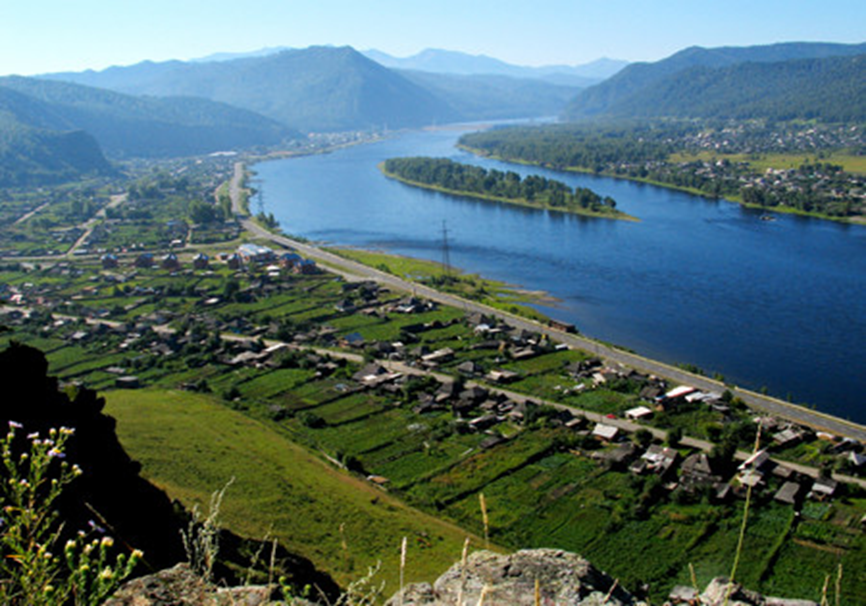 Газета распространяется бесплатно*Орган издания Муниципальное образование «Сизинский сельсовет»СЕГОДНЯ В НОМЕРЕ:Постановление администрации Сизинского сельсовета №28 от 23.03.2020 ..………..…….стр.2Решение Сизинского сельского Совета депутатов №6-5-25 от 25.03.2020 …………..……..стр.4Полезная информация ……………..……………..………………………………..………...…..стр.37РОССИЙСКАЯ ФЕДЕРАЦИЯАДМИНИСТРАЦИЯ СИЗИНСКОГО СЕЛЬСОВЕТАШУШЕНСКОГО РАЙОНА КРАСНОЯРСКОГО КРАЯП О С Т А Н О В Л Е Н И Еот     23.03.2020                    с. Сизая                                       №  28Об  организации и проведении профилактических мероприятий        В соответствии с Указом Губернатора Красноярского края от 16.03.2020 № 54-уг и  постановления администрации Шушенского района от 20.03.2020 № 269  « О мерах по организации и проведению мероприятий, направленных на предупреждение завоза и распространения, своевременно выявления и изоляции лиц с признаками новой коронавирусной инфекции, вызванной 2019-nCoV, на территории Красноярского края» и в целях снижения рисков завоза и распространения новой коронавирусной инфекции на территории МО «Сизинский сельсовет», руководствуясь Уставом МО «Сизинский сельсовет»                                                                                 П О С Т А Н О В Л Я Ю:Отменить проведение массовых мероприятий, в том числе деловых, спортивных, культурных и развлекательных с 23.03.2020 года до отмены постановления.Организовать проведение уборки помещений  с применением дезинфицирующих средств вирулицидного действия.Воздержаться от направления работников в служебные командировки за пределы Шушенского района.Организовать предоставление по заявлениям работников родителей (законных представителей) отпуска на период весенних каникул.Рекомендовать воздержаться работникам от поездок за пределы Шушенского района в отпуска.Оказывать работникам с выявленными респираторными симптомами содействие в обеспечении режима «самоизоляции».В случае выявления у работника респираторных симптомов предлагать работнику незамедлительно обратиться в медицинскую организацию за получением первичной медико-санитарной помощи.Лицам прибывшим в МО «Сизинский сельсовет» с территорий иностранных государств в течение одного дня с даты прибытия необходимо сообщить:    - в регистратуру взрослой поликлиники 8(39139) 3-11-31;    - в регистратуру детской поликлиники 8(39139) 3-12-62    - в регистратуру  Сизинской участковой больницы – 8(39139) 22-4-36, 22-6-99.  - в управление Федеральной службы по надзору в сфере защиты прав потребителей и благополучия человека по Красноярскому краю по телефону +7(391) 226-89-94, либо министерство здравоохранения Красноярского края по телефону 8-800-100-56-53 следующую информацию: фамилия, имя, отчество, адрес места жительства (места пребывания), номер контактного телефона, наименование иностранного государства, из которого прибыли, даты пребывания в иностранном государстве.9.   Рекомендовать лицам, прибывшим в Шушенский район с территорий иностранных государств в течение 14 дней с даты прибытия соблюдать режим «самоизоляции» по месту жительства (месту пребывания), не покидая место изоляции (квартиру, дом, иное жилое помещение) до получения постановления территориального отдела Управления Федеральной службы по надзору в сфере защиты прав потребителей и благополучия человека по Красноярскому краю в г. Минусинске.10. Рекомендовать руководителям предприятий и организаций МО «Сизинский сельсовет» независимо от форм собственности организовать и провести профилактические мероприятия по недопущению распространения новой коронавирусной инфекции, вызванной 2019- nCoV на территории МО «Сизинский сельсовет» Шушенского района Красноярского края.11.  Рекомендовать жителям МО «Сизинский сельсовет» при появлении первых признаков инфекционного заболевания незамедлительно обратиться за медицинской помощью с вызовом медицинского работника на дом без посещения медицинских организаций.12.   Контроль за исполнением настоящего постановления оставляю за собой.13.  Постановление вступает в силу со дня его подписания и действует до его отмены,  подлежит опубликованию в газете «Сизинские вести».Глава Сизинского сельсовета:                                   Т.А. Коробейникова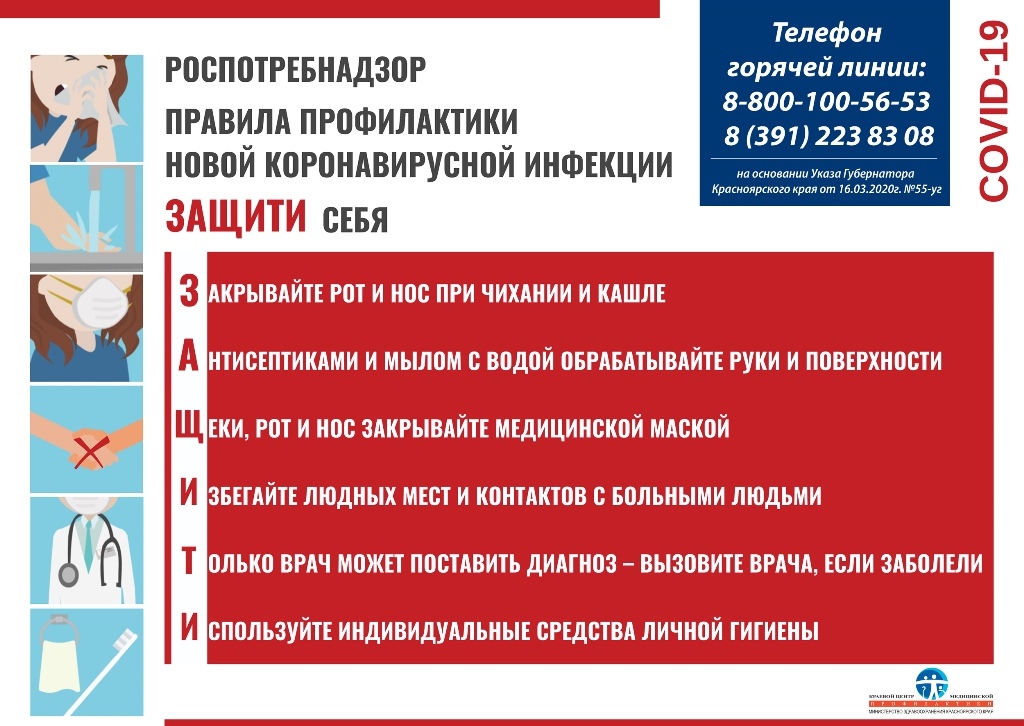 РОССИЙСКАЯ ФЕДЕРАЦИЯКРАСНОЯРСКИЙ  КРАЙ    ШУШЕНСКИЙ РАЙОНСИЗИНСКИЙ СЕЛЬСКИЙ СОВЕТ ДЕПУТАТОВ  Р Е Ш Е Н И Е«О внесении дополнений и изменений в Решение Сизинского сельского Совета депутатов от 20 декабря 2019 г. №6-2-5«О бюджете Сизинского сельсовета на 2020 год и плановый период 2021-2022»в редакции №6-4-17 от 05.02.2020В соответствии с Бюджетным кодексом Российской Федерации, Федеральным законом №131-ФЗ от 06.10.2003 «Об общих принципах организации местного самоуправления в Российской Федерации», статьей 22 Устава Сизинского сельсовета, Сизинский сельский Совет депутатов РЕШИЛ: Внести в Решение Сизинского сельского Совета депутатов от  20 декабря 2019 г. №6-2-5 «О бюджете Сизинского сельсовета на 2020 год и плановый период 2021-2022» следующие изменения и дополнения:Пункт 1 изложить в следующей редакции:1.  Утвердить основные характеристики бюджета Сизинского сельсовета на 2020 год:1) прогнозируемый общий объем доходов бюджета Сизинского сельсовета в сумме 9 345 371,41  рублей;2) общий объем расходов бюджета Сизинского сельсовета в сумме 9 849 586,01 рублей;3) дефицит бюджета Сизинского сельсовета в сумме 504 214,60 рублей;4) источники внутреннего финансирования дефицита бюджета Сизинского сельсовета в сумме (504 214,60 рублей) согласно приложению №1 «Источники внутреннего финансирования дефицита бюджета Сизинского сельсовета в 2020 году и плановом периоде 2021-2022 годов» к настоящему Решению.    2. Утвердить основные характеристики бюджета Сизинского сельсовета на 2021 год и на 2022 год:1) прогнозируемый общий объем доходов бюджета Сизинского сельсовета на 2021 год в сумме 9 587 426,72 рублей и на 2022 год в сумме 13 253 217,17 рублей;2) общий объем расходов бюджета Сизинского сельсовета на 2021 год в сумме 9 587 426,72 рублей, в том числе условно утвержденные расходы в сумме 170 443,00 рублей, и на 2022 год в сумме 13 253 217,17 рублей, в том числе условно утвержденные расходы  в сумме 737 109,00 рублей;3) дефицит бюджета на 2021 год в сумме 0,00 рублей и на 2022 год в сумме 0,00 рублей;4) источники внутреннего финансирования дефицита бюджета Сизинского сельсовета на 2021 год в сумме 0,00 рублей и на 2022 год в сумме 0,00 рублей согласно приложению №1 «Источники внутреннего финансирования дефицита бюджета Сизинского сельсовета в 2020 году и плановом периоде 2021-2022 годов»  к настоящему Решению.      1.2. В приложении №1 «Источники внутреннего финансирования дефицита бюджета Сизинского сельсовета в 2020 году и плановом периоде 2021-2022 годов» в графе 3 в строках 7-10 цифры «-8914900,41» заменить цифрами «-9345371,41»в графе 3 в строках 11-14 цифры «8914900,41» заменить цифрами «9849586,01»в графе 4 в строках 7-10 цифры « -9160581,72» заменить цифрами «-9587426,72»в графе 4 в строках 11-14 цифры «9160581,72» заменить цифрами «9587426,72»в графе 5 в строках 7-10 цифры « -12809300,17» заменить цифрами «-13253217,17»в графе 5 в строках 11-14 цифры «12809300,17» заменить цифрами «13253217,17»в графе 3 в строке ВСЕГО цифры «0,00» заменить цифрами «504214,60»1.3. В приложении №2 «Перечень главных администраторов доходов бюджета Сизинского сельсовета» дополнить строкой следующего содержания:    1.4. В приложении №4 «Доходы бюджета Сизинского сельсовета на 2020 год и плановый период 2021-2022 годов» в графе 10 в строках 18-19 цифры «2357171,00» заменить цифрами «2787642,00»в графе 11 в строках 18-19 цифры «2359061,00» заменить цифрами «2785906,00»в графе 12 в строках 18-19 цифры «5425462,00» заменить цифрами «5869379,00»в графе 10 в строке 23 цифры «119400,00» заменить цифрами «119406,00»в графах 11-12 в строке 23 цифры «167200,00» заменить цифрами «167168,00»дополнить строкой следующего содержания:строки 24-26 считать строками 25-27дополнить строкой следующего содержания:строки 27-28 считать строками 29-30в графе 10 в строке 30 цифры «8914900,41» заменить цифрами «9345371,41»в графе 11 в строке 30 цифры «9160581,72» заменить цифрами «9587426,72»в графе 12 в строке 30 цифры «12809300,17» заменить цифрами «13253217,17»1.5. В приложении №5 «Распределение бюджетных ассигнований по разделам и подразделам бюджетной классификации расходов бюджетов Российской Федерации на 2020 год и плановый период 2021-2022 годов»в графе 3 в строке 1 цифры «4377383,00» заменить цифрами «4532923,21»в графе 3 в строке 3 цифры «476941,82» заменить цифрами «621382,03»в графе 3 в строке 4 цифры «2157345,40» заменить цифрами «2161316,40»в графе 3 в строке 5 цифры «20000,00» заменить цифрами «15000,00»в графе 3 в строке 6 цифры «954679,96» заменить цифрами «966808,96»в графе 3 в строке 9 цифры «134316,00» заменить цифрами «134322,00»в графах 4-5 в строке 9 цифры «182113,00» заменить цифрами «182081,00»в графе 3 в строке 10 цифры «129316,00» заменить цифрами «129322,00»в графах 4-5 в строке 10 цифры «177113,00» заменить цифрами «177081,00»в графе 3 в строке 12 цифры «434592,41» заменить цифрами «845057,41»в графе 4 в строке 12 цифры «460132,72» заменить цифрами «887009,72»в графе 5 в строке 12 цифры «3533623,17» заменить цифрами «3977572,17»в графе 3 в строке 13 цифры «420592,41» заменить цифрами «831057,41»в графе 4 в строке 13 цифры «446132,72» заменить цифрами «873009,72»в графе 5 в строке 13 цифры «3519623,17» заменить цифрами «3963572,17»в графе 3 в строке 15 цифры «3522126,00» заменить цифрами «3877800,39»в графе 3 в строке 16 цифры «1372987,85» заменить цифрами «1720095,08»в графе 3 в строке 17 цифры «2149138,15» заменить цифрами «2157705,31»в графе 3 в строке 20 цифры «72000,00» заменить цифрами «85000,00»в графе 3 в строке 21 цифры «72000,00» заменить цифрами «60000,00»дополнить строкой следующего содержания:строку 22 считать строкой 23в строке ИТОГО в графе 3 цифры «8914900,41» заменить цифрами «9849586,01»в строке ИТОГО в графе 4 цифры «9160581,72» заменить цифрами «9587426,72»в строке ИТОГО в графе 5 цифры «12809300,17» заменить цифрами «13253217,17»1.6. В приложение №6 «Ведомственная структура расходов бюджета Сизинского сельсовета на 2020 год»в графе 6 в строке 1 цифры «8914900,41» заменить цифрами «9849586,01»в графе 6 в строке 2 цифры «4377383,00» заменить цифрами «4532923,21»в графе 6 в строках 8-12 цифры «476941,82» заменить цифрами «621382,03»в графе 6 в строках 13-14 цифры «2157345,40» заменить цифрами «2161316,40»в графе 6 в строке 15 цифры «2090607,40» заменить цифрами «2094578,40»в графе 6 в строках 16-17 цифры «1324665,72» заменить цифрами «1328585,91»в графе 6 в строках 18-19 цифры «765941,68» заменить цифрами «765992,49»в графе 6 в строках 23-27 цифры «20000,00» заменить цифрами «15000,00»в графе 6 в строке 28 цифры «954679,96» заменить цифрами «966808,96»в графе 6 в строках 29-30 цифры «946357,96» заменить цифрами «958486,96»в графе 6 в строке 34 цифры «859121,96» заменить цифрами «859621,96»в графе 6 в строках 37-38 цифры «84425,00» заменить цифрами «84925,00»в графе 6 в строке 41цифры «69529,00» заменить цифрами «81158,00»в графе 6 в строках 42-43 цифры «67156,00» заменить цифрами «79156,00»в графе 6 в строках 44-45 цифры «2373,00» заменить цифрами «2002,00»в графе 6 в строке 58 цифры «134316,00» заменить цифрами «134322,00»в графе 6 в строках 59-61 цифры «129316,00» заменить цифрами «129322,00»в графе 6 в строках 62-64 цифры «3913,00» заменить цифрами «3945,00»в графе 6 в строках 65-67 цифры «119403,00» заменить цифрами «119406,00»в графе 6 в строках 68-70 цифры «6000,00» заменить цифрами «5971,00»в графе 6 в строке 76 цифры «434592,41» заменить цифрами «845057,41»в графе 6 в строке 77цифры «420592,41» заменить цифрами «831057,41»в графе 6 в строках 78-79 цифры «420592,41» заменить цифрами «831057,41»в графе 6 в строках 83-85 цифры «63863,00» заменить цифрами «63933,00»в графе 6 в строках 86-88 цифры «5000,00» заменить цифрами «415395,00»в графе 6 в строке 95 цифры «3522126,00» заменить цифрами «3877800,39»в графе 6 в строках 96-98 цифры «1372987,85» заменить цифрами «1720095,08»в графе 6 в строках 99-101 цифры «1012590,85» заменить цифрами «1359698,08»в графе 6 в строках 105-107 цифры «2149138,15» заменить цифрами «2157705,31»в графе 6 в строке 111 цифры «1462271,82» заменить цифрами «1467589,26»в графе 6 в строках 114-115 цифры «347384,37» заменить цифрами «352701,81»в графе 6 в строках 116-118 цифры «656763,33» заменить цифрами «660013,05»в графе 6 в строке 125 цифры «72000,00» заменить цифрами «85000,00»в графе 6 в строках 126-130 цифры «72000,00» заменить цифрами «60000,00»дополнить строками следующего содержания:1.7. В приложении №7 «Ведомственная структура расходов бюджета  Сизинского сельсовета на 2021-2022 годы»в графе 6 в строке 1 цифры «9160581,72» заменить цифрами «9587426,72»в графе 7 в строке 1 цифры «12809300,17» заменить цифрами «13253217,17»в графах 6-7 в строке  55 цифры «182113,00» заменить цифрами «182081,00»в графах 6-7 в строках 56-58 цифры «177113,00» заменить цифрами «177081,00»в графах 6-7 в строках 62-64 цифры «167200,00» заменить цифрами «167168,00»в графе 6 в строке73  цифры «460132,72» заменить цифрами «887009,72»в графе 7 в строке73  цифры «3533623,17» заменить цифрами «3977572,17»в графе 6 в строках  74-76 цифры «446132,72» заменить цифрами «873009,72»в графе 7 в строках  74-76 цифры «3519623,17» заменить цифрами «3963572,17»в графе 6 в строках  80-82 цифры «5000,00» заменить цифрами «431877,00»в графе 7 в строках  80-82 цифры «5000,00» заменить цифрами «448949,00»     1.8. Приложение №8 «Распределение бюджетных ассигнований по целевым статьям (муниципальным программам Сизинского сельсовета и непрограммным направлениям деятельности), группам и подгруппам видов расходов, разделам, подразделам классификации расходов бюджета сельского поселения Сизинского сельсовета на 2020 год» в графе 5 в строке 1 цифры «3877508,04» заменить цифрами «4033919,25»в графе 5 в строках 2-7 цифры «476941,82» заменить цифрами «621382,03»в графе 5 в строке 8 цифры «3380566,22» заменить цифрами «3397537,22»в графе 5 в строке 28 цифры «2090607,40» заменить цифрами «2094578,40»в графе 5 в строках 29-32 цифры «1324665,72» заменить цифрами «1328585,91»в графе 5 в строках 33-36 цифры «765941,68» заменить цифрами «765992,49»в графе 5 в строках 37-41 цифры «72000,00» заменить цифрами «60000,00»дополнить строками следующего содержания:строки 52-143 считать строками 61-152в графе 5 в строках 61-65 цифры «20000,00» заменить цифрами «15000,00»в графе 5 в строках 66-67 цифры «5037392,37» заменить цифрами «5815666,76»в графе 5 в строках 77-81 цифры «1012590,85» заменить цифрами «1359698,08»в графе 5 в строках 97-101 цифры «3913,00» заменить цифрами «3945,00»в графе 5 в строке 107 цифры «2321393,78» заменить цифрами «2327211,22»в графе 5 в строках 114-115 цифры «431809,37» заменить цифрами «437626,81»в графе 5 в строках 118-119 цифры «347384,37» заменить цифрами «352701,81»в графе 5 в строке 124 цифры «731292,33» заменить цифрами «746171,05»в графе 5 в строках 125-126 цифры «728919,33» заменить цифрами «744169,05»в графе 5 в строках 127-128 цифры «67156,00» заменить цифрами «79156,00»в графе 5 в строках 129-130 цифры «656763,33» заменить цифрами «660013,05»в графе 5 в строках 131-134 цифры «2373,00» заменить цифрами «2002,00»в графе 5 в строках 137-141 цифры «119403,00» заменить цифрами «119406,00»в графе 5 в строках 142-146 цифры «6000,00» заменить цифрами «5971,00»в графе 5 в строках 147-151 цифры «5000,00» заменить цифрами «415395,00»в графе 5 в строке 151 цифры «8914900,41» заменить цифрами «9849586,01»1.9. Приложение №9 «Распределение бюджетных ассигнований по целевым статьям (муниципальным программам Сизинского сельсовета и непрограммным направлениям деятельности), группам и подгруппам видов расходов, разделам, подразделам классификации расходов  бюджета   Сизинского сельсовета на 2021-2022 годы»в графе 5 в строках 57-58 цифры «5110729,68» заменить цифрами «5537574,68»в графе 6 в строках 57-58 цифры «8184220,13» заменить цифрами «8628137,13»в графах 5-6  в строках 114-118  цифры «167200,00» заменить цифрами «167168,00»в графе 5 в строках 124-128 цифры «5000,00» заменить цифрами «431877,00»в графе 6 в строках 124-128 цифры «5000,00» заменить цифрами «448949,00»в графе 5 в строке 135 цифры «9160581,72» заменить цифрами «9587426,72»в графе 6 в строке 135 цифры «12809300,17» заменить цифрами «13253217,17»Приложения №1,2,4,5,6,7,8,9 к Решению изложить в новой редакции согласно приложениям №1,2,3,4,5,6,7,8 к настоящему Решению. Контроль над исполнением настоящего Решения возложить на  постоянную комиссию по бюджету, налогам и экономической политике (председатель Иванников К.И.) Настоящее решение вступает в силу после его официального опубликования (обнародования) в газете «Сизинские вести».Перечень главных администраторов доходов бюджета Сизинского сельсоветаАдминистрация Сизинского сельсовета предупреждает!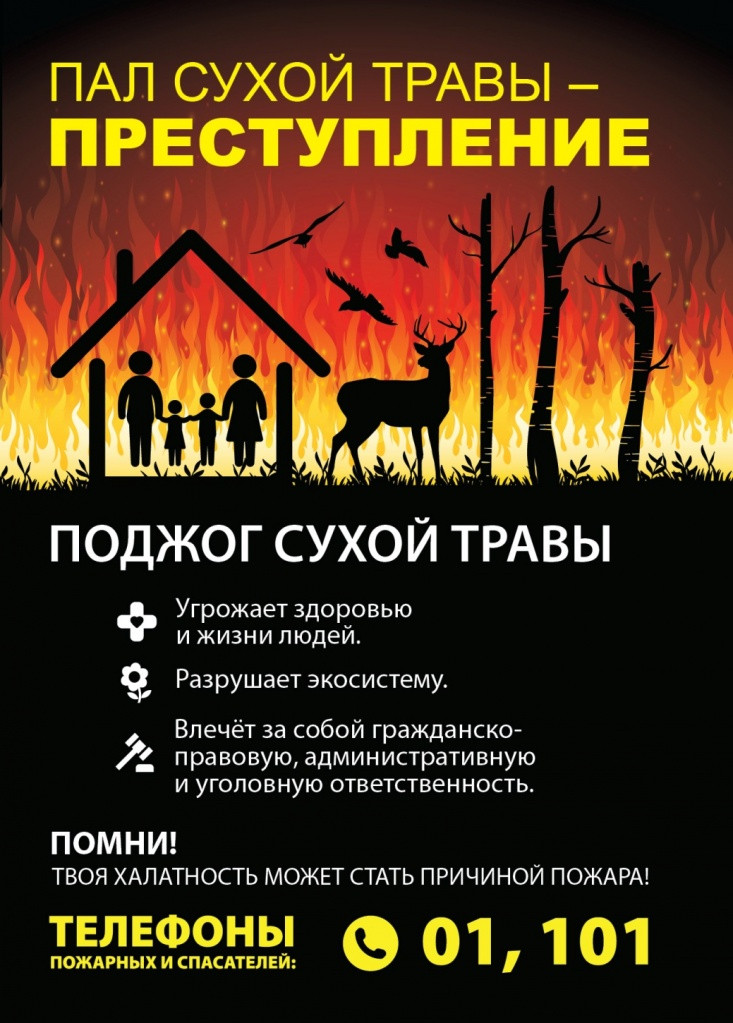 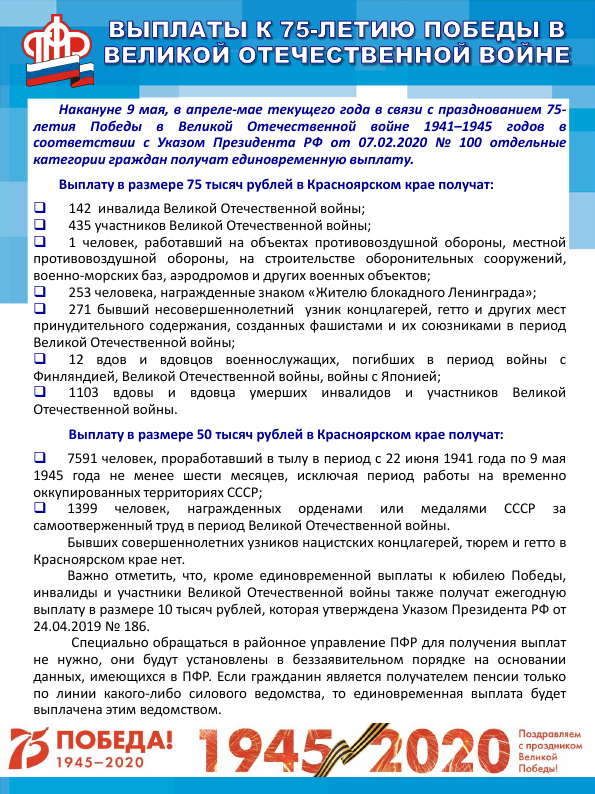 ВНИМАНИЕ! 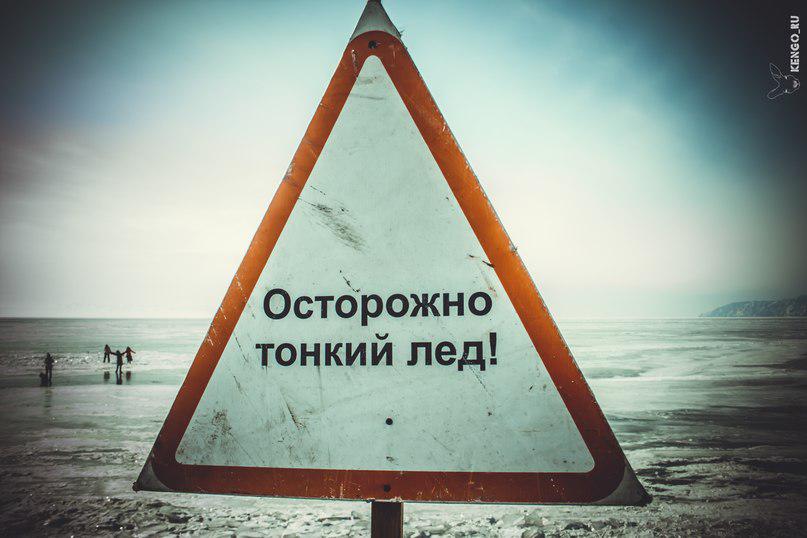 Срочная информация от центра Гос.инспекции по маломерным судам МЧС по Красночрскому краю: в 2020 году на Саяно - Шушенском водохранилище сложилась крайне опасная ледовая обстановка. Ледовый покров залива Джойская Сосновка очень тонкий (не более 10 см)  и крайне непрочен. На поверхности льда вышла вода, в следствие чего лед напитан водой. В связи с вышеизложенным, для предотвращения гибели людей на водохранилище установлен запрет выезда и выхода на лед.Декларационная кампания 2020 года!В соответствии с налоговым законодательством продекларировать полученные доходы (подать налоговую декларацию формы 3-НДФЛ) обязаны физические лица, получившие доходы, в том числе:- от продажи всех видов движимого и недвижимого имущества, находящегося в собственности граждан менее 3–х лет;- от сдачи внаем (аренду) квартиры (дома, комнаты и т.д.);- от сдачи в аренду автомобиля, гаража, земельного участка (в т. ч. земельного пая) и другого имущества.- в виде полученных сумм неустойки, штрафов, выплаты компенсации морального вреда в связи с нарушением прав потребителей (в т.ч. суммы компенсации, полученные от банков).Представить налоговую декларацию необходимо не позднее 30 апреля 2020 года в налоговую инспекцию по месту жительства (постановки на налоговый учет) лично или через представителя (на основании нотариальной доверенности), через КГБУ «МФЦ» либо направить почтой с описью вложения или по телекоммуникационным каналам связи в электронном виде, а также через интернет сервис «Личный кабинет налогоплательщика для физических лиц» на официальном сайте www.nalog.ru.Прием налоговых деклараций осуществляется в операционном зале г. Минусинска  Межрайонной ИФНС России №10 по Красноярскому краю по адресу г. Минусинск, ул. Ленина д. 56, тел. 2-59-51, а так же в ТОРМах п. Шушенское, п. Курагино, с. Идринское, с. Краснотуранск, с. Каратузское.Форма налоговой декларации утверждена Приказом ФНС России от 03.10.2018 N ММВ-7-11/569@"Об утверждении формы налоговой декларации по налогу на доходы физических лиц (форма 3-НДФЛ), порядка ее заполнения, а также формата представления налоговой декларации по налогу на доходы физических лиц в электронной форме". Для заполнения и отправки налоговой декларации по доходам 2019 года рекомендуем использовать сервис «Личный кабинет налогоплательщика для физических лиц», это наиболее легкий и удобный способ декларирования своих доходов. А также можно  использовать специальную компьютерную программу «Декларация 2019», которая выложена на официальном сайте ФНС России (www.nalog.ru).Для получения доступа к сервису «Личный кабинет для физических лиц» следует обратиться в любую инспекцию ФНС России. При обращении в инспекцию при себе необходимо иметь документ, удостоверяющий личность.Обращаем внимание, что нарушение срока представления налоговой декларации в соответствии со статьёй 119 Налогового Кодекса Российской Федерации влечет взыскание штрафа в размере 5% неуплаченной суммы налога, подлежащей уплате (доплате) на основании этой декларации, за каждый полный или неполный месяц со дня, установленного для ее представления, но не более 30% указанной суммы и не менее 1000 рублей.По всем возникающим вопросам обращаться в Межрайонную ИФНС России № 10 по Красноярскому краю по телефонам «горячей линии»:г. Минусинск 8(391-32) 2-59-51п. Шушенское 8(391-39) 3-12-4625.03.2020      с. Сизая№ 6-5-2520814 2 02 29 999 10 7508 150Субсидии бюджетам муниципальных образований на содержание автомобильных дорог общего пользования местного значения за счет средств дорожного фонда Красноярского края в рамках подпрограммы «Дороги Красноярья» государственной программы Красноярского края «Развитие транспортной системы»248142 0229999107508150Субсидии бюджетам муниципальных образований на содержание автомобильных дорог общего пользования местного значения за счет средств дорожного фонда Красноярского края в рамках подпрограммы «Дороги Красноярья» государственной программы Красноярского края «Развитие транспортной системы»410 465,00426 877,00443 949,002881420249999109119150Иные межбюджетные трансферты за счет резервного фонда администрации района в рамках непрограммных расходов финансового управления администрации Шушенского района20 000,000,000,0022Социальное обеспечение населения100325 000,000,000,00131Социальное обеспечение населения814 100325 000,00132Непрограммные расходы администрации Сизинского сельсовета814 1003620000000025 000,0133Пенсии государственного сектора814 100362100802105 000,00134Социальное обеспечение и иные выплаты населению814 100362100802103005 000,00135Социальные выплаты гражданам, кроме публичных
нормативных социальных выплат
 814100362100802103205 000,00136Пенсии государственного сектора814 1003621009119020 000,00137Социальное обеспечение и иные выплаты населению814 1003621009119030020 000,00138Социальные выплаты гражданам, кроме публичных
нормативных социальных выплат
 8141003621009119032020 000,052Социальное обеспечение населения621000000025 000,0053Социальное обеспечение и иные выплаты населению62100802103005 000,0054Социальные выплаты гражданам, кроме публичных нормативных социальных выплат62100802103205 000,0055Социальная политика621008021032010005 000,0056Социальное обеспечение населения621008021032010035 000,0057Социальное обеспечение и иные выплаты населению621009119030020 000,0058Социальные выплаты гражданам, кроме публичных нормативных социальных выплат621009119032020 000,0059Социальная политика6210091190320100020 000,0060Социальное обеспечение населения6210091190320100320 000,00Председатель Сизинского сельского Совета депутатовА.В. ЗлобинГлава Сизинского сельсовета Т.А. Коробейникова Приложение №1
к Решению Сизинского 
сельского Совета депутатов
от 25.03 .2020 г. № 6-5-25Приложение №1
к Решению Сизинского 
сельского Совета депутатов
от 25.03 .2020 г. № 6-5-25Приложение №1
к Решению Сизинского 
сельского Совета депутатов
от 20.12.2019 г. № 6-2-5Приложение №1
к Решению Сизинского 
сельского Совета депутатов
от 20.12.2019 г. № 6-2-5 Источники внутреннего финансирования дефицита  бюджета Сизинского сельсовета в 2020 году и плановом периоде 2021 - 2022 годов Источники внутреннего финансирования дефицита  бюджета Сизинского сельсовета в 2020 году и плановом периоде 2021 - 2022 годов Источники внутреннего финансирования дефицита  бюджета Сизинского сельсовета в 2020 году и плановом периоде 2021 - 2022 годов Источники внутреннего финансирования дефицита  бюджета Сизинского сельсовета в 2020 году и плановом периоде 2021 - 2022 годов Источники внутреннего финансирования дефицита  бюджета Сизинского сельсовета в 2020 году и плановом периоде 2021 - 2022 годов Источники внутреннего финансирования дефицита  бюджета Сизинского сельсовета в 2020 году и плановом периоде 2021 - 2022 годов(руб.)№ строкикодНаименование кода группы, подгруппы, статьи, вида источника финансирования дефицита бюджета, кода классификации операций сектора государственного управления, относящихся к источникам финансирования дефицитов бюджетов Российской Федерации202020212022123451814 0102 00 00 00 0000 000Кредиты кредитных организаций в валюте Российской Федерации0,000,000,002814 0102 00 00 00 0000 700Получение кредитов от кредитных организаций в валюте Российской Федерации0,000,000,003814 0102 00 00 05 0000 710Получение  кредитов от кредитных организаций бюджетами муниципальных районов в валюте Российской Федерации0,000,000,004814 0102 00 00 00 0000 800Погашение кредитов, предоставленных кредитными организациями  в валюте Российской Федерации0,000,000,005814 0102 00 00 05 0000 810Погашение  бюджетами муниципальных районов кредитов от кредитных организаций  в валюте Российской Федерации0,000,000,006814 01 05 00 00 00 0000 000Изменение остатков средств на счетах по учету средств бюджета0,000,000,007814 01 05 00 00 00 0000 500Увеличение остатков финансовых резервов  бюджетов-9 345 371,41-9 587 426,72-13 253 217,178814 01 05 02 00 00 0000 500Увеличение прочих остатков средств бюджетов-9 345 371,41-9 587 426,72-13 253 217,179814 01 05 02 01 00 0000 510Увеличение прочих остатков денежных средств бюджетов-9 345 371,41-9 587 426,72-13 253 217,1710814 01 05 02 01 05 0000 510Увеличение прочих остатков денежных средств бюджетов муниципальных районов-9 345 371,41-9 587 426,72-13 253 217,1711814 01 05 00 00 00 0000 600Уменьшение остатков средств бюджетов9 849 586,019 587 426,7213 253 217,1712814 01 05 02 00 00 0000 600Уменьшение прочих остатков средств бюджетов9 849 586,019 587 426,7213 253 217,1713814 01 05 02 01 00 0000 610Уменьшение прочих остатков денежных средств бюджетов9 849 586,019 587 426,7213 253 217,1714814 01 05 02 01 05 0000 610Уменьшение прочих остатков денежных средств бюджетов муниципальных районов9 849 586,019 587 426,7213 253 217,1715814 01 06 00 00 00 0000 000Иные источники внутреннего финансирования дефицитов бюджетов 0,000,000,0016814 01 06 05 00 00 0000 000Бюджетные кредиты, предоставленные внутри страны в валюте Российской Федерации0,000,000,0017814 01 06 05 00 00 0000 600Возврат бюджетных кредитов, предоставленных внутри страны в валюте Российской Федерации0,000,000,0018814 01 06 05 01 00 0000 640Возврат бюджетных кредитов, предоставленных юридическим лицам в валюте Российской Федерации0,000,000,0019814 01 06 05 01 05 0000 640Возврат бюджетных кредитов, предоставленных юридическим лицам из бюджетов муниципальных районов в валюте Российской Федерации0,000,000,0020814 01 06 05 02 00 0000 640Возврат бюджетных кредитов, предоставленных другим бюджетам бюджетной системы Российской Федерации в валюте Российской Федерации0,000,000,0021814 01 06 05 02 05 0000 640Возврат бюджетных кредитов, предоставленных другим бюджетам бюджетной системы Российской Федерации из бюджетов муниципальных районов в валюте Российской Федерации0,000,000,0022814 01 06 05 00 00 0000 500Предоставление бюджетных кредитов внутри страны в валюте Российской Федерации0,000,000,0023814 01 06 05 02 00 0000 540Предоставление бюджетных кредитов другим бюджетам бюджетной системы Российской Федерации из федерального бюджета  в валюте Российской Федерации0,000,000,00                            Всего                            Всего                            Всего504 214,600,000,00Приложение  № 2к решению Сизинского сельского Совета депутатовот  25.03 .2020 г. №6-5-25Приложение  № 2к решению Сизинского сельского Совета депутатовот 20.12.2019 г. № 6-2-5 № строкиКод бюджетной классификацииНаименование кода бюджетной классификации181410804020011000110Государственная пошлина за совершение нотариальных действий должностными лицами органов местного   самоуправления,   уполномоченными в соответствии с законодательными актами Российской Федерации на совершение нотариальных действий (сумма платежа (перерасчеты, недоимка и задолженность по соответствующем платежу, в том числе по отмененному))281411105035100000120Доходы от сдачи в аренду имущества, находящегося в оперативном управлении органов управления сельских поселений и созданных ими учреждений (за исключением имущества муниципальных бюджетных и автономных учреждений)381411109045100000120Прочие поступления от использования имущества, находящегося в собственности сельских поселений (за исключением имущества муниципальных бюджетных и автономных учреждений, а также имущества муниципальных унитарных предприятий, в том числе казенных)481411701050100000180Невыясненные поступления, зачисляемые в бюджеты сельских поселений581411705050100000180Прочие неналоговые доходы бюджетов сельских поселений681420235118100000150Субвенции на осуществление государственных полномочий по первичному воинскому учету на территориях, где отсутствуют военные комиссариаты в соответствии с Федеральным законом от 28 марта 1998 года № 53-ФЗ "О воинской обязанности и воинской службе"781420230024107514150Прочие субсидии бюджетам сельских поселений
(Расходы на обеспечение первичных мер пожарной безопасности в рамках отдельных мероприятий муниципальной программы Шушенского района "Защита населения и территорий Шушенского района от чрезвычайных ситуаций природного и техногенного характера")881420215001107601150Предоставление дотаций на выравнивание бюджетной обеспеченности поселений района за счет средств субвенции на реализацию государственных полномочий по расчету и предоставлению дотаций на выравнивание бюджетной обеспеченности поселениям, входящим в состав муниципального района края в рамках подпрограммы "Создание условий для эффективного и ответственного управления муниципальными финансами, повышения устойчивости бюджетов поселений Шушенского района, содействие повышению качества управления муниципальными финансами поселений района" муниципальной программы Шушенского района "Управление муниципальными финансами"981420215001109134150Предоставление дотаций на выравнивание бюджетной обеспеченности поселений района за счет собственных средств районного бюджета в рамках подпрограммы "Создание условий для эффективного и ответственного управления муниципальными финансами, повышения устойчивости бюджетов поселений Шушенского района, содействие повышению качества управления муниципальными финансами поселений района" муниципальной программы Шушенского района "Управление муниципальными финансами"1081420249999109135150Предоставление межбюджетных трансфертов поселениям района на поддержку мер по обеспечению сбалансированности бюджетов поселений района в рамках подпрограммы "Создание условий для эффективного и ответственного управления муниципальными финансами, повышения устойчивости бюджетов поселений Шушенского района, содействие повышению качества управления муниципальными финансами поселений района" муниципальной программы Шушенского района "Управление муниципальными финансами"1181420805000100000150Перечисления из бюджетов сельских поселений (в бюджеты поселений) для осуществления возврата (зачета) излишне уплаченных или излишне взысканных сумм налогов, сборов и иных платежей, а также сумм процентов за несвоевременное осуществление такого возврата и процентов, начисленных на излишне взысканные суммы1281420249999109119150Иные межбюджетные трансферты за счет резервного фонда администрации района в рамках непрограммных расходов финансового управления администрации Шушенского района1381410804020014000110Государственная пошлина за совершение нотариальных действий должностными лицами органов местного   самоуправления,   уполномоченными в соответствии с законодательными актами Российской Федерации на совершение нотариальных действий (прочие поступления)1481420229999107412150Прочие субсидии бюджетам сельских поселений(Расходы на обеспечение первичных мер пожарной безопасности в рамках отдельных мероприятий муниципальной программы Шушенского района "Защита населения и территорий Шушенского района от чрезвычайных ситуаций природного и техногенного характера")1581411690050100000140Прочие поступления от денежных взысканий (штрафов) и иных сумм в возмещение ущерба, зачисляемые в бюджеты сельских поселений (федеральные казенные учреждения)1681420705020100000150Поступления от денежных пожертвований, предоставляемых физическими лицами получателям средств бюджетов сельских поселений1781420705030100000150Прочие безвозмездные поступления в бюджеты сельских поселений18814 2 02 29 999 10 1049 150Прочие субсидии бюджетам сельских поселений(Региональные выплаты и выплаты, обеспечивающие уровень заработной платы работников бюджетной сферы не ниже размера минимальной заработной платы (минимального размера оплаты труда) в рамках непрограммных расходов финансового управления администрации Шушенского района)19814 2 02 29 999 10 7509 150Прочие субсидии бюджетам сельских поселений(Расходы на капитальный ремонт и ремонт автомобильных дорог общего пользования местного значения за счет средств дорожного фонда Красноярского края в рамках подпрограммы "Дороги Шушенского района" муниципальной программы Шушенского района "Развитие транспортной системы")20814 2 02 29 999 10 7508 150Субсидии бюджетам муниципальных образований на содержание автомобильных дорог общего пользования местного значения за счет средств дорожного фонда Красноярского края в рамках подпрограммы «Дороги Красноярья» государственной программы Красноярского края «Развитие транспортной системы»Приложение  № 3
к решению Сизинского сельского Совета депутатов
от  25.03.2020г. № 6-5-25Приложение  № 3
к решению Сизинского сельского Совета депутатов
от  25.03.2020г. № 6-5-25Приложение  № 3
к решению Сизинского сельского Совета депутатов
от  25.03.2020г. № 6-5-25Приложение  № 4
к решению Сизинского сельского Совета депутатов
от 20.12.2019 г. № 6-2-5 Приложение  № 4
к решению Сизинского сельского Совета депутатов
от 20.12.2019 г. № 6-2-5 Приложение  № 4
к решению Сизинского сельского Совета депутатов
от 20.12.2019 г. № 6-2-5 Приложение  № 4
к решению Сизинского сельского Совета депутатов
от 20.12.2019 г. № 6-2-5 Приложение  № 4
к решению Сизинского сельского Совета депутатов
от 20.12.2019 г. № 6-2-5 Приложение  № 4
к решению Сизинского сельского Совета депутатов
от 20.12.2019 г. № 6-2-5 Доходы бюджета Сизинского сельсовета на 2020 год и плановый период  2021-2022 годовДоходы бюджета Сизинского сельсовета на 2020 год и плановый период  2021-2022 годовДоходы бюджета Сизинского сельсовета на 2020 год и плановый период  2021-2022 годовДоходы бюджета Сизинского сельсовета на 2020 год и плановый период  2021-2022 годовДоходы бюджета Сизинского сельсовета на 2020 год и плановый период  2021-2022 годовДоходы бюджета Сизинского сельсовета на 2020 год и плановый период  2021-2022 годовДоходы бюджета Сизинского сельсовета на 2020 год и плановый период  2021-2022 годовДоходы бюджета Сизинского сельсовета на 2020 год и плановый период  2021-2022 годовДоходы бюджета Сизинского сельсовета на 2020 год и плановый период  2021-2022 годовДоходы бюджета Сизинского сельсовета на 2020 год и плановый период  2021-2022 годовДоходы бюджета Сизинского сельсовета на 2020 год и плановый период  2021-2022 годовДоходы бюджета Сизинского сельсовета на 2020 год и плановый период  2021-2022 годовДоходы бюджета Сизинского сельсовета на 2020 год и плановый период  2021-2022 годов(руб.)№ строкиКод бюджетной классификацииКод бюджетной классификацииКод бюджетной классификацииКод бюджетной классификацииКод бюджетной классификацииКод бюджетной классификацииКод бюджетной классификацииКод бюджетной классификацииНаименование групп, подгрупп, статей, подстатей, элементов, программ (подпрограмм), кодов экономической классификации доходов202020212022№ строкиКод администратораКод группыКод подгруппыКод статьи Код подстатьиКод элементаКод программыКод экономической классификацииНаименование групп, подгрупп, статей, подстатей, элементов, программ (подпрограмм), кодов экономической классификации доходов202020212022123456789101112100010000000000000000НАЛОГОВЫЕ И НЕНАЛОГОВЫЕ ДОХОДЫ6 557 729,416 801 520,727 383 838,17218210100000000000000НАЛОГИ НА ПРИБЫЛЬ, ДОХОДЫ513 729,41565 469,72681 221,17318210102000010000110Налог на доходы физических лиц162 000,00180 000,00250 000,00418210102010010000110Налог на доходы физических лиц с доходов, источником которых является налоговый агент, за исключением доходов, в отношении которых исчисление и уплата налога осуществляются в соответствии со статьями 227, 227.1 и 228 Налогового кодекса Российской Федерации162 000,00180 000,00250 000,00510010302000000000110Доходы от уплаты акцизов351 729,41385 469,72431 221,17610010302231010000110Доходы от уплаты акцизов на дизельное топливо, подлежащие распределению между бюджетами субъектов Российской Федерации и местными бюджетами с учетом установленных дифференцированных нормативов отчислений в местные бюджеты (по нормативам, установленным Федеральным законом о федеральном бюджете в целях формирования дорожных фондов субъектов Российской Федерации)161 174,70177 695,11198 480,88710010302241010000110Доходы от уплаты акцизов на моторные масла для дизельных и (или) карбюраторных (инжекторных) двигателей, подлежащие распределению между бюджетами субъектов Российской Федерации и местными бюджетами с учетом установленных дифференцированных нормативов отчислений в местные бюджеты (по нормативам, установленным Федеральным законом о федеральном бюджете в целях формирования дорожных фондов субъектов Российской Федерации)830,19891,71978,63810010302251010000110Доходы от уплаты акцизов на автомобильный бензин, подлежащие распределению между бюджетами субъектов Российской Федерации и местными бюджетами с учетом установленных дифференцированных нормативов отчислений в местные бюджеты (по нормативам, установленным Федеральным законом о федеральном бюджете в целях формирования дорожных фондов субъектов Российской Федерации)210 524,44231 456,73256 953,56910010302261010000110Доходы от уплаты акцизов на прямогонный бензин, подлежащие распределению между бюджетами субъектов Российской Федерации и местными бюджетами с учетом установленных дифференцированных нормативов отчислений в местные бюджеты (по нормативам, установленным Федеральным законом о федеральном бюджете в целях формирования дорожных фондов субъектов Российской Федерации)
Доходы от уплаты акцизов на прямогонный бензин, подлежащие распределению между бюджетами субъектов Российской Федерации и местными бюджетами с учетом установленных дифференцированных нормативов отчислений в местные бюджеты (по нормативам, установленным Федеральным законом о федеральном бюджете в целях формирования дорожных фондов субъектов Российской Федерации)-20 799,92-24 573,83-25 191,901018210600000000000000НАЛОГИ НА ИМУЩЕСТВО 6 010 000,006 198 051,006 660 617,001118210601000000000110НАЛОГ НА ИМУЩЕСТВО ФИЗИЧЕСКИХ ЛИЦ270 000,00300 000,00420 000,001218210601030101000110Налог на имущество физических лиц, взимаемый по ставкам, применяемым к объектам налогообложения, расположенным в границах сельских поселений (сумма платежа (перерасчеты, недоимка и задолженность по соответствующему платежу, в том числе по отмененному)270 000,00300 000,00420 000,001318210606000000000110ЗЕМЕЛЬНЫЙ НАЛОГ5 740 000,005 898 051,006 240 617,001418210606033101000110Земельный налог с организаций, обладающих земельным участком, расположенным в границах сельских поселений5 470 000,005 582 800,005 845 617,001518210606043101000110Земельный налог с физических лиц, обладающих земельным участком, расположенным в границах сельских поселений270 000,00315 251,00395 000,001681410800000000000000Государственная пошлина34 000,0038 000,0042 000,001781410804020014000110Государственная пошлина за совершение нотариальных действий должностными лицами органов местного самоуправления, уполномоченными в соответствии с законодательными актами Российской Федерации на совершение нотариальных действий34 000,0038 000,0042 000,001881420000000000000000БЕЗВОЗМЕЗДНЫЕ ПОСТУПЛЕНИЯ2 787 642,002 785 906,005 869 379,001981420200000000000000Безвозмездные  поступления  от  других бюджетов бюджетной системы Российской Федерации2 787 642,002 785 906,005 869 379,002081420215001107601150Предоставление дотаций на выравнивание бюджетной обеспеченности поселений района за счет средств субвенции на реализацию государственных полномочий по расчету и предоставлению дотаций на выравнивание бюджетной обеспеченности поселениям, входящим в состав муниципального района края в рамках подпрограммы "Создание условий для эффективного и ответственного управления муниципальными финансами, повышения устойчивости бюджетов поселений Шушенского района, содействие повышению качества управления муниципальными финансами поселений района" муниципальной программы Шушенского района "Управление муниципальными финансами"575 737,00460 590,00460 590,002181420215001109134150Предоставление дотаций на выравнивание бюджетной обеспеченности поселений района за счет собственных средств районного бюджета в рамках подпрограммы "Создание условий для эффективного и ответственного управления муниципальными финансами, повышения устойчивости бюджетов поселений Шушенского района, содействие повышению качества управления муниципальными финансами поселений района" муниципальной программы Шушенского района "Управление муниципальными финансами"1 198 710,001 198 710,001 198 710,002281420229999101049150Прочие субсидии бюджетам сельских поселений
(Региональные выплаты и выплаты, обеспечивающие уровень заработной платы работников бюджетной сферы не ниже размера минимальной заработной платы (минимального размера оплаты труда) в рамках непрограммных расходов финансового управления администрации Шушенского района)47 810,000,000,002381420229999107412150Прочие субсидии бюджетам сельских поселений
(Расходы на обеспечение первичных мер пожарной безопасности в рамках отдельных мероприятий муниципальной программы Шушенского района "Защита населения и территорий Шушенского района от чрезвычайных ситуаций природного и техногенного характера")119 406,00167 168,00167 168,00248142 0229999107508150Субсидии бюджетам муниципальных образований на содержание автомобильных дорог общего пользования местного значения за счет средств дорожного фонда Красноярского края в рамках подпрограммы «Дороги Красноярья» государственной программы Красноярского края «Развитие транспортной системы»410 465,00426 877,00443 949,002581420229999107509150Прочие субсидии бюджетам сельских поселений
(Расходы на капитальный ремонт и ремонт автомобильных дорог общего пользования местного значения за счет средств дорожного фонда Красноярского края в рамках подпрограммы "Дороги Шушенского района" муниципальной программы Шушенского района "Развитие транспортной системы")0,000,003 057 839,002681420230024107514150Субвенции бюджетам сельских поселений на выполнение передаваемых полномочий субъектов Российской Федерации
(Выполнение государственных полномочий по созданию и обеспечению деятельности административных комиссий в рамках непрограммных расходов финансового управления администрации Шушенского района)8 322,008 322,008 322,002781420235118100000150Субвенции бюджетам сельских поселений на осуществление первичного воинского учета на территориях, где отсутствуют военные комиссариаты373 483,00375 384,00383 946,002881420249999109119150Иные межбюджетные трансферты за счет резервного фонда администрации района в рамках непрограммных расходов финансового управления администрации Шушенского района20 000,000,000,002981420249999109135150Предоставление межбюджетных трансфертов поселениям района на поддержку мер по обеспечению сбалансированности бюджетов поселений района в рамках подпрограммы "Создание условий для эффективного и ответственного управления муниципальными финансами, повышения устойчивости бюджетов поселений Шушенского района, содействие повышению качества управления муниципальными финансами поселений района" муниципальной программы Шушенского района "Управление муниципальными финансами"33 709,00148 855,00148 855,0030Всего доходов9 345 371,419 587 426,7213 253 217,17Приложение  № 4
к решению Сизинского сельского Совета депутатов
от25.03.2020г. №6-5-25Приложение  № 4
к решению Сизинского сельского Совета депутатов
от25.03.2020г. №6-5-25Приложение  № 4
к решению Сизинского сельского Совета депутатов
от25.03.2020г. №6-5-25Приложение  № 4
к решению Сизинского сельского Совета депутатов
от25.03.2020г. №6-5-25Приложение  № 4
к решению Сизинского сельского Совета депутатов
от25.03.2020г. №6-5-25Приложение  № 4
к решению Сизинского сельского Совета депутатов
от25.03.2020г. №6-5-25Приложение  № 4
к решению Сизинского сельского Совета депутатов
от25.03.2020г. №6-5-25Приложение  № 4
к решению Сизинского сельского Совета депутатов
от25.03.2020г. №6-5-25Приложение  № 4
к решению Сизинского сельского Совета депутатов
от25.03.2020г. №6-5-25Приложение  № 4
к решению Сизинского сельского Совета депутатов
от25.03.2020г. №6-5-25Приложение  № 4
к решению Сизинского сельского Совета депутатов
от25.03.2020г. №6-5-25Приложение  № 5
к решению Сизинского сельского Совета депутатов
от 20.12.2019 г. № 6-2-5 Приложение  № 5
к решению Сизинского сельского Совета депутатов
от 20.12.2019 г. № 6-2-5 Приложение  № 5
к решению Сизинского сельского Совета депутатов
от 20.12.2019 г. № 6-2-5 Приложение  № 5
к решению Сизинского сельского Совета депутатов
от 20.12.2019 г. № 6-2-5 Приложение  № 5
к решению Сизинского сельского Совета депутатов
от 20.12.2019 г. № 6-2-5 Приложение  № 5
к решению Сизинского сельского Совета депутатов
от 20.12.2019 г. № 6-2-5 Приложение  № 5
к решению Сизинского сельского Совета депутатов
от 20.12.2019 г. № 6-2-5 Приложение  № 5
к решению Сизинского сельского Совета депутатов
от 20.12.2019 г. № 6-2-5 Приложение  № 5
к решению Сизинского сельского Совета депутатов
от 20.12.2019 г. № 6-2-5 Приложение  № 5
к решению Сизинского сельского Совета депутатов
от 20.12.2019 г. № 6-2-5 Приложение  № 5
к решению Сизинского сельского Совета депутатов
от 20.12.2019 г. № 6-2-5 Распределение бюджетных ассигнований по разделам и подразделам бюджетной классификации расходов бюджетов Российской Федерации на 2020 год и плановый период 2021-2022 годовРаспределение бюджетных ассигнований по разделам и подразделам бюджетной классификации расходов бюджетов Российской Федерации на 2020 год и плановый период 2021-2022 годовРаспределение бюджетных ассигнований по разделам и подразделам бюджетной классификации расходов бюджетов Российской Федерации на 2020 год и плановый период 2021-2022 годовРаспределение бюджетных ассигнований по разделам и подразделам бюджетной классификации расходов бюджетов Российской Федерации на 2020 год и плановый период 2021-2022 годовРаспределение бюджетных ассигнований по разделам и подразделам бюджетной классификации расходов бюджетов Российской Федерации на 2020 год и плановый период 2021-2022 годовРаспределение бюджетных ассигнований по разделам и подразделам бюджетной классификации расходов бюджетов Российской Федерации на 2020 год и плановый период 2021-2022 годовРаспределение бюджетных ассигнований по разделам и подразделам бюджетной классификации расходов бюджетов Российской Федерации на 2020 год и плановый период 2021-2022 годовРаспределение бюджетных ассигнований по разделам и подразделам бюджетной классификации расходов бюджетов Российской Федерации на 2020 год и плановый период 2021-2022 годовРаспределение бюджетных ассигнований по разделам и подразделам бюджетной классификации расходов бюджетов Российской Федерации на 2020 год и плановый период 2021-2022 годовРаспределение бюджетных ассигнований по разделам и подразделам бюджетной классификации расходов бюджетов Российской Федерации на 2020 год и плановый период 2021-2022 годовРаспределение бюджетных ассигнований по разделам и подразделам бюджетной классификации расходов бюджетов Российской Федерации на 2020 год и плановый период 2021-2022 годовРаспределение бюджетных ассигнований по разделам и подразделам бюджетной классификации расходов бюджетов Российской Федерации на 2020 год и плановый период 2021-2022 годовРаспределение бюджетных ассигнований по разделам и подразделам бюджетной классификации расходов бюджетов Российской Федерации на 2020 год и плановый период 2021-2022 годовРаспределение бюджетных ассигнований по разделам и подразделам бюджетной классификации расходов бюджетов Российской Федерации на 2020 год и плановый период 2021-2022 годовРаспределение бюджетных ассигнований по разделам и подразделам бюджетной классификации расходов бюджетов Российской Федерации на 2020 год и плановый период 2021-2022 годовРаспределение бюджетных ассигнований по разделам и подразделам бюджетной классификации расходов бюджетов Российской Федерации на 2020 год и плановый период 2021-2022 годовРаспределение бюджетных ассигнований по разделам и подразделам бюджетной классификации расходов бюджетов Российской Федерации на 2020 год и плановый период 2021-2022 годовРаспределение бюджетных ассигнований по разделам и подразделам бюджетной классификации расходов бюджетов Российской Федерации на 2020 год и плановый период 2021-2022 годов(руб.)(руб.)(руб.)(руб.)№ строки№ строки№ строкиНаименование кода расходов бюджетной классификацииНаименование кода расходов бюджетной классификацииНаименование кода расходов бюджетной классификацииНаименование кода расходов бюджетной классификацииРаздел - подразделРаздел - подразделРаздел - подраздел20202020202020212021202120212022202220222022111122233344445555111ОБЩЕГОСУДАРСТВЕННЫЕ ВОПРОСЫОБЩЕГОСУДАРСТВЕННЫЕ ВОПРОСЫОБЩЕГОСУДАРСТВЕННЫЕ ВОПРОСЫОБЩЕГОСУДАРСТВЕННЫЕ ВОПРОСЫ0100010001004 532 923,214 532 923,214 532 923,214 377 383,004 377 383,004 377 383,004 377 383,004 377 383,004 377 383,004 377 383,004 377 383,00222Функционирование Высшего должностного лица субъекта Российской Федерации и муниципального образованияФункционирование Высшего должностного лица субъекта Российской Федерации и муниципального образованияФункционирование Высшего должностного лица субъекта Российской Федерации и муниципального образованияФункционирование Высшего должностного лица субъекта Российской Федерации и муниципального образования010201020102768 415,82768 415,82768 415,82768 415,82768 415,82768 415,82768 415,82768 415,82768 415,82768 415,82768 415,82333Функционирование законодательных (представительных) органов государственной власти и представительных органов муниципальных образованийФункционирование законодательных (представительных) органов государственной власти и представительных органов муниципальных образованийФункционирование законодательных (представительных) органов государственной власти и представительных органов муниципальных образованийФункционирование законодательных (представительных) органов государственной власти и представительных органов муниципальных образований010301030103621 382,03621 382,03621 382,03476 941,82476 941,82476 941,82476 941,82476 941,82476 941,82476 941,82476 941,82444Функционирование Правительства Российской Федерации, высших исполнительных органов государственной власти субъектов Российской Федерации, местных администрацийФункционирование Правительства Российской Федерации, высших исполнительных органов государственной власти субъектов Российской Федерации, местных администрацийФункционирование Правительства Российской Федерации, высших исполнительных органов государственной власти субъектов Российской Федерации, местных администрацийФункционирование Правительства Российской Федерации, высших исполнительных органов государственной власти субъектов Российской Федерации, местных администраций0104010401042 161 316,402 161 316,402 161 316,402 157 345,402 157 345,402 157 345,402 157 345,402 157 345,402 157 345,402 157 345,402 157 345,40555Резервные фондыРезервные фондыРезервные фондыРезервные фонды01110111011115 000,0015 000,0015 000,0020 000,0020 000,0020 000,0020 000,0020 000,0020 000,0020 000,0020 000,00666Другие общегосударственные вопросыДругие общегосударственные вопросыДругие общегосударственные вопросыДругие общегосударственные вопросы011301130113966 808,96966 808,96966 808,96954 679,96954 679,96954 679,96954 679,96954 679,96954 679,96954 679,96954 679,96777НАЦИОНАЛЬНАЯ ОБОРОНАНАЦИОНАЛЬНАЯ ОБОРОНАНАЦИОНАЛЬНАЯ ОБОРОНАНАЦИОНАЛЬНАЯ ОБОРОНА020002000200373 483,00373 483,00373 483,00375 384,00375 384,00375 384,00375 384,00383 946,00383 946,00383 946,00383 946,00888Мобилизационная и вневойсковая подготовкаМобилизационная и вневойсковая подготовкаМобилизационная и вневойсковая подготовкаМобилизационная и вневойсковая подготовка020302030203373 483,00373 483,00373 483,00375 384,00375 384,00375 384,00375 384,00383 946,00383 946,00383 946,00383 946,00999НАЦИОНАЛЬНАЯ БЕЗОПАСНОСТЬ И ПРАВООХРАНИТЕЛЬНАЯ ДЕЯТЕЛЬНОСТЬНАЦИОНАЛЬНАЯ БЕЗОПАСНОСТЬ И ПРАВООХРАНИТЕЛЬНАЯ ДЕЯТЕЛЬНОСТЬНАЦИОНАЛЬНАЯ БЕЗОПАСНОСТЬ И ПРАВООХРАНИТЕЛЬНАЯ ДЕЯТЕЛЬНОСТЬНАЦИОНАЛЬНАЯ БЕЗОПАСНОСТЬ И ПРАВООХРАНИТЕЛЬНАЯ ДЕЯТЕЛЬНОСТЬ030003000300134 322,00134 322,00134 322,00182 081,00182 081,00182 081,00182 081,00182 081,00182 081,00182 081,00182 081,00101010Обеспечение пожарной безопасностиОбеспечение пожарной безопасностиОбеспечение пожарной безопасностиОбеспечение пожарной безопасности031003100310129 322,00129 322,00129 322,00177 081,00177 081,00177 081,00177 081,00177 081,00177 081,00177 081,00177 081,00111111Другие вопросы в области национальной безопасности и правоохранительной деятельностиДругие вопросы в области национальной безопасности и правоохранительной деятельностиДругие вопросы в области национальной безопасности и правоохранительной деятельностиДругие вопросы в области национальной безопасности и правоохранительной деятельности0314031403145 000,005 000,005 000,005 000,005 000,005 000,005 000,005 000,005 000,005 000,005 000,00121212НАЦИОНАЛЬНАЯ ЭКОНОМИКАНАЦИОНАЛЬНАЯ ЭКОНОМИКАНАЦИОНАЛЬНАЯ ЭКОНОМИКАНАЦИОНАЛЬНАЯ ЭКОНОМИКА040004000400845 057,41845 057,41845 057,41887 009,72887 009,72887 009,72887 009,723 977 572,173 977 572,173 977 572,173 977 572,17131313Дорожное хозяйство (дорожные фонды)Дорожное хозяйство (дорожные фонды)Дорожное хозяйство (дорожные фонды)Дорожное хозяйство (дорожные фонды)040904090409831 057,41831 057,41831 057,41873 009,72873 009,72873 009,72873 009,723 963 572,173 963 572,173 963 572,173 963 572,17141414Другие вопросы в области национальной экономикиДругие вопросы в области национальной экономикиДругие вопросы в области национальной экономикиДругие вопросы в области национальной экономики04120412041214 000,0014 000,0014 000,0014 000,0014 000,0014 000,0014 000,0014 000,0014 000,0014 000,0014 000,00151515ЖИЛИЩНО-КОММУНАЛЬНОЕ ХОЗЯЙСТВОЖИЛИЩНО-КОММУНАЛЬНОЕ ХОЗЯЙСТВОЖИЛИЩНО-КОММУНАЛЬНОЕ ХОЗЯЙСТВОЖИЛИЩНО-КОММУНАЛЬНОЕ ХОЗЯЙСТВО0500050005003 877 800,393 877 800,393 877 800,393 522 126,003 522 126,003 522 126,003 522 126,003 522 126,003 522 126,003 522 126,003 522 126,00161616БлагоустройствоБлагоустройствоБлагоустройствоБлагоустройство0503050305031 720 095,081 720 095,081 720 095,081 372 987,851 372 987,851 372 987,851 372 987,851 372 987,851 372 987,851 372 987,851 372 987,85171717Другие вопросы в области жилищно-коммунального хозяйстваДругие вопросы в области жилищно-коммунального хозяйстваДругие вопросы в области жилищно-коммунального хозяйстваДругие вопросы в области жилищно-коммунального хозяйства0505050505052 157 705,312 157 705,312 157 705,312 149 138,152 149 138,152 149 138,152 149 138,152 149 138,152 149 138,152 149 138,152 149 138,15181818КУЛЬТУРА, КИНЕМАТОГРАФИЯКУЛЬТУРА, КИНЕМАТОГРАФИЯКУЛЬТУРА, КИНЕМАТОГРАФИЯКУЛЬТУРА, КИНЕМАТОГРАФИЯ0800080008001 000,001 000,001 000,001 000,001 000,001 000,001 000,001 000,001 000,001 000,001 000,00191919КультураКультураКультураКультура0801080108011 000,001 000,001 000,001 000,001 000,001 000,001 000,001 000,001 000,001 000,001 000,00202020СОЦИАЛЬНАЯ ПОЛИТИКАСОЦИАЛЬНАЯ ПОЛИТИКАСОЦИАЛЬНАЯ ПОЛИТИКАСОЦИАЛЬНАЯ ПОЛИТИКА10001000100060 000,0060 000,0060 000,0072 000,0072 000,0072 000,0072 000,0072 000,0072 000,0072 000,0072 000,00212121Пенсионное обеспечениеПенсионное обеспечениеПенсионное обеспечениеПенсионное обеспечение10011001100160 000,0060 000,0060 000,0072 000,0072 000,0072 000,0072 000,0072 000,0072 000,0072 000,0072 000,00222222Социальное обеспечение населенияСоциальное обеспечение населенияСоциальное обеспечение населенияСоциальное обеспечение населения10031003100325 000,0025 000,0025 000,000,000,000,000,000,000,000,000,00232323Условно утверждаемые расходыУсловно утверждаемые расходыУсловно утверждаемые расходыУсловно утверждаемые расходы170 443,00170 443,00170 443,00170 443,00737 109,00737 109,00737 109,00737 109,00ИТОГО ИТОГО ИТОГО ИТОГО ИТОГО ИТОГО ИТОГО 9 849 586,019 849 586,019 849 586,019 587 426,729 587 426,729 587 426,729 587 426,7213 253 217,1713 253 217,1713 253 217,1713 253 217,17Приложение № 5 к                                                 Решению Сизинского сельского Совета депутатов от 25.03.2020 №6-5-25                   Приложение № 5 к                                                 Решению Сизинского сельского Совета депутатов от 25.03.2020 №6-5-25                   Приложение № 5 к                                                 Решению Сизинского сельского Совета депутатов от 25.03.2020 №6-5-25                   Приложение № 5 к                                                 Решению Сизинского сельского Совета депутатов от 25.03.2020 №6-5-25                   Приложение № 5 к                                                 Решению Сизинского сельского Совета депутатов от 25.03.2020 №6-5-25                   Приложение № 5 к                                                 Решению Сизинского сельского Совета депутатов от 25.03.2020 №6-5-25                   Приложение № 5 к                                                 Решению Сизинского сельского Совета депутатов от 25.03.2020 №6-5-25                   Приложение № 5 к                                                 Решению Сизинского сельского Совета депутатов от 25.03.2020 №6-5-25                   Приложение № 6 к                                                 Решению Сизинского сельского Совета депутатов от 20.12.2019 г. № 6-2-5                             Приложение № 6 к                                                 Решению Сизинского сельского Совета депутатов от 20.12.2019 г. № 6-2-5                             Приложение № 6 к                                                 Решению Сизинского сельского Совета депутатов от 20.12.2019 г. № 6-2-5                             Приложение № 6 к                                                 Решению Сизинского сельского Совета депутатов от 20.12.2019 г. № 6-2-5                             Приложение № 6 к                                                 Решению Сизинского сельского Совета депутатов от 20.12.2019 г. № 6-2-5                             Приложение № 6 к                                                 Решению Сизинского сельского Совета депутатов от 20.12.2019 г. № 6-2-5                             Приложение № 6 к                                                 Решению Сизинского сельского Совета депутатов от 20.12.2019 г. № 6-2-5                             Приложение № 6 к                                                 Решению Сизинского сельского Совета депутатов от 20.12.2019 г. № 6-2-5                             Приложение № 6 к                                                 Решению Сизинского сельского Совета депутатов от 20.12.2019 г. № 6-2-5                             Приложение № 6 к                                                 Решению Сизинского сельского Совета депутатов от 20.12.2019 г. № 6-2-5                             Приложение № 6 к                                                 Решению Сизинского сельского Совета депутатов от 20.12.2019 г. № 6-2-5                             Приложение № 6 к                                                 Решению Сизинского сельского Совета депутатов от 20.12.2019 г. № 6-2-5                             Приложение № 6 к                                                 Решению Сизинского сельского Совета депутатов от 20.12.2019 г. № 6-2-5                             Приложение № 6 к                                                 Решению Сизинского сельского Совета депутатов от 20.12.2019 г. № 6-2-5                             Приложение № 6 к                                                 Решению Сизинского сельского Совета депутатов от 20.12.2019 г. № 6-2-5                             Приложение № 6 к                                                 Решению Сизинского сельского Совета депутатов от 20.12.2019 г. № 6-2-5                             Ведомственная структура расходов бюджета  Сизинского сельсовета на 2020 годВедомственная структура расходов бюджета  Сизинского сельсовета на 2020 годВедомственная структура расходов бюджета  Сизинского сельсовета на 2020 годВедомственная структура расходов бюджета  Сизинского сельсовета на 2020 годВедомственная структура расходов бюджета  Сизинского сельсовета на 2020 годВедомственная структура расходов бюджета  Сизинского сельсовета на 2020 годВедомственная структура расходов бюджета  Сизинского сельсовета на 2020 годВедомственная структура расходов бюджета  Сизинского сельсовета на 2020 годВедомственная структура расходов бюджета  Сизинского сельсовета на 2020 годВедомственная структура расходов бюджета  Сизинского сельсовета на 2020 годВедомственная структура расходов бюджета  Сизинского сельсовета на 2020 годВедомственная структура расходов бюджета  Сизинского сельсовета на 2020 годВедомственная структура расходов бюджета  Сизинского сельсовета на 2020 годВедомственная структура расходов бюджета  Сизинского сельсовета на 2020 годВедомственная структура расходов бюджета  Сизинского сельсовета на 2020 годВедомственная структура расходов бюджета  Сизинского сельсовета на 2020 годВедомственная структура расходов бюджета  Сизинского сельсовета на 2020 год(руб.)(руб.)(руб.)(руб.)Наименование показателей бюджетной классификацииНаименование показателей бюджетной классификацииНаименование показателей бюджетной классификацииКод ведомств           Код ведомств           Код ведомств           Раздел-   подразделРаздел-   подразделРаздел-   подразделЦелевая статьяЦелевая статьяЦелевая статьяЦелевая статьяВид расходовСумма на 2020  годСумма на 2020  годСумма на 2020  годНаименование показателей бюджетной классификацииНаименование показателей бюджетной классификацииНаименование показателей бюджетной классификацииКод ведомств           Код ведомств           Код ведомств           Раздел-   подразделРаздел-   подразделРаздел-   подразделЦелевая статьяЦелевая статьяЦелевая статьяЦелевая статьяВид расходовСумма на 2020  годСумма на 2020  годСумма на 2020  год1112223334444566611Администрация Сизинского сельсовета Шушенского районаАдминистрация Сизинского сельсовета Шушенского районаАдминистрация Сизинского сельсовета Шушенского района8148148149 849 586,019 849 586,019 849 586,0122ОБЩЕГОСУДАРСТВЕННЫЕ ВОПРОСЫОБЩЕГОСУДАРСТВЕННЫЕ ВОПРОСЫОБЩЕГОСУДАРСТВЕННЫЕ ВОПРОСЫ8148148140100010001004 532 923,214 532 923,214 532 923,2133Функционирование Высшего должностного лица субъекта Российской Федерации и муниципального образованияФункционирование Высшего должностного лица субъекта Российской Федерации и муниципального образованияФункционирование Высшего должностного лица субъекта Российской Федерации и муниципального образования814814814010201020102768 415,82768 415,82768 415,8244Непрограммные расходы Администрации Сизинского сельсоветаНепрограммные расходы Администрации Сизинского сельсоветаНепрограммные расходы Администрации Сизинского сельсовета8148148140102010201026200000000620000000062000000006200000000768 415,82768 415,82768 415,8255Глава муниципального образования (в рамках непрограммных расходов администрации Сизинского сельсовета)Глава муниципального образования (в рамках непрограммных расходов администрации Сизинского сельсовета)Глава муниципального образования (в рамках непрограммных расходов администрации Сизинского сельсовета)8148148140102010201026200080120620008012062000801206200080120768 415,82768 415,82768 415,8266Расходы на выплаты персоналу в целях обеспечения выполнения функций государственными (муниципальными) органами, казенными учреждениями, органами управления государственными внебюджетными фондамиРасходы на выплаты персоналу в целях обеспечения выполнения функций государственными (муниципальными) органами, казенными учреждениями, органами управления государственными внебюджетными фондамиРасходы на выплаты персоналу в целях обеспечения выполнения функций государственными (муниципальными) органами, казенными учреждениями, органами управления государственными внебюджетными фондами8148148140102010201026200080120620008012062000801206200080120100768 415,82768 415,82768 415,8277Расходы на выплату персоналу государственных (муниципальных) органовРасходы на выплату персоналу государственных (муниципальных) органовРасходы на выплату персоналу государственных (муниципальных) органов8148148140102010201026200080120620008012062000801206200080120120768 415,82768 415,82768 415,8288Функционирование законодательных (представительных) органов государственной власти и представительных органов муниципальных образований Функционирование законодательных (представительных) органов государственной власти и представительных органов муниципальных образований Функционирование законодательных (представительных) органов государственной власти и представительных органов муниципальных образований 814814814010301030103621 382,03621 382,03621 382,0399Непрограммные расходы представительного  органа муниципального образованияНепрограммные расходы представительного  органа муниципального образованияНепрограммные расходы представительного  органа муниципального образования8148148140103010301036100000000610000000061000000006100000000621 382,03621 382,03621 382,031010Председатель представительного органа муниципального образованияПредседатель представительного органа муниципального образованияПредседатель представительного органа муниципального образования8148148140103010301036100080110610008011061000801106100080110621 382,03621 382,03621 382,031111Расходы на выплаты персоналу в целях обеспечения выполнения функций государственными (муниципальными) органами, казенными учреждениями, органами управления государственными внебюджетными фондамиРасходы на выплаты персоналу в целях обеспечения выполнения функций государственными (муниципальными) органами, казенными учреждениями, органами управления государственными внебюджетными фондамиРасходы на выплаты персоналу в целях обеспечения выполнения функций государственными (муниципальными) органами, казенными учреждениями, органами управления государственными внебюджетными фондами8148148140103010301036100080110610008011061000801106100080110100621 382,03621 382,03621 382,031212Расходы на выплаты персоналу государственных (муниципальных) органовРасходы на выплаты персоналу государственных (муниципальных) органовРасходы на выплаты персоналу государственных (муниципальных) органов8148148140103010301036100080110610008011061000801106100080110120621 382,03621 382,03621 382,031313Функционирование Правительства Российской Федерации, высших исполнительных органов государственной власти субъектов Российской Федерации и  местных администрацийФункционирование Правительства Российской Федерации, высших исполнительных органов государственной власти субъектов Российской Федерации и  местных администрацийФункционирование Правительства Российской Федерации, высших исполнительных органов государственной власти субъектов Российской Федерации и  местных администраций8148148140104010401042 161 316,402 161 316,402 161 316,401414Непрограммные расходы  администрации Сизинского сельсоветаНепрограммные расходы  администрации Сизинского сельсоветаНепрограммные расходы  администрации Сизинского сельсовета81481481401040104010462000000006200000000620000000062000000002 161 316,402 161 316,402 161 316,401515Руководство и управление в сфере установленных функций органов местного самоуправления в рамках непрограммных расходов администрации Сизинского сельсоветаРуководство и управление в сфере установленных функций органов местного самоуправления в рамках непрограммных расходов администрации Сизинского сельсоветаРуководство и управление в сфере установленных функций органов местного самоуправления в рамках непрограммных расходов администрации Сизинского сельсовета81481481401040104010462000801306200080130620008013062000801302 094 578,402 094 578,402 094 578,401616Расходы на выплаты персоналу в целях обеспечения выполнения функций государственными (муниципальными) органами, казенными учреждениями, органами управления государственными внебюджетными фондами Расходы на выплаты персоналу в целях обеспечения выполнения функций государственными (муниципальными) органами, казенными учреждениями, органами управления государственными внебюджетными фондами Расходы на выплаты персоналу в целях обеспечения выполнения функций государственными (муниципальными) органами, казенными учреждениями, органами управления государственными внебюджетными фондами 81481481401040104010462000801306200080130620008013062000801301001 328 585,911 328 585,911 328 585,911717Расходы на выплату персоналу государственных (муниципальных) органовРасходы на выплату персоналу государственных (муниципальных) органовРасходы на выплату персоналу государственных (муниципальных) органов81481481401040104010462000801306200080130620008013062000801301201 328 585,911 328 585,911 328 585,911818Закупка товаров, работ и услуг для государственных (муниципальных) нуждЗакупка товаров, работ и услуг для государственных (муниципальных) нуждЗакупка товаров, работ и услуг для государственных (муниципальных) нужд8148148140104010401046200080130620008013062000801306200080130200765 992,49765 992,49765 992,491919Иные закупки товаров, работ и услуг для обеспечения государственных (муниципальных) нуждИные закупки товаров, работ и услуг для обеспечения государственных (муниципальных) нуждИные закупки товаров, работ и услуг для обеспечения государственных (муниципальных) нужд8148148140104010401046200080130620008013062000801306200080130240765 992,49765 992,49765 992,492020Расходы на выполнение передачи части полномочий по исполнению бюджета поселенияРасходы на выполнение передачи части полномочий по исполнению бюджета поселенияРасходы на выполнение передачи части полномочий по исполнению бюджета поселения814814814010401040104620008062062000806206200080620620008062066 738,0066 738,0066 738,002121Межбюджетные трансфертыМежбюджетные трансфертыМежбюджетные трансферты814814814010401040104620008062062000806206200080620620008062050066 738,0066 738,0066 738,002222Иные межбюджетные трансфертыИные межбюджетные трансфертыИные межбюджетные трансферты814814814010401040104620008062062000806206200080620620008062054066 738,0066 738,0066 738,002323Резервные фондыРезервные фондыРезервные фонды81481481401110111011115 000,0015 000,0015 000,002424Непрограммные расходы  администрации Сизинского сельсоветаНепрограммные расходы  администрации Сизинского сельсоветаНепрограммные расходы  администрации Сизинского сельсовета814814814011101110111640000000064000000006400000000640000000015 000,0015 000,0015 000,002525Резервные фонды местных администрацийРезервные фонды местных администрацийРезервные фонды местных администраций814814814011101110111640008021064000802106400080210640008021015 000,0015 000,0015 000,002626Иные бюджетные ассигнованияИные бюджетные ассигнованияИные бюджетные ассигнования814814814011101110111640008021064000802106400080210640008021080015 000,0015 000,0015 000,002727Резервные средстваРезервные средстваРезервные средства814814814011101110111640008021064000802106400080210640008021087015 000,0015 000,0015 000,002828Другие общегосударственные вопросыДругие общегосударственные вопросыДругие общегосударственные вопросы814814814011301130113966 808,96966 808,96966 808,962929Муниципальная программа "Обеспечение жизнедеятельности муниципального образования Сизинский сельсовет" на 2020-2022 годыМуниципальная программа "Обеспечение жизнедеятельности муниципального образования Сизинский сельсовет" на 2020-2022 годыМуниципальная программа "Обеспечение жизнедеятельности муниципального образования Сизинский сельсовет" на 2020-2022 годы8148148140113011301130100000000010000000001000000000100000000958 486,96958 486,96958 486,963030Отдельные мероприятияОтдельные мероприятияОтдельные мероприятия81481481401130113011301100000000011000000000110000000001100000000958 486,96958 486,96958 486,963131
Региональные выплаты и выплаты, обеспечивающие уровень заработной платы работников бюджетной сферы не ниже размера минимальной заработной платы (минимального размера оплаты труда)   в рамках Муниципальной программы Сизинского сельсовета "Обеспечение жизнедеятельности МО Сизинский сельсовет" на 2020-2022 годы
Региональные выплаты и выплаты, обеспечивающие уровень заработной платы работников бюджетной сферы не ниже размера минимальной заработной платы (минимального размера оплаты труда)   в рамках Муниципальной программы Сизинского сельсовета "Обеспечение жизнедеятельности МО Сизинский сельсовет" на 2020-2022 годы
Региональные выплаты и выплаты, обеспечивающие уровень заработной платы работников бюджетной сферы не ниже размера минимальной заработной платы (минимального размера оплаты труда)   в рамках Муниципальной программы Сизинского сельсовета "Обеспечение жизнедеятельности МО Сизинский сельсовет" на 2020-2022 годы814814814011301130113011001049001100104900110010490011001049017 707,0017 707,0017 707,003232Расходы на выплаты персоналу в целях обеспечения выполнения функций государственными (муниципальными) органами, казенными учреждениями, органами управления государственными внебюджетными фондамиРасходы на выплаты персоналу в целях обеспечения выполнения функций государственными (муниципальными) органами, казенными учреждениями, органами управления государственными внебюджетными фондамиРасходы на выплаты персоналу в целях обеспечения выполнения функций государственными (муниципальными) органами, казенными учреждениями, органами управления государственными внебюджетными фондами814814814011301130113011001049001100104900110010490011001049010017 707,0017 707,0017 707,003333Расходы на выплаты персоналу казенных учрежденийРасходы на выплаты персоналу казенных учрежденийРасходы на выплаты персоналу казенных учреждений814814814011301130113011001049001100104900110010490011001049011017 707,0017 707,0017 707,003434Обеспечение деятельности (оказание услуг) подведомственных учреждений (в рамках отдельных мероприятий Муниципальной программы Сизинского сельсовета "Обеспечение жизнедеятельности МО Сизинский сельсовет" 2020-2022 годы)Обеспечение деятельности (оказание услуг) подведомственных учреждений (в рамках отдельных мероприятий Муниципальной программы Сизинского сельсовета "Обеспечение жизнедеятельности МО Сизинский сельсовет" 2020-2022 годы)Обеспечение деятельности (оказание услуг) подведомственных учреждений (в рамках отдельных мероприятий Муниципальной программы Сизинского сельсовета "Обеспечение жизнедеятельности МО Сизинский сельсовет" 2020-2022 годы)81481481401130113011301100080060011000800600110008006001100080060859 621,96859 621,96859 621,963535Расходы на выплаты персоналу в целях обеспечения выполнения функций государственными (муниципальными) органами, казенными учреждениями, органами управления государственными внебюджетными фондамиРасходы на выплаты персоналу в целях обеспечения выполнения функций государственными (муниципальными) органами, казенными учреждениями, органами управления государственными внебюджетными фондамиРасходы на выплаты персоналу в целях обеспечения выполнения функций государственными (муниципальными) органами, казенными учреждениями, органами управления государственными внебюджетными фондами81481481401130113011301100080060011000800600110008006001100080060100774 196,96774 196,96774 196,963636Расходы на выплаты персоналу казенных учрежденийРасходы на выплаты персоналу казенных учрежденийРасходы на выплаты персоналу казенных учреждений8148148140113011301130110080060011008006001100800600110080060110774 196,96774 196,96774 196,963737Закупка товаров, работ и услуг для государственных (муниципальных) нуждЗакупка товаров, работ и услуг для государственных (муниципальных) нуждЗакупка товаров, работ и услуг для государственных (муниципальных) нужд814814814011301130113011008006001100800600110080060011008006020084 925,0084 925,0084 925,003838Иные закупки товаров, работ и услуг для обеспечения государственных (муниципальных) нуждИные закупки товаров, работ и услуг для обеспечения государственных (муниципальных) нуждИные закупки товаров, работ и услуг для обеспечения государственных (муниципальных) нужд814814814011301130113011008006001100800600110080060011008006024084 925,0084 925,0084 925,003939Иные бюджетные ассигнованияИные бюджетные ассигнованияИные бюджетные ассигнования8148148140113011301130110080060011008006001100800600110080060800500,00500,00500,004040Уплата налогов, сборов и иных платежейУплата налогов, сборов и иных платежейУплата налогов, сборов и иных платежей8148148140113011301130110080060011008006001100800600110080060850500,00500,00500,004141Выполнение других обязательств государства в рамках отдельных мероприятий Муниципальной программы Сизинского сельсовета "Обеспечение жизнедеятельности МО Сизинский сельсовет" на 2019-2021 годыВыполнение других обязательств государства в рамках отдельных мероприятий Муниципальной программы Сизинского сельсовета "Обеспечение жизнедеятельности МО Сизинский сельсовет" на 2019-2021 годыВыполнение других обязательств государства в рамках отдельных мероприятий Муниципальной программы Сизинского сельсовета "Обеспечение жизнедеятельности МО Сизинский сельсовет" на 2019-2021 годы814814814011301130113011008007001100800700110080070011008007081 158,0081 158,0081 158,004242Закупка товаров, работ и услуг для государственных (муниципальных) нуждЗакупка товаров, работ и услуг для государственных (муниципальных) нуждЗакупка товаров, работ и услуг для государственных (муниципальных) нужд814814814011301130113011008007001100800700110080070011008007020079 156,0079 156,0079 156,004343Иные закупки товаров, работ и услуг для обеспечения государственных (муниципальных) нуждИные закупки товаров, работ и услуг для обеспечения государственных (муниципальных) нуждИные закупки товаров, работ и услуг для обеспечения государственных (муниципальных) нужд814814814011301130113011008007001100800700110080070011008007024079 156,0079 156,0079 156,004444Иные бюджетные ассигнованияИные бюджетные ассигнованияИные бюджетные ассигнования81481481401130113011301100800700110080070011008007001100800708002 002,002 002,002 002,004545Уплата налогов, сборов и иных платежейУплата налогов, сборов и иных платежейУплата налогов, сборов и иных платежей81481481401130113011301100800700110080070011008007001100800708502 002,002 002,002 002,004646Непрограммные расходы администрации Сизинского сельсоветаНепрограммные расходы администрации Сизинского сельсоветаНепрограммные расходы администрации Сизинского сельсовета8148148140113011301136200000006200000006200000006200000008 322,008 322,008 322,004747Обеспечение деятельности административных комиссий (в рамках непрограммных расходов администрации Сизинского сельсовета)Обеспечение деятельности административных комиссий (в рамках непрограммных расходов администрации Сизинского сельсовета)Обеспечение деятельности административных комиссий (в рамках непрограммных расходов администрации Сизинского сельсовета)81481481401130113011362000751406200075140620007514062000751408 322,008 322,008 322,004848Закупка товаров, работ и услуг для государственных (муниципальных) нуждЗакупка товаров, работ и услуг для государственных (муниципальных) нуждЗакупка товаров, работ и услуг для государственных (муниципальных) нужд81481481401130113011362000751406200075140620007514062000751402008 322,008 322,008 322,004949Иные закупки товаров, работ и услуг для обеспечения государственных (муниципальных) нуждИные закупки товаров, работ и услуг для обеспечения государственных (муниципальных) нуждИные закупки товаров, работ и услуг для обеспечения государственных (муниципальных) нужд81481481401130113011362000751406200075140620007514062000751402408 322,008 322,008 322,005050Национальная оборонаНациональная оборонаНациональная оборона814814814020002000200373 483,00373 483,00373 483,005151Мобилизационная и вневойсковая подготовкаМобилизационная и вневойсковая подготовкаМобилизационная и вневойсковая подготовка814814814020302030203373 483,00373 483,00373 483,005252Непрограммные расходы администрации Сизинского сельсоветаНепрограммные расходы администрации Сизинского сельсоветаНепрограммные расходы администрации Сизинского сельсовета8148148140203020302036200000000620000000062000000006200000000373 483,00373 483,00373 483,005353Осуществление первичного воинского учета на территориях, где отсутствуют военные комиссариатыОсуществление первичного воинского учета на территориях, где отсутствуют военные комиссариатыОсуществление первичного воинского учета на территориях, где отсутствуют военные комиссариаты8148148140203020302036200051180620005118062000511806200051180373 483,00373 483,00373 483,005454Расходы на выплаты персоналу в целях обеспечения выполнения функций государственными (муниципальными) органами, казенными учреждениями, органами управления государственными внебюджетными фондами Расходы на выплаты персоналу в целях обеспечения выполнения функций государственными (муниципальными) органами, казенными учреждениями, органами управления государственными внебюджетными фондами Расходы на выплаты персоналу в целях обеспечения выполнения функций государственными (муниципальными) органами, казенными учреждениями, органами управления государственными внебюджетными фондами 8148148140203020302036200051180620005118062000511806200051180100315 882,79315 882,79315 882,795555Расходы на выплаты персоналу государственных (муниципальных) органовРасходы на выплаты персоналу государственных (муниципальных) органовРасходы на выплаты персоналу государственных (муниципальных) органов8148148140203020302036200051180620005118062000511806200051180120315 882,79315 882,79315 882,795656Закупка товаров, работ и услуг для государственных (муниципальных) нуждЗакупка товаров, работ и услуг для государственных (муниципальных) нуждЗакупка товаров, работ и услуг для государственных (муниципальных) нужд814814814020302030203620005118062000511806200051180620005118020057 600,2157 600,2157 600,215757Иные закупки товаров, работ и услуг для обеспечения государственных (муниципальных) нуждИные закупки товаров, работ и услуг для обеспечения государственных (муниципальных) нуждИные закупки товаров, работ и услуг для обеспечения государственных (муниципальных) нужд814814814020302030203620005118062000511806200051180620005118024057 600,2157 600,2157 600,215858Национальная безопасность и правоохранительная деятельностьНациональная безопасность и правоохранительная деятельностьНациональная безопасность и правоохранительная деятельность814814814030003000300134 322,00134 322,00134 322,005959Обеспечение пожарной безопасностиОбеспечение пожарной безопасностиОбеспечение пожарной безопасности814814814031003100310129 322,00129 322,00129 322,006060Муниципальная программа Сизинского сельсовета "Обеспечение жизнедеятельности МО Сизинский сельсовет" 2020-2022 годыМуниципальная программа Сизинского сельсовета "Обеспечение жизнедеятельности МО Сизинский сельсовет" 2020-2022 годыМуниципальная программа Сизинского сельсовета "Обеспечение жизнедеятельности МО Сизинский сельсовет" 2020-2022 годы8148148140310031003100100000000010000000001000000000100000000129 322,00129 322,00129 322,006161Отдельные мероприятия Отдельные мероприятия Отдельные мероприятия 8148148140310031003100110000000011000000001100000000110000000129 322,00129 322,00129 322,006262Финансирование мероприятий по профилактике и тушению пожаров на территории поселения (в рамках отдельных мероприятий Муниципальной программы Сизинского сельсовета "Обеспечение жизнедеятельности МО Сизинский сельсовет" 2020-2022 годы)Финансирование мероприятий по профилактике и тушению пожаров на территории поселения (в рамках отдельных мероприятий Муниципальной программы Сизинского сельсовета "Обеспечение жизнедеятельности МО Сизинский сельсовет" 2020-2022 годы)Финансирование мероприятий по профилактике и тушению пожаров на территории поселения (в рамках отдельных мероприятий Муниципальной программы Сизинского сельсовета "Обеспечение жизнедеятельности МО Сизинский сельсовет" 2020-2022 годы)81481481403100310031001100800400110080040011008004001100800403 945,003 945,003 945,006363Закупка товаров, работ и услуг для государственных (муниципальных) нуждЗакупка товаров, работ и услуг для государственных (муниципальных) нуждЗакупка товаров, работ и услуг для государственных (муниципальных) нужд81481481403100310031001100800400110080040011008004001100800402003 945,003 945,003 945,006464Иные закупки товаров, работ и услуг для обеспечения государственных (муниципальных) нуждИные закупки товаров, работ и услуг для обеспечения государственных (муниципальных) нуждИные закупки товаров, работ и услуг для обеспечения государственных (муниципальных) нужд81481481403100310031001100800400110080040011008004001100800402403 945,003 945,003 945,006565Расходы на обеспечение первичных мер пожарной безопасности в рамках отдельных мероприятий муниципальной программы Шушенского района "Защита населения и территорий Шушенского района от чрезвычайных ситуаций природного и техногенного характера"Расходы на обеспечение первичных мер пожарной безопасности в рамках отдельных мероприятий муниципальной программы Шушенского района "Защита населения и территорий Шушенского района от чрезвычайных ситуаций природного и техногенного характера"Расходы на обеспечение первичных мер пожарной безопасности в рамках отдельных мероприятий муниципальной программы Шушенского района "Защита населения и территорий Шушенского района от чрезвычайных ситуаций природного и техногенного характера"81481481403100310031001100S412001100S412001100S412001100S4120119 406,00119 406,00119 406,006666Закупка товаров, работ и услуг для государственных (муниципальных) нуждЗакупка товаров, работ и услуг для государственных (муниципальных) нуждЗакупка товаров, работ и услуг для государственных (муниципальных) нужд81481481403100310031001100S412001100S412001100S412001100S4120200119 406,00119 406,00119 406,006767Иные закупки товаров, работ и услуг для обеспечения государственных (муниципальных) нуждИные закупки товаров, работ и услуг для обеспечения государственных (муниципальных) нуждИные закупки товаров, работ и услуг для обеспечения государственных (муниципальных) нужд81481481403100310031001100S412001100S412001100S412001100S4120240119 406,00119 406,00119 406,006868Софинансирование расходов на обеспечение первичных мер пожарной безопасности в рамках отдельных мероприятий муниципальной программы Шушенского района "Защита населения и территорий Шушенского района от чрезвычайных ситуаций природного и техногенного характера"Софинансирование расходов на обеспечение первичных мер пожарной безопасности в рамках отдельных мероприятий муниципальной программы Шушенского района "Защита населения и территорий Шушенского района от чрезвычайных ситуаций природного и техногенного характера"Софинансирование расходов на обеспечение первичных мер пожарной безопасности в рамках отдельных мероприятий муниципальной программы Шушенского района "Защита населения и территорий Шушенского района от чрезвычайных ситуаций природного и техногенного характера"81481481403100310031001100S412001100S412001100S412001100S41205 971,005 971,005 971,006969Закупка товаров, работ и услуг для государственных (муниципальных) нуждЗакупка товаров, работ и услуг для государственных (муниципальных) нуждЗакупка товаров, работ и услуг для государственных (муниципальных) нужд81481481403100310031001100S412001100S412001100S412001100S41202005 971,005 971,005 971,007070Иные закупки товаров, работ и услуг для обеспечения государственных (муниципальных) нуждИные закупки товаров, работ и услуг для обеспечения государственных (муниципальных) нуждИные закупки товаров, работ и услуг для обеспечения государственных (муниципальных) нужд81481481403100310031001100S412001100S412001100S412001100S41202405 971,005 971,005 971,007171Другие вопросы в области национальной безопасности и правоохранительной деятельностиДругие вопросы в области национальной безопасности и правоохранительной деятельностиДругие вопросы в области национальной безопасности и правоохранительной деятельности8148148140314031403145 000,005 000,005 000,007272Муниципальная программа Сизинского сельсовета "Обеспечение жизнедеятельности МО Сизинский сельсовет" 2020-2022 годыМуниципальная программа Сизинского сельсовета "Обеспечение жизнедеятельности МО Сизинский сельсовет" 2020-2022 годыМуниципальная программа Сизинского сельсовета "Обеспечение жизнедеятельности МО Сизинский сельсовет" 2020-2022 годы81481481403140314031401000000000100000000010000000001000000005 000,005 000,005 000,007373Отдельные мероприятия Отдельные мероприятия Отдельные мероприятия 81481481403140314031401100000000110000000011000000001100000005 000,005 000,005 000,007474Закупка товаров, работ и услуг для государственных (муниципальных) нуждЗакупка товаров, работ и услуг для государственных (муниципальных) нуждЗакупка товаров, работ и услуг для государственных (муниципальных) нужд81481481403140314031401100800700110080070011008007001100800702005 000,005 000,005 000,007575Иные закупки товаров, работ и услуг для обеспечения государственных (муниципальных) нуждИные закупки товаров, работ и услуг для обеспечения государственных (муниципальных) нуждИные закупки товаров, работ и услуг для обеспечения государственных (муниципальных) нужд81481481403140314031401100800700110080070011008007001100800702405 000,005 000,005 000,007676Национальная экономикаНациональная экономикаНациональная экономика814814814040004000400845 057,41845 057,41845 057,417777Дорожное хозяйство (дорожные фонды)Дорожное хозяйство (дорожные фонды)Дорожное хозяйство (дорожные фонды)814814814040904090409831 057,41831 057,41831 057,417878Муниципальная программа Сизинского сельсовета "Обеспечение жизнедеятельности МО Сизинский сельсовет" 2020-2022 годыМуниципальная программа Сизинского сельсовета "Обеспечение жизнедеятельности МО Сизинский сельсовет" 2020-2022 годыМуниципальная программа Сизинского сельсовета "Обеспечение жизнедеятельности МО Сизинский сельсовет" 2020-2022 годы8148148140409040904090100000000010000000001000000000100000000831 057,41831 057,41831 057,417979Отдельные мероприятияОтдельные мероприятияОтдельные мероприятия8148148140409040904090110000000011000000001100000000110000000831 057,41831 057,41831 057,418080Осуществление полномочий по подержанию дорог в границах поселения (в рамках отдельных мероприятий Муниципальной программы Сизинского сельсовета "Обеспечение жизнедеятельности МО Сизинский сельсовет" 2020-2022 годы)Осуществление полномочий по подержанию дорог в границах поселения (в рамках отдельных мероприятий Муниципальной программы Сизинского сельсовета "Обеспечение жизнедеятельности МО Сизинский сельсовет" 2020-2022 годы)Осуществление полномочий по подержанию дорог в границах поселения (в рамках отдельных мероприятий Муниципальной программы Сизинского сельсовета "Обеспечение жизнедеятельности МО Сизинский сельсовет" 2020-2022 годы)8148148140409040904090110080030011008003001100800300110080030351 729,41351 729,41351 729,418181Закупка товаров, работ и услуг для государственных (муниципальных) нуждЗакупка товаров, работ и услуг для государственных (муниципальных) нуждЗакупка товаров, работ и услуг для государственных (муниципальных) нужд8148148140409040904090110080030011008003001100800300110080030200351 729,41351 729,41351 729,418282Иные закупки товаров, работ и услуг для обеспечения государственных (муниципальных) нуждИные закупки товаров, работ и услуг для обеспечения государственных (муниципальных) нуждИные закупки товаров, работ и услуг для обеспечения государственных (муниципальных) нужд8148148140409040904090110080030011008003001100800300110080030240351 729,41351 729,41351 729,418383Осуществление полномочий по подержанию дорог в границах поселения за счет местного бюджета (в рамках отдельных мероприятий Муниципальной программы Сизинского сельсовета "Обеспечение жизнедеятельности МО Сизинский сельсовет" 2020-2022 годы)Осуществление полномочий по подержанию дорог в границах поселения за счет местного бюджета (в рамках отдельных мероприятий Муниципальной программы Сизинского сельсовета "Обеспечение жизнедеятельности МО Сизинский сельсовет" 2020-2022 годы)Осуществление полномочий по подержанию дорог в границах поселения за счет местного бюджета (в рамках отдельных мероприятий Муниципальной программы Сизинского сельсовета "Обеспечение жизнедеятельности МО Сизинский сельсовет" 2020-2022 годы)8148148140409040904090110081003001100810030011008100300110081003063 933,0063 933,0063 933,008484Закупка товаров, работ и услуг для государственных (муниципальных) нуждЗакупка товаров, работ и услуг для государственных (муниципальных) нуждЗакупка товаров, работ и услуг для государственных (муниципальных) нужд8148148140409040904090110081003001100810030011008100300110081003020063 933,0063 933,0063 933,008585Иные закупки товаров, работ и услуг для обеспечения государственных (муниципальных) нуждИные закупки товаров, работ и услуг для обеспечения государственных (муниципальных) нуждИные закупки товаров, работ и услуг для обеспечения государственных (муниципальных) нужд8148148140409040904090110081003001100810030011008100300110081003024063 933,0063 933,0063 933,008686Софинансирование на осуществление полномочий по подержанию дорог в границах поселения (в рамках отдельных мероприятий Муниципальной программы Сизинского сельсовета "Обеспечение жизнедеятельности МО Сизинский сельсовет" на 2020-2022 годы)Софинансирование на осуществление полномочий по подержанию дорог в границах поселения (в рамках отдельных мероприятий Муниципальной программы Сизинского сельсовета "Обеспечение жизнедеятельности МО Сизинский сельсовет" на 2020-2022 годы)Софинансирование на осуществление полномочий по подержанию дорог в границах поселения (в рамках отдельных мероприятий Муниципальной программы Сизинского сельсовета "Обеспечение жизнедеятельности МО Сизинский сельсовет" на 2020-2022 годы)81481481404090409040901100S508001100S508001100S508001100S5080415 395,00415 395,00415 395,008787Закупка товаров, работ и услуг для государственных (муниципальных) нуждЗакупка товаров, работ и услуг для государственных (муниципальных) нуждЗакупка товаров, работ и услуг для государственных (муниципальных) нужд81481481404090409040901100S508001100S508001100S508001100S5080200415 395,00415 395,00415 395,008888Иные закупки товаров, работ и услуг для обеспечения государственных (муниципальных) нуждИные закупки товаров, работ и услуг для обеспечения государственных (муниципальных) нуждИные закупки товаров, работ и услуг для обеспечения государственных (муниципальных) нужд81481481404090409040901100S508001100S508001100S508001100S5080240415 395,00415 395,00415 395,008989Другие вопросы в области национальной экономикиДругие вопросы в области национальной экономикиДругие вопросы в области национальной экономики81481481404120412041214 000,0014 000,0014 000,009090Муниципальная программа Сизинского сельсовета "Обеспечение жизнедеятельности МО Сизинский сельсовет" 2020-2022 годыМуниципальная программа Сизинского сельсовета "Обеспечение жизнедеятельности МО Сизинский сельсовет" 2020-2022 годыМуниципальная программа Сизинского сельсовета "Обеспечение жизнедеятельности МО Сизинский сельсовет" 2020-2022 годы814814814041204120412010000000001000000000100000000010000000014 000,0014 000,0014 000,009191Отдельные мероприятияОтдельные мероприятияОтдельные мероприятия814814814041204120412011000000001100000000110000000011000000014 000,0014 000,0014 000,009292Обеспечение  картографических и землеустроительных работ (в рамках отдельных мероприятий Муниципальной программы Сизинского сельсовета "Обеспечение жизнедеятельности МО Сизинский сельсовет" 2020-2022 годы)Обеспечение  картографических и землеустроительных работ (в рамках отдельных мероприятий Муниципальной программы Сизинского сельсовета "Обеспечение жизнедеятельности МО Сизинский сельсовет" 2020-2022 годы)Обеспечение  картографических и землеустроительных работ (в рамках отдельных мероприятий Муниципальной программы Сизинского сельсовета "Обеспечение жизнедеятельности МО Сизинский сельсовет" 2020-2022 годы)814814814041204120412011008005001100800500110080050011008005014 000,0014 000,0014 000,009393Закупка товаров, работ и услуг для государственных (муниципальных) нуждЗакупка товаров, работ и услуг для государственных (муниципальных) нуждЗакупка товаров, работ и услуг для государственных (муниципальных) нужд814814814041204120412011008005001100800500110080050011008005020014 000,0014 000,0014 000,009494Иные закупки товаров, работ и услуг для обеспечения государственных (муниципальных) нуждИные закупки товаров, работ и услуг для обеспечения государственных (муниципальных) нуждИные закупки товаров, работ и услуг для обеспечения государственных (муниципальных) нужд814814814041204120412011008005001100800500110080050011008005024014 000,0014 000,0014 000,009595Жилищно- коммунальное хозяйствоЖилищно- коммунальное хозяйствоЖилищно- коммунальное хозяйство8148148140500050005003 877 800,393 877 800,393 877 800,399696БлагоустройствоБлагоустройствоБлагоустройство8148148140503050305031 720 095,081 720 095,081 720 095,089797Муниципальная программа Сизинского сельсовета "Обеспечение жизнедеятельности МО Сизинский сельсовет" 2020-2022 годыМуниципальная программа Сизинского сельсовета "Обеспечение жизнедеятельности МО Сизинский сельсовет" 2020-2022 годыМуниципальная программа Сизинского сельсовета "Обеспечение жизнедеятельности МО Сизинский сельсовет" 2020-2022 годы81481481405030503050301000000000100000000010000000001000000001 720 095,081 720 095,081 720 095,089898Отдельные мероприятияОтдельные мероприятияОтдельные мероприятия81481481405030503050301100000000110000000011000000001100000001 720 095,081 720 095,081 720 095,089999Уличное освещение (в рамках отдельных мероприятий Муниципальной программы Сизинского сельсовета "Обеспечение жизнедеятельности МО Сизинский сельсовет" 2020-2022 годы )Уличное освещение (в рамках отдельных мероприятий Муниципальной программы Сизинского сельсовета "Обеспечение жизнедеятельности МО Сизинский сельсовет" 2020-2022 годы )Уличное освещение (в рамках отдельных мероприятий Муниципальной программы Сизинского сельсовета "Обеспечение жизнедеятельности МО Сизинский сельсовет" 2020-2022 годы )81481481405030503050301100800100110080010011008001001100800101 359 698,081 359 698,081 359 698,08100100Закупка товаров, работ и услуг для государственных (муниципальных) нуждЗакупка товаров, работ и услуг для государственных (муниципальных) нуждЗакупка товаров, работ и услуг для государственных (муниципальных) нужд81481481405030503050301100800100110080010011008001001100800102001 359 698,081 359 698,081 359 698,08101101Иные закупки товаров, работ и услуг для обеспечения государственных (муниципальных) нуждИные закупки товаров, работ и услуг для обеспечения государственных (муниципальных) нуждИные закупки товаров, работ и услуг для обеспечения государственных (муниципальных) нужд81481481405030503050301100800100110080010011008001001100800102401 359 698,081 359 698,081 359 698,08102102Прочие мероприятия по благоустройствуПрочие мероприятия по благоустройствуПрочие мероприятия по благоустройству8148148140503050305030110080020011008002001100800200110080020360 397,00360 397,00360 397,00103103Закупка товаров, работ и услуг для государственных (муниципальных) нуждЗакупка товаров, работ и услуг для государственных (муниципальных) нуждЗакупка товаров, работ и услуг для государственных (муниципальных) нужд8148148140503050305030110080020011008002001100800200110080020200360 397,00360 397,00360 397,00104104Иные закупки товаров, работ и услуг для обеспечения государственных (муниципальных) нуждИные закупки товаров, работ и услуг для обеспечения государственных (муниципальных) нуждИные закупки товаров, работ и услуг для обеспечения государственных (муниципальных) нужд8148148140503050305030110080020011008002001100800200110080020240360 397,00360 397,00360 397,00105105Другие вопросы в области жилищно-коммунального хозяйстваДругие вопросы в области жилищно-коммунального хозяйстваДругие вопросы в области жилищно-коммунального хозяйства8148148140505050505052 157 705,312 157 705,312 157 705,31106106Муниципальная программа Сизинского сельсовета "Обеспечение жизнедеятельности МО Сизинский сельсовет" 2020-2022 годыМуниципальная программа Сизинского сельсовета "Обеспечение жизнедеятельности МО Сизинский сельсовет" 2020-2022 годыМуниципальная программа Сизинского сельсовета "Обеспечение жизнедеятельности МО Сизинский сельсовет" 2020-2022 годы81481481405050505050501000000000100000000010000000001000000002 157 705,312 157 705,312 157 705,31107107Отдельные мероприятияОтдельные мероприятияОтдельные мероприятия81481481405050505050501100000000110000000011000000001100000002 157 705,312 157 705,312 157 705,31108108Региональные выплаты и выплаты, обеспечивающие уровень заработной платы работников бюджетной сферы не ниже размера минимальной заработной платы (минимального размера оплаты труда)   в рамках Муниципальной программы Сизинского сельсовета "Обеспечение жизнедеятельности МО Сизинский сельсовет" на 2020-2022 годыРегиональные выплаты и выплаты, обеспечивающие уровень заработной платы работников бюджетной сферы не ниже размера минимальной заработной платы (минимального размера оплаты труда)   в рамках Муниципальной программы Сизинского сельсовета "Обеспечение жизнедеятельности МО Сизинский сельсовет" на 2020-2022 годыРегиональные выплаты и выплаты, обеспечивающие уровень заработной платы работников бюджетной сферы не ниже размера минимальной заработной платы (минимального размера оплаты труда)   в рамках Муниципальной программы Сизинского сельсовета "Обеспечение жизнедеятельности МО Сизинский сельсовет" на 2020-2022 годы814814814050505050505011001049001100104900110010490011001049030 103,0030 103,0030 103,00109109Расходы на выплаты персоналу в целях обеспечения выполнения функций государственными (муниципальными) органами, казенными учреждениями, органами управления государственными внебюджетными фондамиРасходы на выплаты персоналу в целях обеспечения выполнения функций государственными (муниципальными) органами, казенными учреждениями, органами управления государственными внебюджетными фондамиРасходы на выплаты персоналу в целях обеспечения выполнения функций государственными (муниципальными) органами, казенными учреждениями, органами управления государственными внебюджетными фондами814814814050505050505011001049001100104900110010490011001049010030 103,0030 103,0030 103,00110110Расходы на выплаты персоналу казенных учрежденийРасходы на выплаты персоналу казенных учрежденийРасходы на выплаты персоналу казенных учреждений814814814050505050505011001049001100104900110010490011001049011030 103,0030 103,0030 103,00111111Обеспечение деятельности (оказание услуг) подведомственных учреждений (в рамках отдельных мероприятий Муниципальной программы Сизинского сельсовета "Обеспечение жизнедеятельности МО Сизинский сельсовет" на 2020-2022 годы )Обеспечение деятельности (оказание услуг) подведомственных учреждений (в рамках отдельных мероприятий Муниципальной программы Сизинского сельсовета "Обеспечение жизнедеятельности МО Сизинский сельсовет" на 2020-2022 годы )Обеспечение деятельности (оказание услуг) подведомственных учреждений (в рамках отдельных мероприятий Муниципальной программы Сизинского сельсовета "Обеспечение жизнедеятельности МО Сизинский сельсовет" на 2020-2022 годы )81481481405050505050501100800600110080060011008006001100800601 467 589,261 467 589,261 467 589,26112112Расходы на выплаты персоналу в целях обеспечения выполнения функций государственными (муниципальными) органами, казенными учреждениями, органами управления государственными внебюджетными фондами Расходы на выплаты персоналу в целях обеспечения выполнения функций государственными (муниципальными) органами, казенными учреждениями, органами управления государственными внебюджетными фондами Расходы на выплаты персоналу в целях обеспечения выполнения функций государственными (муниципальными) органами, казенными учреждениями, органами управления государственными внебюджетными фондами 81481481405050505050501100800600110080060011008006001100800601001 114 887,451 114 887,451 114 887,45113113Расходы на выплаты персоналу казенных учрежденийРасходы на выплаты персоналу казенных учрежденийРасходы на выплаты персоналу казенных учреждений81481481405050505050501100800600110080060011008006001100800601101 114 887,451 114 887,451 114 887,45114114Закупка товаров, работ и услуг для государственных (муниципальных) нуждЗакупка товаров, работ и услуг для государственных (муниципальных) нуждЗакупка товаров, работ и услуг для государственных (муниципальных) нужд8148148140505050505050110080060011008006001100800600110080060200352 701,81352 701,81352 701,81115115Иные закупки товаров, работ и услуг для обеспечения государственных (муниципальных) нуждИные закупки товаров, работ и услуг для обеспечения государственных (муниципальных) нуждИные закупки товаров, работ и услуг для обеспечения государственных (муниципальных) нужд8148148140505050505050110080060011008006001100800600110080060240352 701,81352 701,81352 701,81116116Выполнение других обязательств государства в рамках отдельных мероприятий Муниципальной программы Сизинского сельсовета "Обеспечение жизнедеятельности МО Сизинский сельсовет" на 2020-2022 годыВыполнение других обязательств государства в рамках отдельных мероприятий Муниципальной программы Сизинского сельсовета "Обеспечение жизнедеятельности МО Сизинский сельсовет" на 2020-2022 годыВыполнение других обязательств государства в рамках отдельных мероприятий Муниципальной программы Сизинского сельсовета "Обеспечение жизнедеятельности МО Сизинский сельсовет" на 2020-2022 годы8148148140505050505050110080070011008007001100800700110080070660 013,05660 013,05660 013,05117117Закупка товаров, работ и услуг для государственных (муниципальных) нуждЗакупка товаров, работ и услуг для государственных (муниципальных) нуждЗакупка товаров, работ и услуг для государственных (муниципальных) нужд8148148140505050505050110080070011008007001100800700110080070200660 013,05660 013,05660 013,05118118Иные закупки товаров, работ и услуг для обеспечения государственных (муниципальных) нуждИные закупки товаров, работ и услуг для обеспечения государственных (муниципальных) нуждИные закупки товаров, работ и услуг для обеспечения государственных (муниципальных) нужд8148148140505050505050110080070011008007001100800700110080070240660 013,05660 013,05660 013,05119119КУЛЬТУРА, КИНЕМАТОГРАФИЯКУЛЬТУРА, КИНЕМАТОГРАФИЯКУЛЬТУРА, КИНЕМАТОГРАФИЯ8148148140800080008001 000,001 000,001 000,00120120КультураКультураКультура8148148140801080108011 000,001 000,001 000,00121121Непрограммные расходы администрации Сизинского сельсоветаНепрограммные расходы администрации Сизинского сельсоветаНепрограммные расходы администрации Сизинского сельсовета81481481408010801080162000000006200000000620000000062000000001 000,001 000,001 000,00122122Выполнение передачи части полномочий по созданию условий для организации досуга и обеспечения жителей поселения услугами организации культурыВыполнение передачи части полномочий по созданию условий для организации досуга и обеспечения жителей поселения услугами организации культурыВыполнение передачи части полномочий по созданию условий для организации досуга и обеспечения жителей поселения услугами организации культуры81481481408010801080162000870006200087000620008700062000870001 000,001 000,001 000,00123123Межбюджетные трансфертыМежбюджетные трансфертыМежбюджетные трансферты81481481408010801080162000870006200087000620008700062000870005001 000,001 000,001 000,00124124Иные межбюджетные трансфертыИные межбюджетные трансфертыИные межбюджетные трансферты81481481408010801080162000870006200087000620008700062000870005401 000,001 000,001 000,00125125Социальная политикаСоциальная политикаСоциальная политика81481481410001000100085 000,0085 000,0085 000,00126126Пенсионное обеспечениеПенсионное обеспечениеПенсионное обеспечение814 814 814 10011001100160 000,0060 000,0060 000,00127127Непрограммные расходы администрации Сизинского сельсоветаНепрограммные расходы администрации Сизинского сельсоветаНепрограммные расходы администрации Сизинского сельсовета814 814 814 100110011001620000000062000000006200000000620000000060000,060000,060000,0128128Пенсии государственного сектораПенсии государственного сектораПенсии государственного сектора814 814 814 100110011001620008015062000801506200080150620008015060000,060000,060000,0129129Социальное обеспечение и иные выплаты населениюСоциальное обеспечение и иные выплаты населениюСоциальное обеспечение и иные выплаты населению814 814 814 100110011001620008015062000801506200080150620008015030060000,060000,060000,0130130Публичные нормативные социальные выплаты гражданамПубличные нормативные социальные выплаты гражданамПубличные нормативные социальные выплаты гражданам814814814100110011001620008015062000801506200080150620008015031060 000,060 000,060 000,0131131Социальное обеспечение населенияСоциальное обеспечение населенияСоциальное обеспечение населения814 814 814 10031003100325 000,0025 000,0025 000,00132132Непрограммные расходы администрации Сизинского сельсоветаНепрограммные расходы администрации Сизинского сельсоветаНепрограммные расходы администрации Сизинского сельсовета814 814 814 100310031003620000000062000000006200000000620000000025 000,025 000,025 000,0133133Пенсии государственного сектораПенсии государственного сектораПенсии государственного сектора814 814 814 10031003100362100802106210080210621008021062100802105 000,005 000,005 000,00134134Социальное обеспечение и иные выплаты населениюСоциальное обеспечение и иные выплаты населениюСоциальное обеспечение и иные выплаты населению814 814 814 10031003100362100802106210080210621008021062100802103005 000,005 000,005 000,00135135Социальные выплаты гражданам, кроме публичных
нормативных социальных выплат
 Социальные выплаты гражданам, кроме публичных
нормативных социальных выплат
 Социальные выплаты гражданам, кроме публичных
нормативных социальных выплат
 81481481410031003100362100802106210080210621008021062100802103205 000,005 000,005 000,00136136Пенсии государственного сектораПенсии государственного сектораПенсии государственного сектора814 814 814 100310031003621009119062100911906210091190621009119020 000,0020 000,0020 000,00137137Социальное обеспечение и иные выплаты населениюСоциальное обеспечение и иные выплаты населениюСоциальное обеспечение и иные выплаты населению814 814 814 100310031003621009119062100911906210091190621009119030020 000,0020 000,0020 000,00138138Социальные выплаты гражданам, кроме публичных
нормативных социальных выплат
 Социальные выплаты гражданам, кроме публичных
нормативных социальных выплат
 Социальные выплаты гражданам, кроме публичных
нормативных социальных выплат
 814814814100310031003621009119062100911906210091190621009119032020 000,020 000,020 000,0Приложение № 6 к   Решению Сизинского сельского Совета депутатов от   25.03.2020      № 6-2-25        Приложение № 6 к   Решению Сизинского сельского Совета депутатов от   25.03.2020      № 6-2-25        Приложение № 6 к   Решению Сизинского сельского Совета депутатов от   25.03.2020      № 6-2-25        Приложение № 6 к   Решению Сизинского сельского Совета депутатов от   25.03.2020      № 6-2-25        Приложение № 6 к   Решению Сизинского сельского Совета депутатов от   25.03.2020      № 6-2-25        Приложение № 6 к   Решению Сизинского сельского Совета депутатов от   25.03.2020      № 6-2-25        Приложение № 6 к   Решению Сизинского сельского Совета депутатов от   25.03.2020      № 6-2-25        Приложение № 6 к   Решению Сизинского сельского Совета депутатов от   25.03.2020      № 6-2-25        Приложение № 6 к   Решению Сизинского сельского Совета депутатов от   25.03.2020      № 6-2-25        Приложение № 6 к   Решению Сизинского сельского Совета депутатов от   25.03.2020      № 6-2-25        Приложение № 6 к   Решению Сизинского сельского Совета депутатов от   25.03.2020      № 6-2-25        Приложение № 7 к   Решению Сизинского сельского Совета депутатов от             20.12.2019 г.      № 6-2-5                              Приложение № 7 к   Решению Сизинского сельского Совета депутатов от             20.12.2019 г.      № 6-2-5                              Приложение № 7 к   Решению Сизинского сельского Совета депутатов от             20.12.2019 г.      № 6-2-5                              Приложение № 7 к   Решению Сизинского сельского Совета депутатов от             20.12.2019 г.      № 6-2-5                              Приложение № 7 к   Решению Сизинского сельского Совета депутатов от             20.12.2019 г.      № 6-2-5                              Приложение № 7 к   Решению Сизинского сельского Совета депутатов от             20.12.2019 г.      № 6-2-5                              Приложение № 7 к   Решению Сизинского сельского Совета депутатов от             20.12.2019 г.      № 6-2-5                              Приложение № 7 к   Решению Сизинского сельского Совета депутатов от             20.12.2019 г.      № 6-2-5                              Приложение № 7 к   Решению Сизинского сельского Совета депутатов от             20.12.2019 г.      № 6-2-5                              Приложение № 7 к   Решению Сизинского сельского Совета депутатов от             20.12.2019 г.      № 6-2-5                              Приложение № 7 к   Решению Сизинского сельского Совета депутатов от             20.12.2019 г.      № 6-2-5                              Приложение № 7 к   Решению Сизинского сельского Совета депутатов от             20.12.2019 г.      № 6-2-5                              Приложение № 7 к   Решению Сизинского сельского Совета депутатов от             20.12.2019 г.      № 6-2-5                              Приложение № 7 к   Решению Сизинского сельского Совета депутатов от             20.12.2019 г.      № 6-2-5                              Приложение № 7 к   Решению Сизинского сельского Совета депутатов от             20.12.2019 г.      № 6-2-5                              Приложение № 7 к   Решению Сизинского сельского Совета депутатов от             20.12.2019 г.      № 6-2-5                              Приложение № 7 к   Решению Сизинского сельского Совета депутатов от             20.12.2019 г.      № 6-2-5                              Приложение № 7 к   Решению Сизинского сельского Совета депутатов от             20.12.2019 г.      № 6-2-5                              Приложение № 7 к   Решению Сизинского сельского Совета депутатов от             20.12.2019 г.      № 6-2-5                              Приложение № 7 к   Решению Сизинского сельского Совета депутатов от             20.12.2019 г.      № 6-2-5                              Приложение № 7 к   Решению Сизинского сельского Совета депутатов от             20.12.2019 г.      № 6-2-5                              Приложение № 7 к   Решению Сизинского сельского Совета депутатов от             20.12.2019 г.      № 6-2-5                              Ведомственная структура расходов бюджета  Сизинского сельсовета на 2021-2022 годыВедомственная структура расходов бюджета  Сизинского сельсовета на 2021-2022 годыВедомственная структура расходов бюджета  Сизинского сельсовета на 2021-2022 годыВедомственная структура расходов бюджета  Сизинского сельсовета на 2021-2022 годыВедомственная структура расходов бюджета  Сизинского сельсовета на 2021-2022 годыВедомственная структура расходов бюджета  Сизинского сельсовета на 2021-2022 годыВедомственная структура расходов бюджета  Сизинского сельсовета на 2021-2022 годыВедомственная структура расходов бюджета  Сизинского сельсовета на 2021-2022 годыВедомственная структура расходов бюджета  Сизинского сельсовета на 2021-2022 годыВедомственная структура расходов бюджета  Сизинского сельсовета на 2021-2022 годыВедомственная структура расходов бюджета  Сизинского сельсовета на 2021-2022 годыВедомственная структура расходов бюджета  Сизинского сельсовета на 2021-2022 годыВедомственная структура расходов бюджета  Сизинского сельсовета на 2021-2022 годыВедомственная структура расходов бюджета  Сизинского сельсовета на 2021-2022 годыВедомственная структура расходов бюджета  Сизинского сельсовета на 2021-2022 годыВедомственная структура расходов бюджета  Сизинского сельсовета на 2021-2022 годыВедомственная структура расходов бюджета  Сизинского сельсовета на 2021-2022 годы(руб.)(руб.)Наименование показателей бюджетной классификацииНаименование показателей бюджетной классификацииНаименование показателей бюджетной классификацииКод ведомств           Код ведомств           Раздел-   подразделРаздел-   подразделРаздел-   подразделЦелевая статьяЦелевая статьяЦелевая статьяВид расходовВид расходовСумма на 2021  годСумма на 2021  годСумма на 2021  годСумма на 2021  годСумма на 2022  годСумма на 2022  годНаименование показателей бюджетной классификацииНаименование показателей бюджетной классификацииНаименование показателей бюджетной классификацииКод ведомств           Код ведомств           Раздел-   подразделРаздел-   подразделРаздел-   подразделЦелевая статьяЦелевая статьяЦелевая статьяВид расходовВид расходовСумма на 2021  годСумма на 2021  годСумма на 2021  годСумма на 2021  годСумма на 2022  годСумма на 2022  год11122333444556666771Администрация Сизинского сельсовета Шушенского районаАдминистрация Сизинского сельсовета Шушенского районаАдминистрация Сизинского сельсовета Шушенского района8148149 587 426,729 587 426,729 587 426,729 587 426,7213 253 217,1713 253 217,172ОБЩЕГОСУДАРСТВЕННЫЕ ВОПРОСЫОБЩЕГОСУДАРСТВЕННЫЕ ВОПРОСЫОБЩЕГОСУДАРСТВЕННЫЕ ВОПРОСЫ8148140100010001004 377 383,004 377 383,004 377 383,004 377 383,004 377 383,004 377 383,003Функционирование Высшего должностного лица субъекта Российской Федерации и муниципального образованияФункционирование Высшего должностного лица субъекта Российской Федерации и муниципального образованияФункционирование Высшего должностного лица субъекта Российской Федерации и муниципального образования814814010201020102768 415,82768 415,82768 415,82768 415,82768 415,82768 415,824Непрограммные расходы Администрации Сизинского сельсоветаНепрограммные расходы Администрации Сизинского сельсоветаНепрограммные расходы Администрации Сизинского сельсовета814814010201020102620000000062000000006200000000768 415,82768 415,82768 415,82768 415,82768 415,82768 415,825Глава муниципального образования (в рамках непрограммных расходов администрации Сизинского сельсовета)Глава муниципального образования (в рамках непрограммных расходов администрации Сизинского сельсовета)Глава муниципального образования (в рамках непрограммных расходов администрации Сизинского сельсовета)814814010201020102620008012062000801206200080120768 415,82768 415,82768 415,82768 415,82768 415,82768 415,826Расходы на выплаты персоналу в целях обеспечения выполнения функций государственными (муниципальными) органами, казенными учреждениями, органами управления государственными внебюджетными фондамиРасходы на выплаты персоналу в целях обеспечения выполнения функций государственными (муниципальными) органами, казенными учреждениями, органами управления государственными внебюджетными фондамиРасходы на выплаты персоналу в целях обеспечения выполнения функций государственными (муниципальными) органами, казенными учреждениями, органами управления государственными внебюджетными фондами814814010201020102620008012062000801206200080120100100768 415,82768 415,82768 415,82768 415,82768 415,82768 415,827Расходы на выплату персоналу государственных (муниципальных) органовРасходы на выплату персоналу государственных (муниципальных) органовРасходы на выплату персоналу государственных (муниципальных) органов814814010201020102620008012062000801206200080120120120768 415,82768 415,82768 415,82768 415,82768 415,82768 415,828Функционирование законодательных (представительных) органов государственной власти и представительных органов муниципальных образований Функционирование законодательных (представительных) органов государственной власти и представительных органов муниципальных образований Функционирование законодательных (представительных) органов государственной власти и представительных органов муниципальных образований 814814010301030103476 941,82476 941,82476 941,82476 941,82476 941,82476 941,829Непрограммные расходы представительного  органа муниципального образованияНепрограммные расходы представительного  органа муниципального образованияНепрограммные расходы представительного  органа муниципального образования814814010301030103610000000061000000006100000000476 941,82476 941,82476 941,82476 941,82476 941,82476 941,8210Председатель представительного органа муниципального образованияПредседатель представительного органа муниципального образованияПредседатель представительного органа муниципального образования814814010301030103610008011061000801106100080110476 941,82476 941,82476 941,82476 941,82476 941,82476 941,8211Расходы на выплаты персоналу в целях обеспечения выполнения функций государственными (муниципальными) органами, казенными учреждениями, органами управления государственными внебюджетными фондамиРасходы на выплаты персоналу в целях обеспечения выполнения функций государственными (муниципальными) органами, казенными учреждениями, органами управления государственными внебюджетными фондамиРасходы на выплаты персоналу в целях обеспечения выполнения функций государственными (муниципальными) органами, казенными учреждениями, органами управления государственными внебюджетными фондами814814010301030103610008011061000801106100080110100100476 941,82476 941,82476 941,82476 941,82476 941,82476 941,8212Расходы на выплаты персоналу государственных (муниципальных) органовРасходы на выплаты персоналу государственных (муниципальных) органовРасходы на выплаты персоналу государственных (муниципальных) органов814814010301030103610008011061000801106100080110120120476 941,82476 941,82476 941,82476 941,82476 941,82476 941,8213Функционирование Правительства Российской Федерации, высших исполнительных органов государственной власти субъектов Российской Федерации и  местных администрацийФункционирование Правительства Российской Федерации, высших исполнительных органов государственной власти субъектов Российской Федерации и  местных администрацийФункционирование Правительства Российской Федерации, высших исполнительных органов государственной власти субъектов Российской Федерации и  местных администраций8148140104010401042 157 345,402 157 345,402 157 345,402 157 345,402 157 345,402 157 345,4014Непрограммные расходы  администрации Сизинского сельсоветаНепрограммные расходы  администрации Сизинского сельсоветаНепрограммные расходы  администрации Сизинского сельсовета8148140104010401046200000000620000000062000000002 157 345,402 157 345,402 157 345,402 157 345,402 157 345,402 157 345,4015Руководство и управление в сфере установленных функций органов местного самоуправления в рамках непрограммных расходов администрации Сизинского сельсоветаРуководство и управление в сфере установленных функций органов местного самоуправления в рамках непрограммных расходов администрации Сизинского сельсоветаРуководство и управление в сфере установленных функций органов местного самоуправления в рамках непрограммных расходов администрации Сизинского сельсовета8148140104010401046200080130620008013062000801302 090 607,402 090 607,402 090 607,402 090 607,402 090 607,402 090 607,4016Расходы на выплаты персоналу в целях обеспечения выполнения функций государственными (муниципальными) органами, казенными учреждениями, органами управления государственными внебюджетными фондами Расходы на выплаты персоналу в целях обеспечения выполнения функций государственными (муниципальными) органами, казенными учреждениями, органами управления государственными внебюджетными фондами Расходы на выплаты персоналу в целях обеспечения выполнения функций государственными (муниципальными) органами, казенными учреждениями, органами управления государственными внебюджетными фондами 8148140104010401046200080130620008013062000801301001001 324 665,721 324 665,721 324 665,721 324 665,721 324 665,721 324 665,7217Расходы на выплату персоналу государственных (муниципальных) органовРасходы на выплату персоналу государственных (муниципальных) органовРасходы на выплату персоналу государственных (муниципальных) органов8148140104010401046200080130620008013062000801301201201 324 665,721 324 665,721 324 665,721 324 665,721 324 665,721 324 665,7218Закупка товаров, работ и услуг для государственных (муниципальных) нуждЗакупка товаров, работ и услуг для государственных (муниципальных) нуждЗакупка товаров, работ и услуг для государственных (муниципальных) нужд814814010401040104620008013062000801306200080130200200765 941,68765 941,68765 941,68765 941,68765 941,68765 941,6819Иные закупки товаров, работ и услуг для обеспечения государственных (муниципальных) нуждИные закупки товаров, работ и услуг для обеспечения государственных (муниципальных) нуждИные закупки товаров, работ и услуг для обеспечения государственных (муниципальных) нужд814814010401040104620008013062000801306200080130240240765 941,68765 941,68765 941,68765 941,68765 941,68765 941,6820Расходы на выполнение передачи части полномочий по исполнению бюджета поселенияРасходы на выполнение передачи части полномочий по исполнению бюджета поселенияРасходы на выполнение передачи части полномочий по исполнению бюджета поселения81481401040104010462000806206200080620620008062066 738,0066 738,0066 738,0066 738,0066 738,0066 738,0021Межбюджетные трансфертыМежбюджетные трансфертыМежбюджетные трансферты81481401040104010462000806206200080620620008062050050066 738,0066 738,0066 738,0066 738,0066 738,0066 738,0022Иные межбюджетные трансфертыИные межбюджетные трансфертыИные межбюджетные трансферты81481401040104010462000806206200080620620008062054054066 738,0066 738,0066 738,0066 738,0066 738,0066 738,0023Резервные фондыРезервные фондыРезервные фонды81481401110111011120 000,0020 000,0020 000,0020 000,0020 000,0020 000,0024Непрограммные расходы  администрации Сизинского сельсоветаНепрограммные расходы  администрации Сизинского сельсоветаНепрограммные расходы  администрации Сизинского сельсовета81481401110111011164000802106400080210640008021020 000,0020 000,0020 000,0020 000,0020 000,0020 000,0025Резервные фонды местных администрацийРезервные фонды местных администрацийРезервные фонды местных администраций81481401110111011164000802106400080210640008021020 000,0020 000,0020 000,0020 000,0020 000,0020 000,0026Иные бюджетные ассигнованияИные бюджетные ассигнованияИные бюджетные ассигнования81481401110111011164000802106400080210640008021080080020 000,0020 000,0020 000,0020 000,0020 000,0020 000,0027Резервные средстваРезервные средстваРезервные средства81481401110111011164000802106400080210640008021087087020 000,0020 000,0020 000,0020 000,0020 000,0020 000,0028Другие общегосударственные вопросыДругие общегосударственные вопросыДругие общегосударственные вопросы814814011301130113954 679,96954 679,96954 679,96954 679,96954 679,96954 679,9629Муниципальная программа "Обеспечение жизнедеятельности муниципального образования Сизинский сельсовет" на 2020-2022 годыМуниципальная программа "Обеспечение жизнедеятельности муниципального образования Сизинский сельсовет" на 2020-2022 годыМуниципальная программа "Обеспечение жизнедеятельности муниципального образования Сизинский сельсовет" на 2020-2022 годы814814011301130113010000000001000000000100000000946 357,96946 357,96946 357,96946 357,96946 357,96946 357,9630Отдельные мероприятияОтдельные мероприятияОтдельные мероприятия814814011301130113011000000000110000000001100000000946 357,96946 357,96946 357,96946 357,96946 357,96946 357,9631Обеспечение деятельности (оказание услуг) подведомственных учреждений (в рамках отдельных мероприятий Муниципальной программы Сизинского сельсовета "Обеспечение жизнедеятельности МО Сизинский сельсовет" 2020-2022 годы)Обеспечение деятельности (оказание услуг) подведомственных учреждений (в рамках отдельных мероприятий Муниципальной программы Сизинского сельсовета "Обеспечение жизнедеятельности МО Сизинский сельсовет" 2020-2022 годы)Обеспечение деятельности (оказание услуг) подведомственных учреждений (в рамках отдельных мероприятий Муниципальной программы Сизинского сельсовета "Обеспечение жизнедеятельности МО Сизинский сельсовет" 2020-2022 годы)814814011301130113011000800600110008006001100080060876 828,96876 828,96876 828,96876 828,96876 828,96876 828,9632Расходы на выплаты персоналу в целях обеспечения выполнения функций государственными (муниципальными) органами, казенными учреждениями, органами управления государственными внебюджетными фондамиРасходы на выплаты персоналу в целях обеспечения выполнения функций государственными (муниципальными) органами, казенными учреждениями, органами управления государственными внебюджетными фондамиРасходы на выплаты персоналу в целях обеспечения выполнения функций государственными (муниципальными) органами, казенными учреждениями, органами управления государственными внебюджетными фондами814814011301130113011000800600110008006001100080060100100774 196,96774 196,96774 196,96774 196,96774 196,96774 196,9633Расходы на выплаты персоналу казенных учрежденийРасходы на выплаты персоналу казенных учрежденийРасходы на выплаты персоналу казенных учреждений814814011301130113011008006001100800600110080060110110774 196,96774 196,96774 196,96774 196,96774 196,96774 196,9634Закупка товаров, работ и услуг для государственных (муниципальных) нуждЗакупка товаров, работ и услуг для государственных (муниципальных) нуждЗакупка товаров, работ и услуг для государственных (муниципальных) нужд814814011301130113011008006001100800600110080060200200102 132,00102 132,00102 132,00102 132,00102 132,00102 132,0035Иные закупки товаров, работ и услуг для обеспечения государственных (муниципальных) нуждИные закупки товаров, работ и услуг для обеспечения государственных (муниципальных) нуждИные закупки товаров, работ и услуг для обеспечения государственных (муниципальных) нужд814814011301130113011008006001100800600110080060240240102 132,00102 132,00102 132,00102 132,00102 132,00102 132,0036Иные бюджетные ассигнованияИные бюджетные ассигнованияИные бюджетные ассигнования814814011301130113011008006001100800600110080060800800500,00500,00500,00500,00500,00500,0037Уплата налогов, сборов и иных платежейУплата налогов, сборов и иных платежейУплата налогов, сборов и иных платежей814814011301130113011008006001100800600110080060850850500,00500,00500,00500,00500,00500,0038Выполнение других обязательств государства в рамках отдельных мероприятий Муниципальной программы Сизинского сельсовета "Обеспечение жизнедеятельности МО Сизинский сельсовет" на 2019-2021 годыВыполнение других обязательств государства в рамках отдельных мероприятий Муниципальной программы Сизинского сельсовета "Обеспечение жизнедеятельности МО Сизинский сельсовет" на 2019-2021 годыВыполнение других обязательств государства в рамках отдельных мероприятий Муниципальной программы Сизинского сельсовета "Обеспечение жизнедеятельности МО Сизинский сельсовет" на 2019-2021 годы81481401130113011301100800700110080070011008007069 529,0069 529,0069 529,0069 529,0069 529,0069 529,0039Закупка товаров, работ и услуг для государственных (муниципальных) нуждЗакупка товаров, работ и услуг для государственных (муниципальных) нуждЗакупка товаров, работ и услуг для государственных (муниципальных) нужд81481401130113011301100800700110080070011008007020020067 156,0067 156,0067 156,0067 156,0067 156,0067 156,0040Иные закупки товаров, работ и услуг для обеспечения государственных (муниципальных) нуждИные закупки товаров, работ и услуг для обеспечения государственных (муниципальных) нуждИные закупки товаров, работ и услуг для обеспечения государственных (муниципальных) нужд81481401130113011301100800700110080070011008007024024067 156,0067 156,0067 156,0067 156,0067 156,0067 156,0041Иные бюджетные ассигнованияИные бюджетные ассигнованияИные бюджетные ассигнования8148140113011301130110080070011008007001100800708008002 373,002 373,002 373,002 373,002 373,002 373,0042Уплата налогов, сборов и иных платежейУплата налогов, сборов и иных платежейУплата налогов, сборов и иных платежей8148140113011301130110080070011008007001100800708508502 373,002 373,002 373,002 373,002 373,002 373,0043Непрограммные расходы администрации Сизинского сельсоветаНепрограммные расходы администрации Сизинского сельсоветаНепрограммные расходы администрации Сизинского сельсовета8148140113011301136200000006200000006200000008 322,008 322,008 322,008 322,008 322,008 322,0044Обеспечение деятельности административных комиссий (в рамках непрограммных расходов администрации Сизинского сельсовета)Обеспечение деятельности административных комиссий (в рамках непрограммных расходов администрации Сизинского сельсовета)Обеспечение деятельности административных комиссий (в рамках непрограммных расходов администрации Сизинского сельсовета)8148140113011301136200075140620007514062000751408 322,008 322,008 322,008 322,008 322,008 322,0045Закупка товаров, работ и услуг для государственных (муниципальных) нуждЗакупка товаров, работ и услуг для государственных (муниципальных) нуждЗакупка товаров, работ и услуг для государственных (муниципальных) нужд8148140113011301136200075140620007514062000751402002008 322,008 322,008 322,008 322,008 322,008 322,0046Иные закупки товаров, работ и услуг для обеспечения государственных (муниципальных) нуждИные закупки товаров, работ и услуг для обеспечения государственных (муниципальных) нуждИные закупки товаров, работ и услуг для обеспечения государственных (муниципальных) нужд8148140113011301136200075140620007514062000751402402408 322,008 322,008 322,008 322,008 322,008 322,0047Национальная оборонаНациональная оборонаНациональная оборона814814020002000200375 384,00375 384,00375 384,00375 384,00383 946,00383 946,0048Мобилизационная и вневойсковая подготовкаМобилизационная и вневойсковая подготовкаМобилизационная и вневойсковая подготовка814814020302030203375 384,00375 384,00375 384,00375 384,00383 946,00383 946,0049Непрограммные расходы администрации Сизинского сельсоветаНепрограммные расходы администрации Сизинского сельсоветаНепрограммные расходы администрации Сизинского сельсовета814814020302030203620000000062000000006200000000375 384,00375 384,00375 384,00375 384,00383 946,00383 946,0050Осуществление первичного воинского учета на территориях, где отсутствуют военные комиссариатыОсуществление первичного воинского учета на территориях, где отсутствуют военные комиссариатыОсуществление первичного воинского учета на территориях, где отсутствуют военные комиссариаты814814020302030203620005118062000511806200051180375 384,00375 384,00375 384,00375 384,00383 946,00383 946,0051Расходы на выплаты персоналу в целях обеспечения выполнения функций государственными (муниципальными) органами, казенными учреждениями, органами управления государственными внебюджетными фондами Расходы на выплаты персоналу в целях обеспечения выполнения функций государственными (муниципальными) органами, казенными учреждениями, органами управления государственными внебюджетными фондами Расходы на выплаты персоналу в целях обеспечения выполнения функций государственными (муниципальными) органами, казенными учреждениями, органами управления государственными внебюджетными фондами 814814020302030203620005118062000511806200051180100100315 882,79315 882,79315 882,79315 882,79315 882,79315 882,7952Расходы на выплаты персоналу государственных (муниципальных) органовРасходы на выплаты персоналу государственных (муниципальных) органовРасходы на выплаты персоналу государственных (муниципальных) органов814814020302030203620005118062000511806200051180120120315 882,79315 882,79315 882,79315 882,79315 882,79315 882,7953Закупка товаров, работ и услуг для государственных (муниципальных) нуждЗакупка товаров, работ и услуг для государственных (муниципальных) нуждЗакупка товаров, работ и услуг для государственных (муниципальных) нужд81481402030203020362000511806200051180620005118020020059 501,2159 501,2159 501,2159 501,2168 063,2168 063,2154Иные закупки товаров, работ и услуг для обеспечения государственных (муниципальных) нуждИные закупки товаров, работ и услуг для обеспечения государственных (муниципальных) нуждИные закупки товаров, работ и услуг для обеспечения государственных (муниципальных) нужд81481402030203020362000511806200051180620005118024024059 501,2159 501,2159 501,2159 501,2168 063,2168 063,2155Национальная безопасность и правоохранительная деятельностьНациональная безопасность и правоохранительная деятельностьНациональная безопасность и правоохранительная деятельность814814030003000300182 081,00182 081,00182 081,00182 081,00182 081,00182 081,0056Обеспечение пожарной безопасностиОбеспечение пожарной безопасностиОбеспечение пожарной безопасности814814031003100310177 081,00177 081,00177 081,00177 081,00177 081,00177 081,0057Муниципальная программа Сизинского сельсовета "Обеспечение жизнедеятельности МО Сизинский сельсовет" 2020-2022 годыМуниципальная программа Сизинского сельсовета "Обеспечение жизнедеятельности МО Сизинский сельсовет" 2020-2022 годыМуниципальная программа Сизинского сельсовета "Обеспечение жизнедеятельности МО Сизинский сельсовет" 2020-2022 годы814814031003100310010000000001000000000100000000177 081,00177 081,00177 081,00177 081,00177 081,00177 081,0058Отдельные мероприятия Отдельные мероприятия Отдельные мероприятия 814814031003100310011000000001100000000110000000177 081,00177 081,00177 081,00177 081,00177 081,00177 081,0059Финансирование мероприятий по профилактике и тушению пожаров на территории поселения (в рамках отдельных мероприятий Муниципальной программы Сизинского сельсовета "Обеспечение жизнедеятельности МО Сизинский сельсовет" 2020-2022 годы)Финансирование мероприятий по профилактике и тушению пожаров на территории поселения (в рамках отдельных мероприятий Муниципальной программы Сизинского сельсовета "Обеспечение жизнедеятельности МО Сизинский сельсовет" 2020-2022 годы)Финансирование мероприятий по профилактике и тушению пожаров на территории поселения (в рамках отдельных мероприятий Муниципальной программы Сизинского сельсовета "Обеспечение жизнедеятельности МО Сизинский сельсовет" 2020-2022 годы)8148140310031003100110080040011008004001100800403 913,003 913,003 913,003 913,003 913,003 913,0060Закупка товаров, работ и услуг для государственных (муниципальных) нуждЗакупка товаров, работ и услуг для государственных (муниципальных) нуждЗакупка товаров, работ и услуг для государственных (муниципальных) нужд8148140310031003100110080040011008004001100800402002003 913,003 913,003 913,003 913,003 913,003 913,0061Иные закупки товаров, работ и услуг для обеспечения государственных (муниципальных) нуждИные закупки товаров, работ и услуг для обеспечения государственных (муниципальных) нуждИные закупки товаров, работ и услуг для обеспечения государственных (муниципальных) нужд8148140310031003100110080040011008004001100800402402403 913,003 913,003 913,003 913,003 913,003 913,0062Расходы на обеспечение первичных мер пожарной безопасности в рамках отдельных мероприятий муниципальной программы Шушенского района "Защита населения и территорий Шушенского района от чрезвычайных ситуаций природного и техногенного характера"Расходы на обеспечение первичных мер пожарной безопасности в рамках отдельных мероприятий муниципальной программы Шушенского района "Защита населения и территорий Шушенского района от чрезвычайных ситуаций природного и техногенного характера"Расходы на обеспечение первичных мер пожарной безопасности в рамках отдельных мероприятий муниципальной программы Шушенского района "Защита населения и территорий Шушенского района от чрезвычайных ситуаций природного и техногенного характера"81481403100310031001100S412001100S412001100S4120167 168,00167 168,00167 168,00167 168,00167 168,00167 168,0063Закупка товаров, работ и услуг для государственных (муниципальных) нуждЗакупка товаров, работ и услуг для государственных (муниципальных) нуждЗакупка товаров, работ и услуг для государственных (муниципальных) нужд81481403100310031001100S412001100S412001100S4120200200167 168,00167 168,00167 168,00167 168,00167 168,00167 168,0064Иные закупки товаров, работ и услуг для обеспечения государственных (муниципальных) нуждИные закупки товаров, работ и услуг для обеспечения государственных (муниципальных) нуждИные закупки товаров, работ и услуг для обеспечения государственных (муниципальных) нужд81481403100310031001100S412001100S412001100S4120240240167 168,00167 168,00167 168,00167 168,00167 168,00167 168,0065Софинансирование расходов на обеспечение первичных мер пожарной безопасности в рамках отдельных мероприятий муниципальной программы Шушенского района "Защита населения и территорий Шушенского района от чрезвычайных ситуаций природного и техногенного характера"Софинансирование расходов на обеспечение первичных мер пожарной безопасности в рамках отдельных мероприятий муниципальной программы Шушенского района "Защита населения и территорий Шушенского района от чрезвычайных ситуаций природного и техногенного характера"Софинансирование расходов на обеспечение первичных мер пожарной безопасности в рамках отдельных мероприятий муниципальной программы Шушенского района "Защита населения и территорий Шушенского района от чрезвычайных ситуаций природного и техногенного характера"81481403100310031001100S412001100S412001100S41206 000,006 000,006 000,006 000,006 000,006 000,0066Закупка товаров, работ и услуг для государственных (муниципальных) нуждЗакупка товаров, работ и услуг для государственных (муниципальных) нуждЗакупка товаров, работ и услуг для государственных (муниципальных) нужд81481403100310031001100S412001100S412001100S41202002006 000,006 000,006 000,006 000,006 000,006 000,0067Иные закупки товаров, работ и услуг для обеспечения государственных (муниципальных) нуждИные закупки товаров, работ и услуг для обеспечения государственных (муниципальных) нуждИные закупки товаров, работ и услуг для обеспечения государственных (муниципальных) нужд81481403100310031001100S412001100S412001100S41202402406 000,006 000,006 000,006 000,006 000,006 000,0068Другие вопросы в области национальной безопасности и правоохранительной деятельностиДругие вопросы в области национальной безопасности и правоохранительной деятельностиДругие вопросы в области национальной безопасности и правоохранительной деятельности8148140314031403145 000,005 000,005 000,005 000,005 000,005 000,0069Муниципальная программа Сизинского сельсовета "Обеспечение жизнедеятельности МО Сизинский сельсовет" 2020-2022 годыМуниципальная программа Сизинского сельсовета "Обеспечение жизнедеятельности МО Сизинский сельсовет" 2020-2022 годыМуниципальная программа Сизинского сельсовета "Обеспечение жизнедеятельности МО Сизинский сельсовет" 2020-2022 годы8148140314031403140100000000010000000001000000005 000,005 000,005 000,005 000,005 000,005 000,0070Отдельные мероприятия Отдельные мероприятия Отдельные мероприятия 8148140314031403140110000000011000000001100000005 000,005 000,005 000,005 000,005 000,005 000,0071Закупка товаров, работ и услуг для государственных (муниципальных) нуждЗакупка товаров, работ и услуг для государственных (муниципальных) нуждЗакупка товаров, работ и услуг для государственных (муниципальных) нужд8148140314031403140110080070011008007001100800702002005 000,005 000,005 000,005 000,005 000,005 000,0072Иные закупки товаров, работ и услуг для обеспечения государственных (муниципальных) нуждИные закупки товаров, работ и услуг для обеспечения государственных (муниципальных) нуждИные закупки товаров, работ и услуг для обеспечения государственных (муниципальных) нужд8148140314031403140110080070011008007001100800702402405 000,005 000,005 000,005 000,005 000,005 000,0073Национальная экономикаНациональная экономикаНациональная экономика814814040004000400887 009,72887 009,72887 009,72887 009,723 977 572,173 977 572,1774Дорожное хозяйство (дорожные фонды)Дорожное хозяйство (дорожные фонды)Дорожное хозяйство (дорожные фонды)814814040904090409873 009,72873 009,72873 009,72873 009,723 963 572,173 963 572,1775Муниципальная программа Сизинского сельсовета "Обеспечение жизнедеятельности МО Сизинский сельсовет" 2020-2022 годыМуниципальная программа Сизинского сельсовета "Обеспечение жизнедеятельности МО Сизинский сельсовет" 2020-2022 годыМуниципальная программа Сизинского сельсовета "Обеспечение жизнедеятельности МО Сизинский сельсовет" 2020-2022 годы814814040904090409010000000001000000000100000000873 009,72873 009,72873 009,72873 009,723 963 572,173 963 572,1776Отдельные мероприятияОтдельные мероприятияОтдельные мероприятия814814040904090409011000000001100000000110000000873 009,72873 009,72873 009,72873 009,723 963 572,173 963 572,1777Осуществление полномочий по подержанию дорог в границах поселения (в рамках отдельных мероприятий Муниципальной программы Сизинского сельсовета "Обеспечение жизнедеятельности МО Сизинский сельсовет" 2020-2022 годы)Осуществление полномочий по подержанию дорог в границах поселения (в рамках отдельных мероприятий Муниципальной программы Сизинского сельсовета "Обеспечение жизнедеятельности МО Сизинский сельсовет" 2020-2022 годы)Осуществление полномочий по подержанию дорог в границах поселения (в рамках отдельных мероприятий Муниципальной программы Сизинского сельсовета "Обеспечение жизнедеятельности МО Сизинский сельсовет" 2020-2022 годы)814814040904090409011008003001100800300110080030441 132,72441 132,72441 132,72441 132,72456 784,17456 784,1778Закупка товаров, работ и услуг для государственных (муниципальных) нуждЗакупка товаров, работ и услуг для государственных (муниципальных) нуждЗакупка товаров, работ и услуг для государственных (муниципальных) нужд814814040904090409011008003001100800300110080030200200441 132,72441 132,72441 132,72441 132,72456 784,17456 784,1779Иные закупки товаров, работ и услуг для обеспечения государственных (муниципальных) нуждИные закупки товаров, работ и услуг для обеспечения государственных (муниципальных) нуждИные закупки товаров, работ и услуг для обеспечения государственных (муниципальных) нужд814814040904090409011008003001100800300110080030240240441 132,72441 132,72441 132,72441 132,72456 784,17456 784,1780Софинансирование на осуществление полномочий по подержанию дорог в границах поселения (в рамках отдельных мероприятий Муниципальной программы Сизинского сельсовета "Обеспечение жизнедеятельности МО Сизинский сельсовет" на 2020-2022 годы)Софинансирование на осуществление полномочий по подержанию дорог в границах поселения (в рамках отдельных мероприятий Муниципальной программы Сизинского сельсовета "Обеспечение жизнедеятельности МО Сизинский сельсовет" на 2020-2022 годы)Софинансирование на осуществление полномочий по подержанию дорог в границах поселения (в рамках отдельных мероприятий Муниципальной программы Сизинского сельсовета "Обеспечение жизнедеятельности МО Сизинский сельсовет" на 2020-2022 годы)81481404090409040901100S508001100S508001100S5080431 877,00431 877,00431 877,00431 877,00448 949,00448 949,0081Закупка товаров, работ и услуг для государственных (муниципальных) нуждЗакупка товаров, работ и услуг для государственных (муниципальных) нуждЗакупка товаров, работ и услуг для государственных (муниципальных) нужд81481404090409040901100S508001100S508001100S5080200200431 877,00431 877,00431 877,00431 877,00448 949,00448 949,0082Иные закупки товаров, работ и услуг для обеспечения государственных (муниципальных) нуждИные закупки товаров, работ и услуг для обеспечения государственных (муниципальных) нуждИные закупки товаров, работ и услуг для обеспечения государственных (муниципальных) нужд81481404090409040901100S508001100S508001100S5080240240431 877,00431 877,00431 877,00431 877,00448 949,00448 949,0083Расходы на капитальный ремонт и ремонт автомобильных дорог общего пользования местного значения  (в рамках отдельных мероприятий Муниципальной программы Сизинского сельсовета "Обеспечение жизнедеятельности МО Сизинский сельсовет" 2020-2022 годы)Расходы на капитальный ремонт и ремонт автомобильных дорог общего пользования местного значения  (в рамках отдельных мероприятий Муниципальной программы Сизинского сельсовета "Обеспечение жизнедеятельности МО Сизинский сельсовет" 2020-2022 годы)Расходы на капитальный ремонт и ремонт автомобильных дорог общего пользования местного значения  (в рамках отдельных мероприятий Муниципальной программы Сизинского сельсовета "Обеспечение жизнедеятельности МО Сизинский сельсовет" 2020-2022 годы)81481404090409040901100S509001100S509001100S50900,000,000,000,003 057 839,003 057 839,0084Закупка товаров, работ и услуг для государственных (муниципальных) нуждЗакупка товаров, работ и услуг для государственных (муниципальных) нуждЗакупка товаров, работ и услуг для государственных (муниципальных) нужд81481404090409040901100S509001100S509001100S50902002000,000,000,000,003 057 839,003 057 839,0085Иные закупки товаров, работ и услуг для обеспечения государственных (муниципальных) нуждИные закупки товаров, работ и услуг для обеспечения государственных (муниципальных) нуждИные закупки товаров, работ и услуг для обеспечения государственных (муниципальных) нужд81481404090409040901100S509001100S509001100S50902402400,000,000,000,003 057 839,003 057 839,0086Другие вопросы в области национальной экономикиДругие вопросы в области национальной экономикиДругие вопросы в области национальной экономики81481404120412041214 000,0014 000,0014 000,0014 000,0014 000,0014 000,0087Муниципальная программа Сизинского сельсовета "Обеспечение жизнедеятельности МО Сизинский сельсовет" 2020-2022 годыМуниципальная программа Сизинского сельсовета "Обеспечение жизнедеятельности МО Сизинский сельсовет" 2020-2022 годыМуниципальная программа Сизинского сельсовета "Обеспечение жизнедеятельности МО Сизинский сельсовет" 2020-2022 годы81481404120412041201000000000100000000010000000014 000,0014 000,0014 000,0014 000,0014 000,0014 000,0088Отдельные мероприятияОтдельные мероприятияОтдельные мероприятия81481404120412041201100000000110000000011000000014 000,0014 000,0014 000,0014 000,0014 000,0014 000,0089Обеспечение  картографических и землеустроительных работ (в рамках отдельных мероприятий Муниципальной программы Сизинского сельсовета "Обеспечение жизнедеятельности МО Сизинский сельсовет" 2020-2022 годы)Обеспечение  картографических и землеустроительных работ (в рамках отдельных мероприятий Муниципальной программы Сизинского сельсовета "Обеспечение жизнедеятельности МО Сизинский сельсовет" 2020-2022 годы)Обеспечение  картографических и землеустроительных работ (в рамках отдельных мероприятий Муниципальной программы Сизинского сельсовета "Обеспечение жизнедеятельности МО Сизинский сельсовет" 2020-2022 годы)81481404120412041201100800500110080050011008005014 000,0014 000,0014 000,0014 000,0014 000,0014 000,0090Закупка товаров, работ и услуг для государственных (муниципальных) нуждЗакупка товаров, работ и услуг для государственных (муниципальных) нуждЗакупка товаров, работ и услуг для государственных (муниципальных) нужд81481404120412041201100800500110080050011008005020020014 000,0014 000,0014 000,0014 000,0014 000,0014 000,0091Иные закупки товаров, работ и услуг для обеспечения государственных (муниципальных) нуждИные закупки товаров, работ и услуг для обеспечения государственных (муниципальных) нуждИные закупки товаров, работ и услуг для обеспечения государственных (муниципальных) нужд81481404120412041201100800500110080050011008005024024014 000,0014 000,0014 000,0014 000,0014 000,0014 000,0092Жилищно- коммунальное хозяйствоЖилищно- коммунальное хозяйствоЖилищно- коммунальное хозяйство8148140500050005003 522 126,003 522 126,003 522 126,003 522 126,003 522 126,003 522 126,0093БлагоустройствоБлагоустройствоБлагоустройство8148140503050305031 372 987,851 372 987,851 372 987,851 372 987,851 372 987,851 372 987,8594Муниципальная программа Сизинского сельсовета "Обеспечение жизнедеятельности МО Сизинский сельсовет" 2020-2022 годыМуниципальная программа Сизинского сельсовета "Обеспечение жизнедеятельности МО Сизинский сельсовет" 2020-2022 годыМуниципальная программа Сизинского сельсовета "Обеспечение жизнедеятельности МО Сизинский сельсовет" 2020-2022 годы8148140503050305030100000000010000000001000000001 372 987,851 372 987,851 372 987,851 372 987,851 372 987,851 372 987,8595Отдельные мероприятияОтдельные мероприятияОтдельные мероприятия8148140503050305030110000000011000000001100000001 372 987,851 372 987,851 372 987,851 372 987,851 372 987,851 372 987,8596Уличное освещение (в рамках отдельных мероприятий Муниципальной программы Сизинского сельсовета "Обеспечение жизнедеятельности МО Сизинский сельсовет" 2020-2022 годы )Уличное освещение (в рамках отдельных мероприятий Муниципальной программы Сизинского сельсовета "Обеспечение жизнедеятельности МО Сизинский сельсовет" 2020-2022 годы )Уличное освещение (в рамках отдельных мероприятий Муниципальной программы Сизинского сельсовета "Обеспечение жизнедеятельности МО Сизинский сельсовет" 2020-2022 годы )8148140503050305030110080010011008001001100800101 012 590,851 012 590,851 012 590,851 012 590,851 012 590,851 012 590,8597Закупка товаров, работ и услуг для государственных (муниципальных) нуждЗакупка товаров, работ и услуг для государственных (муниципальных) нуждЗакупка товаров, работ и услуг для государственных (муниципальных) нужд8148140503050305030110080010011008001001100800102002001 012 590,851 012 590,851 012 590,851 012 590,851 012 590,851 012 590,8598Иные закупки товаров, работ и услуг для обеспечения государственных (муниципальных) нуждИные закупки товаров, работ и услуг для обеспечения государственных (муниципальных) нуждИные закупки товаров, работ и услуг для обеспечения государственных (муниципальных) нужд8148140503050305030110080010011008001001100800102402401 012 590,851 012 590,851 012 590,851 012 590,851 012 590,851 012 590,8599Прочие мероприятия по благоустройствуПрочие мероприятия по благоустройствуПрочие мероприятия по благоустройству814814050305030503011008002001100800200110080020360 397,00360 397,00360 397,00360 397,00360 397,00360 397,00100Закупка товаров, работ и услуг для государственных (муниципальных) нуждЗакупка товаров, работ и услуг для государственных (муниципальных) нуждЗакупка товаров, работ и услуг для государственных (муниципальных) нужд814814050305030503011008002001100800200110080020200200360 397,00360 397,00360 397,00360 397,00360 397,00360 397,00101Иные закупки товаров, работ и услуг для обеспечения государственных (муниципальных) нуждИные закупки товаров, работ и услуг для обеспечения государственных (муниципальных) нуждИные закупки товаров, работ и услуг для обеспечения государственных (муниципальных) нужд814814050305030503011008002001100800200110080020240240360 397,00360 397,00360 397,00360 397,00360 397,00360 397,00102Другие вопросы в области жилищно-коммунального хозяйстваДругие вопросы в области жилищно-коммунального хозяйстваДругие вопросы в области жилищно-коммунального хозяйства8148140505050505052 149 138,152 149 138,152 149 138,152 149 138,152 149 138,152 149 138,15103Муниципальная программа Сизинского сельсовета "Обеспечение жизнедеятельности МО Сизинский сельсовет" 2020-2022 годыМуниципальная программа Сизинского сельсовета "Обеспечение жизнедеятельности МО Сизинский сельсовет" 2020-2022 годыМуниципальная программа Сизинского сельсовета "Обеспечение жизнедеятельности МО Сизинский сельсовет" 2020-2022 годы8148140505050505050100000000010000000001000000002 149 138,152 149 138,152 149 138,152 149 138,152 149 138,152 149 138,15104Отдельные мероприятияОтдельные мероприятияОтдельные мероприятия8148140505050505050110000000011000000001100000002 149 138,152 149 138,152 149 138,152 149 138,152 149 138,152 149 138,15105Обеспечение деятельности (оказание услуг) подведомственных учреждений (в рамках отдельных мероприятий Муниципальной программы Сизинского сельсовета "Обеспечение жизнедеятельности МО Сизинский сельсовет" на 2020-2022 годы )Обеспечение деятельности (оказание услуг) подведомственных учреждений (в рамках отдельных мероприятий Муниципальной программы Сизинского сельсовета "Обеспечение жизнедеятельности МО Сизинский сельсовет" на 2020-2022 годы )Обеспечение деятельности (оказание услуг) подведомственных учреждений (в рамках отдельных мероприятий Муниципальной программы Сизинского сельсовета "Обеспечение жизнедеятельности МО Сизинский сельсовет" на 2020-2022 годы )8148140505050505050110080060011008006001100800601 492 374,821 492 374,821 492 374,821 492 374,821 492 374,821 492 374,82106Расходы на выплаты персоналу в целях обеспечения выполнения функций государственными (муниципальными) органами, казенными учреждениями, органами управления государственными внебюджетными фондами Расходы на выплаты персоналу в целях обеспечения выполнения функций государственными (муниципальными) органами, казенными учреждениями, органами управления государственными внебюджетными фондами Расходы на выплаты персоналу в целях обеспечения выполнения функций государственными (муниципальными) органами, казенными учреждениями, органами управления государственными внебюджетными фондами 8148140505050505050110080060011008006001100800601001001 114 887,451 114 887,451 114 887,451 114 887,451 114 887,451 114 887,45107Расходы на выплаты персоналу казенных учрежденийРасходы на выплаты персоналу казенных учрежденийРасходы на выплаты персоналу казенных учреждений8148140505050505050110080060011008006001100800601101101 114 887,451 114 887,451 114 887,451 114 887,451 114 887,451 114 887,45108Закупка товаров, работ и услуг для государственных (муниципальных) нуждЗакупка товаров, работ и услуг для государственных (муниципальных) нуждЗакупка товаров, работ и услуг для государственных (муниципальных) нужд814814050505050505011008006001100800600110080060200200377 487,37377 487,37377 487,37377 487,37377 487,37377 487,37109Иные закупки товаров, работ и услуг для обеспечения государственных (муниципальных) нуждИные закупки товаров, работ и услуг для обеспечения государственных (муниципальных) нуждИные закупки товаров, работ и услуг для обеспечения государственных (муниципальных) нужд814814050505050505011008006001100800600110080060240240377 487,37377 487,37377 487,37377 487,37377 487,37377 487,37110Выполнение других обязательств государства в рамках отдельных мероприятий Муниципальной программы Сизинского сельсовета "Обеспечение жизнедеятельности МО Сизинский сельсовет" на 2020-2022 годыВыполнение других обязательств государства в рамках отдельных мероприятий Муниципальной программы Сизинского сельсовета "Обеспечение жизнедеятельности МО Сизинский сельсовет" на 2020-2022 годыВыполнение других обязательств государства в рамках отдельных мероприятий Муниципальной программы Сизинского сельсовета "Обеспечение жизнедеятельности МО Сизинский сельсовет" на 2020-2022 годы814814050505050505011008007001100800700110080070656 763,33656 763,33656 763,33656 763,33656 763,33656 763,33111Закупка товаров, работ и услуг для государственных (муниципальных) нуждЗакупка товаров, работ и услуг для государственных (муниципальных) нуждЗакупка товаров, работ и услуг для государственных (муниципальных) нужд814814050505050505011008007001100800700110080070200200656 763,33656 763,33656 763,33656 763,33656 763,33656 763,33112Иные закупки товаров, работ и услуг для обеспечения государственных (муниципальных) нуждИные закупки товаров, работ и услуг для обеспечения государственных (муниципальных) нуждИные закупки товаров, работ и услуг для обеспечения государственных (муниципальных) нужд814814050505050505011008007001100800700110080070240240656 763,33656 763,33656 763,33656 763,33656 763,33656 763,33113КУЛЬТУРА, КИНЕМАТОГРАФИЯКУЛЬТУРА, КИНЕМАТОГРАФИЯКУЛЬТУРА, КИНЕМАТОГРАФИЯ8148140800080008001 000,001 000,001 000,001 000,001 000,001 000,00114КультураКультураКультура8148140801080108011 000,001 000,001 000,001 000,001 000,001 000,00115Непрограммные расходы администрации Сизинского сельсоветаНепрограммные расходы администрации Сизинского сельсоветаНепрограммные расходы администрации Сизинского сельсовета8148140801080108016200000000620000000062000000001 000,001 000,001 000,001 000,001 000,001 000,00116Выполнение передачи части полномочий по созданию условий для организации досуга и обеспечения жителей поселения услугами организации культурыВыполнение передачи части полномочий по созданию условий для организации досуга и обеспечения жителей поселения услугами организации культурыВыполнение передачи части полномочий по созданию условий для организации досуга и обеспечения жителей поселения услугами организации культуры8148140801080108016200087000620008700062000870001 000,001 000,001 000,001 000,001 000,001 000,00117Межбюджетные трансфертыМежбюджетные трансфертыМежбюджетные трансферты8148140801080108016200087000620008700062000870005005001 000,001 000,001 000,001 000,001 000,001 000,00118Иные межбюджетные трансфертыИные межбюджетные трансфертыИные межбюджетные трансферты8148140801080108016200087000620008700062000870005405401 000,001 000,001 000,001 000,001 000,001 000,00119Социальная политикаСоциальная политикаСоциальная политика81481410001000100072 000,0072 000,0072 000,0072 000,0072 000,0072 000,00120Пенсионное обеспечениеПенсионное обеспечениеПенсионное обеспечение814 814 10011001100172 000,0072 000,0072 000,0072 000,0072 000,0072 000,00121Непрограммные расходы администрации Сизинского сельсоветаНепрограммные расходы администрации Сизинского сельсоветаНепрограммные расходы администрации Сизинского сельсовета814 814 10011001100162000000006200000000620000000072000,072000,072000,072000,072000,072000,0122Пенсии государственного сектораПенсии государственного сектораПенсии государственного сектора814 814 10011001100162000801506200080150620008015072000,072000,072000,072000,072000,072000,0123Социальное обеспечение и иные выплаты населениюСоциальное обеспечение и иные выплаты населениюСоциальное обеспечение и иные выплаты населению814 814 10011001100162000801506200080150620008015030030072000,072000,072000,072000,072000,072000,0124Публичные нормативные социальные выплаты гражданамПубличные нормативные социальные выплаты гражданамПубличные нормативные социальные выплаты гражданам81481410011001100162000801506200080150620008015031031072 000,072 000,072 000,072 000,072 000,072 000,0125Условно утверждаемые расходыУсловно утверждаемые расходыУсловно утверждаемые расходыУсловно утверждаемые расходыУсловно утверждаемые расходыУсловно утверждаемые расходыУсловно утверждаемые расходыУсловно утверждаемые расходыУсловно утверждаемые расходыУсловно утверждаемые расходыУсловно утверждаемые расходыУсловно утверждаемые расходыУсловно утверждаемые расходы170 443,00170 443,00170 443,00170 443,00737 109,00737 109,00Приложение №7 к Решению Сизинского сельского Совета депутатов  от  25.03.2020 г. № 6-5-25            Приложение №7 к Решению Сизинского сельского Совета депутатов  от  25.03.2020 г. № 6-5-25            Приложение №7 к Решению Сизинского сельского Совета депутатов  от  25.03.2020 г. № 6-5-25            Приложение №7 к Решению Сизинского сельского Совета депутатов  от  25.03.2020 г. № 6-5-25            Приложение №7 к Решению Сизинского сельского Совета депутатов  от  25.03.2020 г. № 6-5-25            Приложение №7 к Решению Сизинского сельского Совета депутатов  от  25.03.2020 г. № 6-5-25            Приложение №7 к Решению Сизинского сельского Совета депутатов  от  25.03.2020 г. № 6-5-25            Приложение №7 к Решению Сизинского сельского Совета депутатов  от  25.03.2020 г. № 6-5-25            Приложение №7 к Решению Сизинского сельского Совета депутатов  от  25.03.2020 г. № 6-5-25            Приложение №8 к Решению Сизинского сельского Совета депутатов  от 20.12.2019г. № 6-2-5                                   Приложение №8 к Решению Сизинского сельского Совета депутатов  от 20.12.2019г. № 6-2-5                                   Приложение №8 к Решению Сизинского сельского Совета депутатов  от 20.12.2019г. № 6-2-5                                   Приложение №8 к Решению Сизинского сельского Совета депутатов  от 20.12.2019г. № 6-2-5                                   Приложение №8 к Решению Сизинского сельского Совета депутатов  от 20.12.2019г. № 6-2-5                                   Приложение №8 к Решению Сизинского сельского Совета депутатов  от 20.12.2019г. № 6-2-5                                   Приложение №8 к Решению Сизинского сельского Совета депутатов  от 20.12.2019г. № 6-2-5                                   Приложение №8 к Решению Сизинского сельского Совета депутатов  от 20.12.2019г. № 6-2-5                                   Приложение №8 к Решению Сизинского сельского Совета депутатов  от 20.12.2019г. № 6-2-5                                   Приложение №8 к Решению Сизинского сельского Совета депутатов  от 20.12.2019г. № 6-2-5                                   Приложение №8 к Решению Сизинского сельского Совета депутатов  от 20.12.2019г. № 6-2-5                                   Приложение №8 к Решению Сизинского сельского Совета депутатов  от 20.12.2019г. № 6-2-5                                   Приложение №8 к Решению Сизинского сельского Совета депутатов  от 20.12.2019г. № 6-2-5                                   Приложение №8 к Решению Сизинского сельского Совета депутатов  от 20.12.2019г. № 6-2-5                                   Приложение №8 к Решению Сизинского сельского Совета депутатов  от 20.12.2019г. № 6-2-5                                   Приложение №8 к Решению Сизинского сельского Совета депутатов  от 20.12.2019г. № 6-2-5                                   Приложение №8 к Решению Сизинского сельского Совета депутатов  от 20.12.2019г. № 6-2-5                                   Приложение №8 к Решению Сизинского сельского Совета депутатов  от 20.12.2019г. № 6-2-5                                   Приложение №8 к Решению Сизинского сельского Совета депутатов  от 20.12.2019г. № 6-2-5                                   Приложение №8 к Решению Сизинского сельского Совета депутатов  от 20.12.2019г. № 6-2-5                                   Приложение №8 к Решению Сизинского сельского Совета депутатов  от 20.12.2019г. № 6-2-5                                   Приложение №8 к Решению Сизинского сельского Совета депутатов  от 20.12.2019г. № 6-2-5                                   Приложение №8 к Решению Сизинского сельского Совета депутатов  от 20.12.2019г. № 6-2-5                                   Приложение №8 к Решению Сизинского сельского Совета депутатов  от 20.12.2019г. № 6-2-5                                   Приложение №8 к Решению Сизинского сельского Совета депутатов  от 20.12.2019г. № 6-2-5                                   Приложение №8 к Решению Сизинского сельского Совета депутатов  от 20.12.2019г. № 6-2-5                                   Приложение №8 к Решению Сизинского сельского Совета депутатов  от 20.12.2019г. № 6-2-5                                   Распределение бюджетных ассигнований по целевым статьям (муниципальным программам Сизинского сельсовета и непрограммным направлениям деятельности), группам и подгруппам видов расходов, разделам, подразделам классификации расходов  бюджета   Сизинского сельсовета на 2020 годРаспределение бюджетных ассигнований по целевым статьям (муниципальным программам Сизинского сельсовета и непрограммным направлениям деятельности), группам и подгруппам видов расходов, разделам, подразделам классификации расходов  бюджета   Сизинского сельсовета на 2020 годРаспределение бюджетных ассигнований по целевым статьям (муниципальным программам Сизинского сельсовета и непрограммным направлениям деятельности), группам и подгруппам видов расходов, разделам, подразделам классификации расходов  бюджета   Сизинского сельсовета на 2020 годРаспределение бюджетных ассигнований по целевым статьям (муниципальным программам Сизинского сельсовета и непрограммным направлениям деятельности), группам и подгруппам видов расходов, разделам, подразделам классификации расходов  бюджета   Сизинского сельсовета на 2020 годРаспределение бюджетных ассигнований по целевым статьям (муниципальным программам Сизинского сельсовета и непрограммным направлениям деятельности), группам и подгруппам видов расходов, разделам, подразделам классификации расходов  бюджета   Сизинского сельсовета на 2020 годРаспределение бюджетных ассигнований по целевым статьям (муниципальным программам Сизинского сельсовета и непрограммным направлениям деятельности), группам и подгруппам видов расходов, разделам, подразделам классификации расходов  бюджета   Сизинского сельсовета на 2020 годРаспределение бюджетных ассигнований по целевым статьям (муниципальным программам Сизинского сельсовета и непрограммным направлениям деятельности), группам и подгруппам видов расходов, разделам, подразделам классификации расходов  бюджета   Сизинского сельсовета на 2020 годРаспределение бюджетных ассигнований по целевым статьям (муниципальным программам Сизинского сельсовета и непрограммным направлениям деятельности), группам и подгруппам видов расходов, разделам, подразделам классификации расходов  бюджета   Сизинского сельсовета на 2020 годРаспределение бюджетных ассигнований по целевым статьям (муниципальным программам Сизинского сельсовета и непрограммным направлениям деятельности), группам и подгруппам видов расходов, разделам, подразделам классификации расходов  бюджета   Сизинского сельсовета на 2020 годРаспределение бюджетных ассигнований по целевым статьям (муниципальным программам Сизинского сельсовета и непрограммным направлениям деятельности), группам и подгруппам видов расходов, разделам, подразделам классификации расходов  бюджета   Сизинского сельсовета на 2020 годРаспределение бюджетных ассигнований по целевым статьям (муниципальным программам Сизинского сельсовета и непрограммным направлениям деятельности), группам и подгруппам видов расходов, разделам, подразделам классификации расходов  бюджета   Сизинского сельсовета на 2020 годРаспределение бюджетных ассигнований по целевым статьям (муниципальным программам Сизинского сельсовета и непрограммным направлениям деятельности), группам и подгруппам видов расходов, разделам, подразделам классификации расходов  бюджета   Сизинского сельсовета на 2020 год(рублей)(рублей)№ строкиНаименование показателей бюджетной классификацииНаименование показателей бюджетной классификацииЦелевая статьяЦелевая статьяЦелевая статьяВид расходовВид расходовРаздел, подразделРаздел, подразделСумма на 2020 годСумма на 2020 год112223344551Непрограммные расходы администрации Сизинского сельсоветаНепрограммные расходы администрации Сизинского сельсовета6000000000600000000060000000004 033 919,254 033 919,252Непрограммные расходы представительного  органа муниципального образованияНепрограммные расходы представительного  органа муниципального образования610000000061000000006100000000621 382,03621 382,033Председатель представительного органа муниципального образованияПредседатель представительного органа муниципального образования610008011061000801106100080110621 382,03621 382,034Расходы на выплаты персоналу в целях обеспечения выполнения функций государственными (муниципальными) органами, казенными учреждениями, органами управления государственными внебюджетными фондамиРасходы на выплаты персоналу в целях обеспечения выполнения функций государственными (муниципальными) органами, казенными учреждениями, органами управления государственными внебюджетными фондами610008011061000801106100080110100100621 382,03621 382,035Расходы на выплаты персоналу государственных (муниципальных) органовРасходы на выплаты персоналу государственных (муниципальных) органов610008011061000801106100080110120120621 382,03621 382,036Общегосударственные вопросыОбщегосударственные вопросы61000801106100080110610008011012012001000100621 382,03621 382,037Функционирование законодательных (представительных) органов государственной власти и представительных органов муниципальных образований Функционирование законодательных (представительных) органов государственной власти и представительных органов муниципальных образований 12012001030103621 382,03621 382,038Прочие непрограммные расходы администрации Сизинского сельсоветаПрочие непрограммные расходы администрации Сизинского сельсовета6200000000620000000062000000003 397 537,223 397 537,229Осуществление первичного воинского учета на территориях, где отсутствуют военные комиссариатыОсуществление первичного воинского учета на территориях, где отсутствуют военные комиссариаты620005118062000511806200051180373 483,00373 483,0010Расходы на выплаты персоналу в целях обеспечения выполнения функций государственными (муниципальными) органами, казенными учреждениями, органами управления государственными внебюджетными фондами Расходы на выплаты персоналу в целях обеспечения выполнения функций государственными (муниципальными) органами, казенными учреждениями, органами управления государственными внебюджетными фондами 620005118062000511806200051180100100315 882,79315 882,7911Расходы на выплаты персоналу государственных (муниципальных) органовРасходы на выплаты персоналу государственных (муниципальных) органов620005118062000511806200051180120120315 882,79315 882,7912Национальная оборонаНациональная оборона62000511806200051180620005118012012002000200315 882,79315 882,7913Мобилизационная и вневойсковая подготовкаМобилизационная и вневойсковая подготовка62000511806200051180620005118012012002030203315 882,79315 882,7914Закупка товаров, работ и услуг для государственных (муниципальных) нуждЗакупка товаров, работ и услуг для государственных (муниципальных) нужд62000511806200051180620005118020020057 600,2157 600,2115Иные закупки товаров, работ и услуг для обеспечения государственных (муниципальных) нуждИные закупки товаров, работ и услуг для обеспечения государственных (муниципальных) нужд62000511806200051180620005118024024057 600,2157 600,2116Национальная оборонаНациональная оборона6200051180620005118062000511802402400200020057 600,2157 600,2117Мобилизационная и вневойсковая подготовкаМобилизационная и вневойсковая подготовка6200051180620005118062000511802402400203020357 600,2157 600,2118Обеспечение деятельности административных комиссий (в рамках непрограммных расходов администрации Сизинского сельсовета)Обеспечение деятельности административных комиссий (в рамках непрограммных расходов администрации Сизинского сельсовета)6200075140620007514062000751408 322,008 322,0019Закупка товаров, работ и услуг для государственных (муниципальных) нуждЗакупка товаров, работ и услуг для государственных (муниципальных) нужд6200075140620007514062000751402002008 322,008 322,0020Иные закупки товаров, работ и услуг для обеспечения государственных (муниципальных) нуждИные закупки товаров, работ и услуг для обеспечения государственных (муниципальных) нужд6200075140620007514062000751402402408 322,008 322,0021Общегосударственные вопросыОбщегосударственные вопросы620007514062000751406200075140240240010001008 322,008 322,0022Другие общегосударственные вопросыДругие общегосударственные вопросы620007514062000751406200075140240240011301138 322,008 322,0023Глава муниципального образования (в рамках непрограммных расходов администрации Сизинского сельсовета)Глава муниципального образования (в рамках непрограммных расходов администрации Сизинского сельсовета)620008012062000801206200080120768 415,82768 415,8224Расходы на выплаты персоналу в целях обеспечения выполнения функций государственными (муниципальными) органами, казенными учреждениями, органами управления государственными внебюджетными фондамиРасходы на выплаты персоналу в целях обеспечения выполнения функций государственными (муниципальными) органами, казенными учреждениями, органами управления государственными внебюджетными фондами620008012062000801206200080120100100768 415,82768 415,8225Расходы на выплату персоналу государственных (муниципальных) органовРасходы на выплату персоналу государственных (муниципальных) органов620008012062000801206200080120120120768 415,82768 415,8226Общегосударственные вопросыОбщегосударственные вопросы62000801206200080120620008012012012001000100768 415,82768 415,8227Функционирование Высшего должностного лица субъекта Российской Федерации и муниципального образованияФункционирование Высшего должностного лица субъекта Российской Федерации и муниципального образования62000801206200080120620008012012012001020102768 415,82768 415,8228Руководство и управление в сфере установленных функций органов местного самоуправления в рамках непрограммных расходов администрации Сизинского сельсоветаРуководство и управление в сфере установленных функций органов местного самоуправления в рамках непрограммных расходов администрации Сизинского сельсовета6200080130620008013062000801302 094 578,402 094 578,4029Расходы на выплаты персоналу в целях обеспечения выполнения функций государственными (муниципальными) органами, казенными учреждениями, органами управления государственными внебюджетными фондами Расходы на выплаты персоналу в целях обеспечения выполнения функций государственными (муниципальными) органами, казенными учреждениями, органами управления государственными внебюджетными фондами 6200080130620008013062000801301001001 328 585,911 328 585,9130Расходы на выплату персоналу государственных (муниципальных) органовРасходы на выплату персоналу государственных (муниципальных) органов6200080130620008013062000801301201201 328 585,911 328 585,9131Общегосударственные вопросыОбщегосударственные вопросы620008013062000801306200080130120120010001001 328 585,911 328 585,9132Функционирование Правительства Российской Федерации, высших исполнительных органов государственной власти субъектов Российской Федерации и  местных администрацийФункционирование Правительства Российской Федерации, высших исполнительных органов государственной власти субъектов Российской Федерации и  местных администраций620008013062000801306200080130120120010401041 328 585,911 328 585,9133Закупка товаров, работ и услуг для государственных (муниципальных) нуждЗакупка товаров, работ и услуг для государственных (муниципальных) нужд620008013062000801306200080130200200765 992,49765 992,4934Иные закупки товаров, работ и услуг для обеспечения государственных (муниципальных) нуждИные закупки товаров, работ и услуг для обеспечения государственных (муниципальных) нужд620008013062000801306200080130240240765 992,49765 992,4935Общегосударственные вопросыОбщегосударственные вопросы62000801306200080130620008013024024001000100765 992,49765 992,4936Функционирование Правительства Российской Федерации, высших исполнительных органов государственной власти субъектов Российской Федерации и  местных администрацийФункционирование Правительства Российской Федерации, высших исполнительных органов государственной власти субъектов Российской Федерации и  местных администраций62000801306200080130620008013024024001040104765 992,49765 992,4937Пенсии государственного сектораПенсии государственного сектора62000801506200080150620008015060 000,0060 000,0038Социальное обеспечение и иные выплаты населениюСоциальное обеспечение и иные выплаты населению62000801506200080150620008015030030060 000,0060 000,0039Публичные нормативные социальные выплаты гражданамПубличные нормативные социальные выплаты гражданам62000801506200080150620008015031031060 000,0060 000,0040Социальная политикаСоциальная политика6200080150620008015062000801503103101000100060 000,0060 000,0041Пенсионное обеспечениеПенсионное обеспечение6200080150620008015062000801503103101001100160 000,0060 000,0042Выполнение передачи части полномочий по исполнению бюджета поселенияВыполнение передачи части полномочий по исполнению бюджета поселения62000806206200080620620008062066 738,0066 738,0043Межбюджетные трансфертыМежбюджетные трансферты62000806206200080620620008062050050066 738,0066 738,0044Иные межбюджетные трансфертыИные межбюджетные трансферты62000806206200080620620008062054054066 738,0066 738,0045Общегосударственные вопросыОбщегосударственные вопросы5405400100010066 738,0066 738,0046Функционирование Правительства Российской Федерации, высших исполнительных органов государственной власти субъектов Российской Федерации и  местных администрацийФункционирование Правительства Российской Федерации, высших исполнительных органов государственной власти субъектов Российской Федерации и  местных администраций5405400104010466 738,0066 738,0047Выполнение передачи части полномочий по созданию условий для организации досуга и обеспечения жителей поселения услугами организации культурыВыполнение передачи части полномочий по созданию условий для организации досуга и обеспечения жителей поселения услугами организации культуры6200087000620008700062000870001 000,001 000,0048Межбюджетные трансфертыМежбюджетные трансферты6200087000620008700062000870005005001 000,001 000,0049Иные межбюджетные трансфертыИные межбюджетные трансферты6200087000620008700062000870005405401 000,001 000,0050Культура, кинематографияКультура, кинематография620008700062000870006200087000540540080008001 000,001 000,0051КультураКультура620008700062000870006200087000540540080108011 000,001 000,0052Социальное обеспечение населенияСоциальное обеспечение населения62100000006210000000621000000025 000,0025 000,0053Социальное обеспечение и иные выплаты населениюСоциальное обеспечение и иные выплаты населению6210080210621008021062100802103003005 000,005 000,0054Социальные выплаты гражданам, кроме публичных нормативных социальных выплатСоциальные выплаты гражданам, кроме публичных нормативных социальных выплат6210080210621008021062100802103203205 000,005 000,0055Социальная политикаСоциальная политика621008021062100802106210080210320320100010005 000,005 000,0056Социальное обеспечение населенияСоциальное обеспечение населения621008021062100802106210080210320320100310035 000,005 000,0057Социальное обеспечение и иные выплаты населениюСоциальное обеспечение и иные выплаты населению62100911906210091190621009119030030020 000,0020 000,0058Социальные выплаты гражданам, кроме публичных нормативных социальных выплатСоциальные выплаты гражданам, кроме публичных нормативных социальных выплат62100911906210091190621009119032032020 000,0020 000,0059Социальная политикаСоциальная политика6210091190621009119062100911903203201000100020 000,0020 000,0060Социальное обеспечение населенияСоциальное обеспечение населения6210091190621009119062100911903203201003100320 000,0020 000,0061Резервные фонды местных администрацийРезервные фонды местных администраций64000802106400080210640008021015 000,0015 000,0062Иные бюджетные ассигнованияИные бюджетные ассигнования64000802106400080210640008021080080015 000,0015 000,0063Резервные средстваРезервные средства64000802106400080210640008021087087015 000,0015 000,0064Общегосударственные вопросыОбщегосударственные вопросы6400080210640008021064000802108708700100010015 000,0015 000,0065Резервные фондыРезервные фонды6400080210640008021064000802108708700111011115 000,0015 000,0066Муниципальная программа "Обеспечение жизнедеятельности муниципального образования Сизинский сельсовет" на 2020-2022 годыМуниципальная программа "Обеспечение жизнедеятельности муниципального образования Сизинский сельсовет" на 2020-2022 годы0100000000010000000001000000005 815 666,765 815 666,7667Отдельные мероприятияОтдельные мероприятия0110000000011000000001100000005 815 666,765 815 666,7668Прочие субсидии бюджетам сельских поселений
(Региональные выплаты и выплаты, обеспечивающие уровень заработной платы работников бюджетной сферы не ниже размера минимальной заработной платы (минимального размера оплаты труда) в рамках непрограммных расходов финансового управления администрации Шушенского района)Прочие субсидии бюджетам сельских поселений
(Региональные выплаты и выплаты, обеспечивающие уровень заработной платы работников бюджетной сферы не ниже размера минимальной заработной платы (минимального размера оплаты труда) в рамках непрограммных расходов финансового управления администрации Шушенского района)01100104900110010490011001049047 810,0047 810,0069Расходы на выплаты персоналу в целях обеспечения выполнения функций государственными (муниципальными) органами, казенными учреждениями, органами управления государственными внебюджетными фондамиРасходы на выплаты персоналу в целях обеспечения выполнения функций государственными (муниципальными) органами, казенными учреждениями, органами управления государственными внебюджетными фондами01100104900110010490011001049010010017 707,0017 707,0070Расходы на выплаты персоналу казенных учрежденийРасходы на выплаты персоналу казенных учреждений01100104900110010490011001049011011017 707,0017 707,0071Общегосударственные вопросыОбщегосударственные вопросы0110010490011001049001100104901101100100010017 707,0017 707,0072Другие общегосударственные вопросыДругие общегосударственные вопросы0110010490011001049001100104901101100113011317 707,0017 707,0073Расходы на выплаты персоналу в целях обеспечения выполнения функций государственными (муниципальными) органами, казенными учреждениями, органами управления государственными внебюджетными фондамиРасходы на выплаты персоналу в целях обеспечения выполнения функций государственными (муниципальными) органами, казенными учреждениями, органами управления государственными внебюджетными фондами01100104900110010490011001049010010030 103,0030 103,0074Расходы на выплаты персоналу казенных учрежденийРасходы на выплаты персоналу казенных учреждений01100104900110010490011001049011011030 103,0030 103,0075Жилищно-коммунальное хозяйствоЖилищно-коммунальное хозяйство0110010490011001049001100104901101100500050030 103,0030 103,0076Другие вопросы в области жилищно-коммунального хозяйстваДругие вопросы в области жилищно-коммунального хозяйства0110010490011001049001100104901101100505050530 103,0030 103,0077Уличное освещение (в рамках отдельных мероприятий Муниципальной программы Сизинского сельсовета "Обеспечение жизнедеятельности МО Сизинский сельсовет" на 2020-2022  годыУличное освещение (в рамках отдельных мероприятий Муниципальной программы Сизинского сельсовета "Обеспечение жизнедеятельности МО Сизинский сельсовет" на 2020-2022  годы0110080010011008001001100800101 359 698,081 359 698,0878Закупка товаров, работ и услуг для государственных (муниципальных) нуждЗакупка товаров, работ и услуг для государственных (муниципальных) нужд0110080010011008001001100800102002001 359 698,081 359 698,0879Иные закупки товаров, работ и услуг для обеспечения государственных (муниципальных) нуждИные закупки товаров, работ и услуг для обеспечения государственных (муниципальных) нужд0110080010011008001001100800102402401 359 698,081 359 698,0880Жилищно- коммунальное хозяйствоЖилищно- коммунальное хозяйство011008001001100800100110080010240240050005001 359 698,081 359 698,0881БлагоустройствоБлагоустройство011008001001100800100110080010240240050305031 359 698,081 359 698,0882Прочие мероприятия по благоустройствуПрочие мероприятия по благоустройству011008002001100800200110080020360 397,00360 397,0083Закупка товаров, работ и услуг для государственных (муниципальных) нуждЗакупка товаров, работ и услуг для государственных (муниципальных) нужд011008002001100800200110080020200200360 397,00360 397,0084Иные закупки товаров, работ и услуг для обеспечения государственных (муниципальных) нуждИные закупки товаров, работ и услуг для обеспечения государственных (муниципальных) нужд011008002001100800200110080020240240360 397,00360 397,0085Жилищно- коммунальное хозяйствоЖилищно- коммунальное хозяйство01100800200110080020011008002024024005000500360 397,00360 397,0086БлагоустройствоБлагоустройство01100800200110080020011008002024024005030503360 397,00360 397,0087Осуществление полномочий по подержанию дорог в границах поселения (в рамках отдельных мероприятий Муниципальной программы Сизинского сельсовета "Обеспечение жизнедеятельности МО Сизинский сельсовет " на 2020-2022 годыОсуществление полномочий по подержанию дорог в границах поселения (в рамках отдельных мероприятий Муниципальной программы Сизинского сельсовета "Обеспечение жизнедеятельности МО Сизинский сельсовет " на 2020-2022 годы011008003001100800300110080030351 729,41351 729,4188Закупка товаров, работ и услуг для государственных (муниципальных) нуждЗакупка товаров, работ и услуг для государственных (муниципальных) нужд011008003001100800300110080030200200351 729,41351 729,4189Иные закупки товаров, работ и услуг для обеспечения государственных (муниципальных) нуждИные закупки товаров, работ и услуг для обеспечения государственных (муниципальных) нужд011008003001100800300110080030240240351 729,41351 729,4190Национальная экономикаНациональная экономика01100800300110080030011008003024024004000400351 729,41351 729,4191Дорожное хозяйство (дорожные фонды)Дорожное хозяйство (дорожные фонды)01100800300110080030011008003024024004090409351 729,41351 729,4192Осуществление полномочий по подержанию дорог в границах поселения за счет местного бюджета (в рамках отдельных мероприятий Муниципальной программы Сизинского сельсовета "Обеспечение жизнедеятельности МО Сизинский сельсовет" 2020-2022 годы)Осуществление полномочий по подержанию дорог в границах поселения за счет местного бюджета (в рамках отдельных мероприятий Муниципальной программы Сизинского сельсовета "Обеспечение жизнедеятельности МО Сизинский сельсовет" 2020-2022 годы)01100810300110081030011008103063 933,0063 933,0093Закупка товаров, работ и услуг для государственных (муниципальных) нуждЗакупка товаров, работ и услуг для государственных (муниципальных) нужд01100810300110081030011008103020020063 933,0063 933,0094Иные закупки товаров, работ и услуг для обеспечения государственных (муниципальных) нуждИные закупки товаров, работ и услуг для обеспечения государственных (муниципальных) нужд01100810300110081030011008103024024063 933,0063 933,0095Национальная экономикаНациональная экономика0110081030011008103001100810302402400400040063 933,0063 933,0096Дорожное хозяйство (дорожные фонды)Дорожное хозяйство (дорожные фонды)0110081030011008103001100810302402400409040963 933,0063 933,0097Финансирование мероприятий по профилактике и тушениюФинансирование мероприятий по профилактике и тушению0110080040011008004001100800403 945,003 945,0098Закупка товаров, работ и услуг для государственных (муниципальных) нуждЗакупка товаров, работ и услуг для государственных (муниципальных) нужд0110080040011008004001100800402002003 945,003 945,0099Иные закупки товаров, работ и услуг для обеспечения государственных (муниципальных) нуждИные закупки товаров, работ и услуг для обеспечения государственных (муниципальных) нужд0110080040011008004001100800402402403 945,003 945,00100Национальная безопасность и правоохранительная деятельностьНациональная безопасность и правоохранительная деятельность011008004001100800400110080040240240030003003 945,003 945,00101Обеспечение пожарной безопасностиОбеспечение пожарной безопасности011008004001100800400110080040240240031003103 945,003 945,00102Обеспечение  картографических и землеустроительных работ (в рамках отдельных мероприятий Муниципальной программы Сизинского сельсовета "Обеспечение жизнедеятельности МО Сизинский сельсовет" на 2020-2022 годыОбеспечение  картографических и землеустроительных работ (в рамках отдельных мероприятий Муниципальной программы Сизинского сельсовета "Обеспечение жизнедеятельности МО Сизинский сельсовет" на 2020-2022 годы01100800500110080050011008005014 000,0014 000,00103Закупка товаров, работ и услуг для государственных (муниципальных) нуждЗакупка товаров, работ и услуг для государственных (муниципальных) нужд01100800500110080050011008005020020014 000,0014 000,00104Иные закупки товаров, работ и услуг для обеспечения государственных (муниципальных) нуждИные закупки товаров, работ и услуг для обеспечения государственных (муниципальных) нужд01100800500110080050011008005024024014 000,0014 000,00105Национальная экономикаНациональная экономика0110080050011008005001100800502402400400040014 000,0014 000,00106Другие вопросы в области национальной экономикиДругие вопросы в области национальной экономики0110080050011008005001100800502402400412041214 000,0014 000,00107Обеспечение деятельности (оказание услуг) подведомственных учреждений (в рамках отдельных мероприятий Муниципальной программы Сизинского сельсовета "Обеспечение жизнедеятельности МО Сизинский сельсовет" на  2020-2022 годыОбеспечение деятельности (оказание услуг) подведомственных учреждений (в рамках отдельных мероприятий Муниципальной программы Сизинского сельсовета "Обеспечение жизнедеятельности МО Сизинский сельсовет" на  2020-2022 годы0110008006001100080060011000800602 327 211,222 327 211,22108Расходы на выплаты персоналу в целях обеспечения выполнения функций государственными (муниципальными) органами, казенными учреждениями, органами управления государственными внебюджетными фондамиРасходы на выплаты персоналу в целях обеспечения выполнения функций государственными (муниципальными) органами, казенными учреждениями, органами управления государственными внебюджетными фондами0110008006001100080060011000800601001001 889 084,411 889 084,41109Расходы на выплаты персоналу казенных учрежденийРасходы на выплаты персоналу казенных учреждений0110008006001100080060011000800601101101 889 084,411 889 084,41110Общегосударственные вопросыОбщегосударственные вопросы01100080060011000800600110008006011011001000100774 196,96774 196,96111Другие общегосударственные вопросыДругие общегосударственные вопросы01100080060011000800600110008006011011001130113774 196,96774 196,96112Жилищно- коммунальное хозяйствоЖилищно- коммунальное хозяйство011008006001100800600110080060110110050005001 114 887,451 114 887,45113Другие вопросы в области жилищно-коммунального хозяйстваДругие вопросы в области жилищно-коммунального хозяйства011008006001100800600110080060110110050505051 114 887,451 114 887,45114Закупка товаров, работ и услуг для государственных (муниципальных) нуждЗакупка товаров, работ и услуг для государственных (муниципальных) нужд011000800600110008006001100080060200200437 626,81437 626,81115Иные закупки товаров, работ и услуг для обеспечения государственных (муниципальных) нуждИные закупки товаров, работ и услуг для обеспечения государственных (муниципальных) нужд011008006001100800600110080060240240437 626,81437 626,81116Общегосударственные вопросыОбщегосударственные вопросы0110080060011008006001100800602402400100010084 925,0084 925,00117Другие общегосударственные вопросыДругие общегосударственные вопросы0110080060011008006001100800602402400113011384 925,0084 925,00118Жилищно- коммунальное хозяйствоЖилищно- коммунальное хозяйство01100800600110080060011008006024024005000500352 701,81352 701,81119Другие вопросы в области жилищно-коммунального хозяйстваДругие вопросы в области жилищно-коммунального хозяйства01100800600110080060011008006024024005050505352 701,81352 701,81120Иные бюджетные ассигнованияИные бюджетные ассигнования011000800600110008006001100080060800800500,00500,00121Уплата налогов, сборов и иных платежейУплата налогов, сборов и иных платежей011000800600110008006001100080060850850500,00500,00122Общегосударственные вопросыОбщегосударственные вопросы01100080060011000800600110008006085085001000100500,00500,00123Другие общегосударственные вопросыДругие общегосударственные вопросы01100080060011000800600110008006085085001130113500,00500,00124Выполнение других обязательств государства в рамках отдельных мероприятий муниципальной программы Сизинского сельсовета "Обеспечение жизнедеятельности МО Сизинский сельсовет" на 2020-2022 годыВыполнение других обязательств государства в рамках отдельных мероприятий муниципальной программы Сизинского сельсовета "Обеспечение жизнедеятельности МО Сизинский сельсовет" на 2020-2022 годы011008007001100800700110080070746 171,05746 171,05125Закупка товаров, работ и услуг для государственных (муниципальных) нуждЗакупка товаров, работ и услуг для государственных (муниципальных) нужд011000800700110008007001100080070200200744 169,05744 169,05126Иные закупки товаров, работ и услуг для обеспечения государственных (муниципальных) нуждИные закупки товаров, работ и услуг для обеспечения государственных (муниципальных) нужд011008007001100800700110080070240240744 169,05744 169,05127Общегосударственные вопросыОбщегосударственные вопросы0110080070011008007001100800702402400100010079 156,0079 156,00128Другие общегосударственные вопросыДругие общегосударственные вопросы0110080070011008007001100800702402400113011379 156,0079 156,00129Жилищно- коммунальное хозяйствоЖилищно- коммунальное хозяйство01100800700110080070011008007024024005000500660 013,05660 013,05130Другие вопросы в области жилищно-коммунального хозяйстваДругие вопросы в области жилищно-коммунального хозяйства01100800700110080070011008007024024005050505660 013,05660 013,05131Иные бюджетные ассигнованияИные бюджетные ассигнования0110008007001100080070011000800708008002 002,002 002,00132Уплата налогов, сборов и иных платежейУплата налогов, сборов и иных платежей0110008007001100080070011000800708508502 002,002 002,00133Общегосударственные вопросыОбщегосударственные вопросы011000800700110008007001100080070850850010001002 002,002 002,00134Другие общегосударственные вопросыДругие общегосударственные вопросы011000800700110008007001100080070850850011301132 002,002 002,00135Национальная безопасность и правоохранительная деятельностьНациональная безопасность и правоохранительная деятельность011008007001100800700110080070240240030003005 000,005 000,00136Другие вопросы в области национальной безопасности и правоохранительной деятельностиДругие вопросы в области национальной безопасности и правоохранительной деятельности011008007001100800700110080070240240031403145 000,005 000,00137Расходы на обеспечение первичных мер пожарной безопасности в рамках отдельных мероприятий муниципальной программы Шушенского района "Защита населения и территорий Шушенского района от чрезвычайных ситуаций природного и техногенного характера"Расходы на обеспечение первичных мер пожарной безопасности в рамках отдельных мероприятий муниципальной программы Шушенского района "Защита населения и территорий Шушенского района от чрезвычайных ситуаций природного и техногенного характера"01100S412001100S412001100S4120119 406,00119 406,00138Закупка товаров, работ и услуг для государственных (муниципальных) нуждЗакупка товаров, работ и услуг для государственных (муниципальных) нужд01100S412001100S412001100S4120200200119 406,00119 406,00139Иные закупки товаров, работ и услуг для обеспечения государственных (муниципальных) нуждИные закупки товаров, работ и услуг для обеспечения государственных (муниципальных) нужд01100S412001100S412001100S4120240240119 406,00119 406,00140Национальная безопасность и правоохранительная деятельностьНациональная безопасность и правоохранительная деятельность01100S412001100S412001100S412024024003000300119 406,00119 406,00141Обеспечение пожарной безопасностиОбеспечение пожарной безопасности01100S412001100S412001100S412024024003100310119 406,00119 406,00142Софинансирование расходов на обеспечение первичных мер пожарной безопасности в рамках отдельных мероприятий муниципальной программы Шушенского района "Защита населения и территорий Шушенского района от чрезвычайных ситуаций природного и техногенного характера"Софинансирование расходов на обеспечение первичных мер пожарной безопасности в рамках отдельных мероприятий муниципальной программы Шушенского района "Защита населения и территорий Шушенского района от чрезвычайных ситуаций природного и техногенного характера"01100S412001100S412001100S41205 971,005 971,00143Закупка товаров, работ и услуг для государственных (муниципальных) нуждЗакупка товаров, работ и услуг для государственных (муниципальных) нужд01100S412001100S412001100S41202002005 971,005 971,00144Иные закупки товаров, работ и услуг для обеспечения государственных (муниципальных) нуждИные закупки товаров, работ и услуг для обеспечения государственных (муниципальных) нужд01100S412001100S412001100S41202402405 971,005 971,00145Национальная безопасность и правоохранительная деятельностьНациональная безопасность и правоохранительная деятельность01100S412001100S412001100S4120240240030003005 971,005 971,00146Обеспечение пожарной безопасностиОбеспечение пожарной безопасности01100S412001100S412001100S4120240240031003105 971,005 971,00147Софинансирование на осуществление полномочий по подержанию дорог в границах поселения (в рамках отдельных мероприятий Муниципальной программы Сизинского сельсовета "Обеспечение жизнедеятельности МО Сизинский сельсовет " на 2020-2022 годы)Софинансирование на осуществление полномочий по подержанию дорог в границах поселения (в рамках отдельных мероприятий Муниципальной программы Сизинского сельсовета "Обеспечение жизнедеятельности МО Сизинский сельсовет " на 2020-2022 годы)01100S508001100S508001100S5080415 395,00415 395,00148Закупка товаров, работ и услуг для государственных (муниципальных) нуждЗакупка товаров, работ и услуг для государственных (муниципальных) нужд01100S508001100S508001100S5080200200415 395,00415 395,00149Иные закупки товаров, работ и услуг для обеспечения государственных (муниципальных) нуждИные закупки товаров, работ и услуг для обеспечения государственных (муниципальных) нужд01100S508001100S508001100S5080240240415 395,00415 395,00150Национальная экономикаНациональная экономика01100S508001100S508001100S508024024004000400415 395,00415 395,00151Дорожное хозяйство (дорожные фонды)Дорожное хозяйство (дорожные фонды)01100S508001100S508001100S508024024004090409415 395,00415 395,001521521521521521521521521521529 849 586,019 849 586,01Приложение №8 к Решению Сизинского сельского Совета депутатов                                             от  25.03.2020 № 6-5-25Приложение №8 к Решению Сизинского сельского Совета депутатов                                             от  25.03.2020 № 6-5-25Приложение №8 к Решению Сизинского сельского Совета депутатов                                             от  25.03.2020 № 6-5-25Приложение №8 к Решению Сизинского сельского Совета депутатов                                             от  25.03.2020 № 6-5-25Приложение №9 к Решению Сизинского сельского Совета депутатов                                             от  20.12.2019  г. № 6-2-5     Приложение №9 к Решению Сизинского сельского Совета депутатов                                             от  20.12.2019  г. № 6-2-5     Приложение №9 к Решению Сизинского сельского Совета депутатов                                             от  20.12.2019  г. № 6-2-5     Приложение №9 к Решению Сизинского сельского Совета депутатов                                             от  20.12.2019  г. № 6-2-5     Приложение №9 к Решению Сизинского сельского Совета депутатов                                             от  20.12.2019  г. № 6-2-5     Приложение №9 к Решению Сизинского сельского Совета депутатов                                             от  20.12.2019  г. № 6-2-5     Приложение №9 к Решению Сизинского сельского Совета депутатов                                             от  20.12.2019  г. № 6-2-5     Приложение №9 к Решению Сизинского сельского Совета депутатов                                             от  20.12.2019  г. № 6-2-5     Распределение бюджетных ассигнований по целевым статьям (муниципальным программам Сизинского сельсовета и непрограммным направлениям деятельности), группам и подгруппам видов расходов, разделам, подразделам классификации расходов  бюджета   Сизинского сельсовета на 2021-2022 годыРаспределение бюджетных ассигнований по целевым статьям (муниципальным программам Сизинского сельсовета и непрограммным направлениям деятельности), группам и подгруппам видов расходов, разделам, подразделам классификации расходов  бюджета   Сизинского сельсовета на 2021-2022 годыРаспределение бюджетных ассигнований по целевым статьям (муниципальным программам Сизинского сельсовета и непрограммным направлениям деятельности), группам и подгруппам видов расходов, разделам, подразделам классификации расходов  бюджета   Сизинского сельсовета на 2021-2022 годыРаспределение бюджетных ассигнований по целевым статьям (муниципальным программам Сизинского сельсовета и непрограммным направлениям деятельности), группам и подгруппам видов расходов, разделам, подразделам классификации расходов  бюджета   Сизинского сельсовета на 2021-2022 годыРаспределение бюджетных ассигнований по целевым статьям (муниципальным программам Сизинского сельсовета и непрограммным направлениям деятельности), группам и подгруппам видов расходов, разделам, подразделам классификации расходов  бюджета   Сизинского сельсовета на 2021-2022 годыРаспределение бюджетных ассигнований по целевым статьям (муниципальным программам Сизинского сельсовета и непрограммным направлениям деятельности), группам и подгруппам видов расходов, разделам, подразделам классификации расходов  бюджета   Сизинского сельсовета на 2021-2022 годыРаспределение бюджетных ассигнований по целевым статьям (муниципальным программам Сизинского сельсовета и непрограммным направлениям деятельности), группам и подгруппам видов расходов, разделам, подразделам классификации расходов  бюджета   Сизинского сельсовета на 2021-2022 годыРаспределение бюджетных ассигнований по целевым статьям (муниципальным программам Сизинского сельсовета и непрограммным направлениям деятельности), группам и подгруппам видов расходов, разделам, подразделам классификации расходов  бюджета   Сизинского сельсовета на 2021-2022 годыРаспределение бюджетных ассигнований по целевым статьям (муниципальным программам Сизинского сельсовета и непрограммным направлениям деятельности), группам и подгруппам видов расходов, разделам, подразделам классификации расходов  бюджета   Сизинского сельсовета на 2021-2022 годы(рублей)(рублей)№ строкиНаименование показателей бюджетной классификацииЦелевая статьяЦелевая статьяВид расходовРаздел, подразделРаздел, подразделСумма на 2021 годСумма на 2021 годСумма на 2022 годСумма на 2022 год12234455661Непрограммные расходы администрации Сизинского сельсовета600000000060000000003 879 409,043 879 409,043 887 971,043 887 971,042Непрограммные расходы представительного  органа муниципального образования61000000006100000000476 941,82476 941,82476 941,82476 941,823Председатель представительного органа муниципального образования61000801106100080110476 941,82476 941,82476 941,82476 941,824Расходы на выплаты персоналу в целях обеспечения выполнения функций государственными (муниципальными) органами, казенными учреждениями, органами управления государственными внебюджетными фондами61000801106100080110100476 941,82476 941,82476 941,82476 941,825Расходы на выплаты персоналу государственных (муниципальных) органов61000801106100080110120476 941,82476 941,82476 941,82476 941,826Общегосударственные вопросы6100080110610008011012001000100476 941,82476 941,82476 941,82476 941,827Функционирование законодательных (представительных) органов государственной власти и представительных органов муниципальных образований 12001030103476 941,82476 941,82476 941,82476 941,828Прочие непрограммные расходы администрации Сизинского сельсовета620000000062000000003 382 467,223 382 467,223 391 029,223 391 029,229Осуществление первичного воинского учета на территориях, где отсутствуют военные комиссариаты62000511806200051180375 384,00375 384,00383 946,00383 946,0010Расходы на выплаты персоналу в целях обеспечения выполнения функций государственными (муниципальными) органами, казенными учреждениями, органами управления государственными внебюджетными фондами 62000511806200051180100315 882,79315 882,79315 882,79315 882,7911Расходы на выплаты персоналу государственных (муниципальных) органов62000511806200051180120315 882,79315 882,79315 882,79315 882,7912Национальная оборона6200051180620005118012002000200315 882,79315 882,79315 882,79315 882,7913Мобилизационная и вневойсковая подготовка6200051180620005118012002030203315 882,79315 882,79315 882,79315 882,7914Закупка товаров, работ и услуг для государственных (муниципальных) нужд6200051180620005118020059 501,2159 501,2168 063,2168 063,2115Иные закупки товаров, работ и услуг для обеспечения государственных (муниципальных) нужд6200051180620005118024059 501,2159 501,2168 063,2168 063,2116Национальная оборона620005118062000511802400200020059 501,2159 501,2168 063,2168 063,2117Мобилизационная и вневойсковая подготовка620005118062000511802400203020359 501,2159 501,2168 063,2168 063,2118Обеспечение деятельности административных комиссий (в рамках непрограммных расходов администрации Сизинского сельсовета)620007514062000751408 322,008 322,008 322,008 322,0019Закупка товаров, работ и услуг для государственных (муниципальных) нужд620007514062000751402008 322,008 322,008 322,008 322,0020Иные закупки товаров, работ и услуг для обеспечения государственных (муниципальных) нужд620007514062000751402408 322,008 322,008 322,008 322,0021Общегосударственные вопросы62000751406200075140240010001008 322,008 322,008 322,008 322,0022Другие общегосударственные вопросы62000751406200075140240011301138 322,008 322,008 322,008 322,0023Глава муниципального образования (в рамках непрограммных расходов администрации Сизинского сельсовета)62000801206200080120768 415,82768 415,82768 415,82768 415,8224Расходы на выплаты персоналу в целях обеспечения выполнения функций государственными (муниципальными) органами, казенными учреждениями, органами управления государственными внебюджетными фондами62000801206200080120100768 415,82768 415,82768 415,82768 415,8225Расходы на выплату персоналу государственных (муниципальных) органов62000801206200080120120768 415,82768 415,82768 415,82768 415,8226Общегосударственные вопросы6200080120620008012012001000100768 415,82768 415,82768 415,82768 415,8227Функционирование Высшего должностного лица субъекта Российской Федерации и муниципального образования6200080120620008012012001020102768 415,82768 415,82768 415,82768 415,8228Руководство и управление в сфере установленных функций органов местного самоуправления в рамках непрограммных расходов администрации Сизинского сельсовета620008013062000801302 090 607,402 090 607,402 090 607,402 090 607,4029Расходы на выплаты персоналу в целях обеспечения выполнения функций государственными (муниципальными) органами, казенными учреждениями, органами управления государственными внебюджетными фондами 620008013062000801301001 324 665,721 324 665,721 324 665,721 324 665,7230Расходы на выплату персоналу государственных (муниципальных) органов620008013062000801301201 324 665,721 324 665,721 324 665,721 324 665,7231Общегосударственные вопросы62000801306200080130120010001001 324 665,721 324 665,721 324 665,721 324 665,7232Функционирование Правительства Российской Федерации, высших исполнительных органов государственной власти субъектов Российской Федерации и  местных администраций62000801306200080130120010401041 324 665,721 324 665,721 324 665,721 324 665,7233Закупка товаров, работ и услуг для государственных (муниципальных) нужд62000801306200080130200765 941,68765 941,68765 941,68765 941,6834Иные закупки товаров, работ и услуг для обеспечения государственных (муниципальных) нужд62000801306200080130240765 941,68765 941,68765 941,68765 941,6835Общегосударственные вопросы6200080130620008013024001000100765 941,68765 941,68765 941,68765 941,6836Функционирование Правительства Российской Федерации, высших исполнительных органов государственной власти субъектов Российской Федерации и  местных администраций6200080130620008013024001040104765 941,68765 941,68765 941,68765 941,6837Пенсии государственного сектора6200080150620008015072 000,0072 000,0072 000,0072 000,0038Социальное обеспечение и иные выплаты населению6200080150620008015030072 000,0072 000,0072 000,0072 000,0039Публичные нормативные социальные выплаты гражданам6200080150620008015031072 000,0072 000,0072 000,0072 000,0040Социальная политика620008015062000801503101000100072 000,0072 000,0072 000,0072 000,0041Пенсионное обеспечение620008015062000801503101001100172 000,0072 000,0072 000,0072 000,0042Выполнение передачи части полномочий по исполнению бюджета поселения6200080620620008062066 738,0066 738,0066 738,0066 738,0043Межбюджетные трансферты6200080620620008062050066 738,0066 738,0066 738,0066 738,0044Иные межбюджетные трансферты6200080620620008062054066 738,0066 738,0066 738,0066 738,0045Общегосударственные вопросы5400100010066 738,0066 738,0066 738,0066 738,0046Функционирование Правительства Российской Федерации, высших исполнительных органов государственной власти субъектов Российской Федерации и  местных администраций5400104010466 738,0066 738,0066 738,0066 738,0047Выполнение передачи части полномочий по созданию условий для организации досуга и обеспечения жителей поселения услугами организации культуры620008700062000870001 000,001 000,001 000,001 000,0048Межбюджетные трансферты620008700062000870005001 000,001 000,001 000,001 000,0049Иные межбюджетные трансферты620008700062000870005401 000,001 000,001 000,001 000,0050Культура, кинематография62000870006200087000540080008001 000,001 000,001 000,001 000,0051Культура62000870006200087000540080108011 000,001 000,001 000,001 000,0052Резервные фонды местных администраций6400080210640008021020 000,0020 000,0020 000,0020 000,0053Иные бюджетные ассигнования6400080210640008021080020 000,0020 000,0020 000,0020 000,0054Резервные средства6400080210640008021087020 000,0020 000,0020 000,0020 000,0055Общегосударственные вопросы640008021064000802108700100010020 000,0020 000,0020 000,0020 000,0056Резервные фонды640008021064000802108700111011120 000,0020 000,0020 000,0020 000,0057Муниципальная программа "Обеспечение жизнедеятельности муниципального образования Сизинский сельсовет" на 2020-2022 годы010000000001000000005 537 574,685 537 574,688 628 137,138 628 137,1358Отдельные мероприятия011000000001100000005 537 574,685 537 574,688 628 137,138 628 137,1359Уличное освещение (в рамках отдельных мероприятий Муниципальной программы Сизинского сельсовета "Обеспечение жизнедеятельности МО Сизинский сельсовет" на 2020-2022  годы011008001001100800101 012 590,851 012 590,851 012 590,851 012 590,8560Закупка товаров, работ и услуг для государственных (муниципальных) нужд011008001001100800102001 012 590,851 012 590,851 012 590,851 012 590,8561Иные закупки товаров, работ и услуг для обеспечения государственных (муниципальных) нужд011008001001100800102401 012 590,851 012 590,851 012 590,851 012 590,8562Жилищно- коммунальное хозяйство01100800100110080010240050005001 012 590,851 012 590,851 012 590,851 012 590,8563Благоустройство01100800100110080010240050305031 012 590,851 012 590,851 012 590,851 012 590,8564Прочие мероприятия по благоустройству01100800200110080020360 397,00360 397,00360 397,00360 397,0065Закупка товаров, работ и услуг для государственных (муниципальных) нужд01100800200110080020200360 397,00360 397,00360 397,00360 397,0066Иные закупки товаров, работ и услуг для обеспечения государственных (муниципальных) нужд01100800200110080020240360 397,00360 397,00360 397,00360 397,0067Жилищно- коммунальное хозяйство0110080020011008002024005000500360 397,00360 397,00360 397,00360 397,0068Благоустройство0110080020011008002024005030503360 397,00360 397,00360 397,00360 397,0069Осуществление полномочий по подержанию дорог в границах поселения (в рамках отдельных мероприятий Муниципальной программы Сизинского сельсовета "Обеспечение жизнедеятельности МО Сизинский сельсовет " на 2020-2022 годы01100800300110080030441 132,72441 132,72456 784,17456 784,1770Закупка товаров, работ и услуг для государственных (муниципальных) нужд01100800300110080030200441 132,72441 132,72456 784,17456 784,1771Иные закупки товаров, работ и услуг для обеспечения государственных (муниципальных) нужд01100800300110080030240441 132,72441 132,72456 784,17456 784,1772Национальная экономика0110080030011008003024004000400441 132,72441 132,72456 784,17456 784,1773Дорожное хозяйство (дорожные фонды)0110080030011008003024004090409441 132,72441 132,72456 784,17456 784,1774Финансирование мероприятий по профилактике и тушению011008004001100800403 913,003 913,003 913,003 913,0075Закупка товаров, работ и услуг для государственных (муниципальных) нужд011008004001100800402003 913,003 913,003 913,003 913,0076Иные закупки товаров, работ и услуг для обеспечения государственных (муниципальных) нужд011008004001100800402403 913,003 913,003 913,003 913,0077Национальная безопасность и правоохранительная деятельность01100800400110080040240030003003 913,003 913,003 913,003 913,0078Обеспечение пожарной безопасности01100800400110080040240031003103 913,003 913,003 913,003 913,0079Обеспечение  картографических и землеустроительных работ (в рамках отдельных мероприятий Муниципальной программы Сизинского сельсовета "Обеспечение жизнедеятельности МО Сизинский сельсовет" на 2020-2022 годы0110080050011008005014 000,0014 000,0014 000,0014 000,0080Закупка товаров, работ и услуг для государственных (муниципальных) нужд0110080050011008005020014 000,0014 000,0014 000,0014 000,0081Иные закупки товаров, работ и услуг для обеспечения государственных (муниципальных) нужд0110080050011008005024014 000,0014 000,0014 000,0014 000,0082Национальная экономика011008005001100800502400400040014 000,0014 000,0014 000,0014 000,0083Другие вопросы в области национальной экономики011008005001100800502400412041214 000,0014 000,0014 000,0014 000,0084Обеспечение деятельности (оказание услуг) подведомственных учреждений (в рамках отдельных мероприятий Муниципальной программы Сизинского сельсовета "Обеспечение жизнедеятельности МО Сизинский сельсовет" на  2020-2022 годы01100080060011000800602 369 203,782 369 203,782 369 203,782 369 203,7885Расходы на выплаты персоналу в целях обеспечения выполнения функций государственными (муниципальными) органами, казенными учреждениями, органами управления государственными внебюджетными фондами01100080060011000800601001 889 084,411 889 084,411 889 084,411 889 084,4186Расходы на выплаты персоналу казенных учреждений01100080060011000800601101 889 084,411 889 084,411 889 084,411 889 084,4187Общегосударственные вопросы011000800600110008006011001000100774 196,96774 196,96774 196,96774 196,9688Другие общегосударственные вопросы011000800600110008006011001130113774 196,96774 196,96774 196,96774 196,9689Жилищно- коммунальное хозяйство01100800600110080060110050005001 114 887,451 114 887,451 114 887,451 114 887,4590Другие вопросы в области жилищно-коммунального хозяйства01100800600110080060110050505051 114 887,451 114 887,451 114 887,451 114 887,4591Закупка товаров, работ и услуг для государственных (муниципальных) нужд0110008006001100080060200479 619,37479 619,37479 619,37479 619,3792Иные закупки товаров, работ и услуг для обеспечения государственных (муниципальных) нужд01100800600110080060240479 619,37479 619,37479 619,37479 619,3793Общегосударственные вопросы0110080060011008006024001000100102 132,00102 132,00102 132,00102 132,0094Другие общегосударственные вопросы0110080060011008006024001130113102 132,00102 132,00102 132,00102 132,0095Жилищно- коммунальное хозяйство0110080060011008006024005000500377 487,37377 487,37377 487,37377 487,3796Другие вопросы в области жилищно-коммунального хозяйства0110080060011008006024005050505377 487,37377 487,37377 487,37377 487,3797Иные бюджетные ассигнования0110008006001100080060800500,00500,00500,00500,0098Уплата налогов, сборов и иных платежей0110008006001100080060850500,00500,00500,00500,0099Общегосударственные вопросы011000800600110008006085001000100500,00500,00500,00500,00100Другие общегосударственные вопросы011000800600110008006085001130113500,00500,00500,00500,00101Выполнение других обязательств государства в рамках отдельных мероприятий муниципальной программы Сизинского сельсовета "Обеспечение жизнедеятельности МО Сизинский сельсовет" на 2020-2022 годы01100800700110080070731 292,33731 292,33731 292,33731 292,33102Закупка товаров, работ и услуг для государственных (муниципальных) нужд0110008007001100080070200728 919,33728 919,33728 919,33728 919,33103Иные закупки товаров, работ и услуг для обеспечения государственных (муниципальных) нужд01100800700110080070240728 919,33728 919,33728 919,33728 919,33104Общегосударственные вопросы011008007001100800702400100010067 156,0067 156,0067 156,0067 156,00105Другие общегосударственные вопросы011008007001100800702400113011367 156,0067 156,0067 156,0067 156,00106Жилищно- коммунальное хозяйство0110080070011008007024005000500656 763,33656 763,33656 763,33656 763,33107Другие вопросы в области жилищно-коммунального хозяйства0110080070011008007024005050505656 763,33656 763,33656 763,33656 763,33108Национальная безопасность и правоохранительная деятельность01100800700110080070240030003005 000,005 000,005 000,005 000,00109Другие вопросы в области национальной безопасности и правоохранительной деятельности01100800700110080070240031403145 000,005 000,005 000,005 000,00110Иные бюджетные ассигнования01100080070011000800708002 373,002 373,002 373,002 373,00111Уплата налогов, сборов и иных платежей01100080070011000800708502 373,002 373,002 373,002 373,00112Общегосударственные вопросы0110008007001100080070850010001002 373,002 373,002 373,002 373,00113Другие общегосударственные вопросы0110008007001100080070850011301132 373,002 373,002 373,002 373,00114Расходы на обеспечение первичных мер пожарной безопасности в рамках отдельных мероприятий муниципальной программы Шушенского района "Защита населения и территорий Шушенского района от чрезвычайных ситуаций природного и техногенного характера"01100S412001100S4120167 168,00167 168,00167 168,00167 168,00115Закупка товаров, работ и услуг для государственных (муниципальных) нужд01100S412001100S4120200167 168,00167 168,00167 168,00167 168,00116Иные закупки товаров, работ и услуг для обеспечения государственных (муниципальных) нужд01100S412001100S4120240167 168,00167 168,00167 168,00167 168,00117Национальная безопасность и правоохранительная деятельность01100S412001100S412024003000300167 168,00167 168,00167 168,00167 168,00118Обеспечение пожарной безопасности01100S412001100S412024003100310167 168,00167 168,00167 168,00167 168,00119Софинансирование расходов на обеспечение первичных мер пожарной безопасности в рамках отдельных мероприятий муниципальной программы Шушенского района "Защита населения и территорий Шушенского района от чрезвычайных ситуаций природного и техногенного характера"01100S412001100S41206 000,006 000,006 000,006 000,00120Закупка товаров, работ и услуг для государственных (муниципальных) нужд01100S412001100S41202006 000,006 000,006 000,006 000,00121Иные закупки товаров, работ и услуг для обеспечения государственных (муниципальных) нужд01100S412001100S41202406 000,006 000,006 000,006 000,00122Национальная безопасность и правоохранительная деятельность01100S412001100S4120240030003006 000,006 000,006 000,006 000,00123Обеспечение пожарной безопасности01100S412001100S4120240031003106 000,006 000,006 000,006 000,00124Софинансирование на осуществление полномочий по подержанию дорог в границах поселения (в рамках отдельных мероприятий Муниципальной программы Сизинского сельсовета "Обеспечение жизнедеятельности МО Сизинский сельсовет " на 2020-2022 годы)01100S508001100S5080431 877,00431 877,00448 949,00448 949,00125Закупка товаров, работ и услуг для государственных (муниципальных) нужд01100S508001100S5080200431 877,00431 877,00448 949,00448 949,00126Иные закупки товаров, работ и услуг для обеспечения государственных (муниципальных) нужд01100S508001100S5080240431 877,00431 877,00448 949,00448 949,00127Национальная экономика01100S508001100S508024004000400431 877,00431 877,00448 949,00448 949,00128Дорожное хозяйство (дорожные фонды)01100S508001100S508024004090409431 877,00431 877,00448 949,00448 949,00129Расходы на капитальный ремонт и ремонт автомобильных дорог общего пользования местного значения  (в рамках отдельных мероприятий Муниципальной программы Сизинского сельсовета "Обеспечение жизнедеятельности МО Сизинский сельсовет " на 2020-2022 годы)01100S509001100S50900,000,003 057 839,003 057 839,00130Закупка товаров, работ и услуг для государственных (муниципальных) нужд01100S509001100S50902000,000,003 057 839,003 057 839,00131Иные закупки товаров, работ и услуг для обеспечения государственных (муниципальных) нужд01100S509001100S50902400,000,003 057 839,003 057 839,00132Национальная экономика01100S509001100S5090240040004000,000,003 057 839,003 057 839,00133Дорожное хозяйство (дорожные фонды)01100S509001100S5090240040904090,000,003 057 839,003 057 839,00134Условно утверждаемые расходыУсловно утверждаемые расходыУсловно утверждаемые расходыУсловно утверждаемые расходыУсловно утверждаемые расходыУсловно утверждаемые расходы170 443,00170 443,00737 109,00737 109,001351351351351351351359 587 426,729 587 426,7213 253 217,1713 253 217,17Учредитель:                 Администрация Сизинского сельсоветаАдрес: 662732,  Красноярский край,               Шушенский р-н, с. Сизая,   ул. Ленина, 86-а                                            Тел. 8(39139)22-6-71, факс: 8(39139) 22-4-31Издание утверждено 3.04.2008 г.  тиражом в 500 экземпляров.